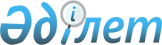 Об утверждении Правил представления финансовой отчетности финансовыми организациямиПостановление Правления Национального Банка Республики Казахстан от 28 января 2016 года № 41. Зарегистрировано в Министерстве юстиции Республики Казахстан 17 марта 2016 года № 13504.
      Сноска. Заголовок - в редакции постановления Правления Национального Банка РК от 31.03.2021 № 34 (вводится в действие по истечении десяти календарных дней после дня его первого официального опубликования).
      Примечание ИЗПИ!
      Сроки представления отчетности продлеваются в период действия чрезвычайного положения, введенного Указом Президента РК от 15.03.2020 № 285 "О введении чрезвычайного положения в Республике Казахстан" в соответствии с постановлением Правления Национального Банка РК от 31.03.2020 № 42 (вводится в действие со дня его первого официального опубликования).
      В соответствии с подпунктом 65) части второй статьи 15 Закона Республики Казахстан "О Национальном Банке Республики Казахстан", подпунктом 1) пункта 6 статьи 20 Закона Республики Казахстан "О бухгалтерском учете и финансовой отчетности" и подпунктом 2) пункта 3 статьи 16 Закона Республики Казахстан "О государственной статистике" Правление Национального Банка Республики Казахстан ПОСТАНОВЛЯЕТ:
      Сноска. Преамбула - в редакции постановления Правления Национального Банка РК от 21.11.2022 № 97 (вводится в действие с 01.01.2023).


      1. Утвердить прилагаемые Правила представления финансовой отчетности финансовыми организациями.
      Сноска. Пункт 1 - в редакции постановления Правления Национального Банка РК от 31.03.2021 № 34 (вводится в действие по истечении десяти календарных дней после дня его первого официального опубликования).


      2. Признать утратившими силу нормативные правовые акты Республики Казахстан согласно приложению к настоящему постановлению.
      3. Департаменту бухгалтерского учета (Рахметова С.К.) в установленном законодательством Республики Казахстан порядке обеспечить:
      1) совместно с Департаментом правового обеспечения (Сарсенова Н.В.) государственную регистрацию настоящего постановления в Министерстве юстиции Республики Казахстан;
      2) направление настоящего постановления в республиканское государственное предприятие на праве хозяйственного ведения "Республиканский центр правовой информации Министерства юстиции Республики Казахстан":
      на официальное опубликование в информационно-правовой системе "Әділет" в течение десяти календарных дней после его государственной регистрации в Министерстве юстиции Республики Казахстан;
      для включения в Государственный реестр нормативных правовых актов Республики Казахстан, Эталонный контрольный банк нормативных правовых актов Республики Казахстан в течение десяти календарных дней со дня его получения Национальным Банком Республики Казахстан после государственной регистрации в Министерстве юстиции Республики Казахстан;
      3) размещение настоящего постановления на официальном интернет-ресурсе Национального Банка Республики Казахстан после его официального опубликования.
      4. Департаменту международных отношений и связей с общественностью (Казыбаев А.К.) обеспечить направление настоящего постановления на официальное опубликование в периодических печатных изданиях в течение десяти календарных дней после его государственной регистрации в Министерстве юстиции Республики Казахстан.
      5. Контроль за исполнением настоящего постановления возложить на заместителя Председателя Национального Банка Республики Казахстан Галиеву Д.Т.
      6. Настоящее постановление вводится в действие по истечении десяти календарных дней после дня его первого официального опубликования.
      "СОГЛАСОВАНО" 
      Комитет по статистике 
      Министерство национальной экономики 
      Республики Казахстан 
      И.о. Председателя Иманалиев Б.З. _________ 
      16 февраля 2016 года Правила представления финансовой отчетности финансовыми организациями
      Сноска. Правила - в редакции постановления Правления Национального Банка РК от 31.03.2021 № 34 (вводится в действие по истечении десяти календарных дней после дня его первого официального опубликования). Глава 1. Общие положения
      1. Настоящие Правила представления финансовой отчетности финансовыми организациями (далее – Правила) разработаны в соответствии с подпунктом 65) части второй статьи 15 Закона Республики Казахстан "О Национальном Банке Республики Казахстан", подпунктом 1) пункта 6 статьи 20 Закона Республики Казахстан "О бухгалтерском учете и финансовой отчетности", подпунктом 2) пункта 3 статьи 16 Закона Республики Казахстан "О государственной статистике" и определяют порядок представления финансовой отчетности финансовыми организациями (далее – организации), включая формы, перечень, периодичность и сроки ее представления.
      Сноска. Пункт 1 - в редакции постановления Правления Национального Банка РК от 21.11.2022 № 97 (вводится в действие с 01.01.2023).


      2. Финансовая отчетность представляется в электронном формате.
      3. Финансовая отчетность организаций (за исключением единого накопительного пенсионного фонда) на бумажном носителе подписывается первым руководителем или лицом, исполняющим его обязанности, главным бухгалтером, исполнителем и хранится у организации. По требованию Национального Банка Республики Казахстан (далее – Национальный Банк) и (или) территориального филиала Национального Банка организация (за исключением единого накопительного пенсионного фонда) не позднее 2 (двух) рабочих дней со дня получения запроса представляет финансовую отчетность на бумажном носителе, которая не содержит исправлений и подчисток.
      4. Финансовая отчетность организаций (за исключением единого накопительного пенсионного фонда), представленная в электронном формате, соответствует финансовой отчетности на бумажном носителе. Идентичность данных, представляемых в электронном формате, данным на бумажном носителе обеспечивается первым руководителем организации или лицом, исполняющим его обязанности.
      В годовой финансовой отчетности на бумажном носителе допускается наличие 2 (двух) или более сравнительных периодов.
      5. Финансовая отчетность единого накопительного пенсионного фонда в электронном формате, удостоверенная посредством электронной цифровой подписи первого руководителя или лица, исполняющего его обязанности, и главного бухгалтера, хранится в автоматизированной информационной системе единого накопительного пенсионного фонда. По требованию Национального Банка и (или) территориального филиала Национального Банка единый накопительный пенсионный фонд не позднее 2 (двух) рабочих дней со дня получения запроса представляет финансовую отчетность в электронном формате, выгруженную из автоматизированной информационной системы единого накопительного пенсионного фонда.
      6. Полнота и достоверность данных финансовой отчетности, хранящейся в автоматизированной информационной системе единого накопительного пенсионного фонда, обеспечивается первым руководителем единого накопительного пенсионного фонда или лицом, исполняющим его обязанности.
      7. В случае выявления ошибок в ранее представленной в Национальный Банк и (или) территориальный филиал Национального Банка финансовой отчетности организация обеспечивает исправление ошибок путем осуществления следующих мероприятий в указанной последовательности:
      1) исправляет обнаруженную ошибку путем осуществления бухгалтерской записи и ретроспективной корректировки в финансовой отчетности того отчетного периода, в котором была осуществлена исправительная бухгалтерская запись;
      2) направляет в Национальный Банк и (или) территориальный филиал Национального Банка письменное уведомление на бумажном носителе с указанием описания выявленной ошибки в ранее представленной финансовой отчетности.
      8. Организации представляют в Национальный Банк, в территориальный филиал Национального Банка по месту своего нахождения совместно с ежемесячной, ежеквартальной и ежегодной финансовой отчетностью пояснительную записку в электронном формате, в которой осуществляют детализацию по статьям бухгалтерского баланса "прочие активы" и "прочие обязательства", а также по статьям отчета о прибылях и убытках/отчета о совокупном доходе "прочие доходы" и "прочие расходы". 
      Банки второго уровня в пояснительной записке осуществляют дополнительно детализацию по статьям "процентные доходы" и "процентные расходы" отчета о прибылях и убытках/отчета о совокупном доходе и отчета о движении денежных средств. Глава 2. Порядок представления годовой финансовой отчетности
      9. В Национальный Банк ежегодно в срок до 31 (тридцать первого) мая (включительно) года, следующего за отчетным годом, представляют годовую финансовую отчетность, а в случае наличия дочерней (дочерних) организации (организаций) – отдельную и консолидированную годовую финансовую отчетность в электронном формате, составленные в соответствии с международными стандартами финансовой отчетности, и в случаях, предусмотренных законами Республики Казахстан, подтвержденные аудиторской организацией, которые включают бухгалтерский баланс по форме согласно приложению 1 к Правилам, отчет о прибылях и убытках/отчет о совокупном доходе по форме согласно приложению 2 к Правилам, отчет о движении денежных средств по форме согласно приложению 3 к Правилам и отчет об изменениях в капитале по форме согласно приложению 4 к Правилам, следующие организации:
      1) банки второго уровня;
      2) страховые (перестраховочные) организации, исламские страховые (перестраховочные) организации и страховые брокеры;
      3) единый накопительный пенсионный фонд по собственным активам;
      4) добровольные накопительные пенсионные фонды по собственным активам;
      5) организации, осуществляющие брокерскую и дилерскую деятельность на рынке ценных бумаг;
      6) управляющие инвестиционным портфелем;
      7) организации, осуществляющие трансфер-агентскую деятельность на рынке ценных бумаг;
      8) организации, осуществляющие отдельные виды банковских операций, в том числе юридическое лицо, ранее являвшееся дочерним банком (за исключением юридических лиц, осуществляющих деятельность исключительно через обменные пункты на основании лицензии Национального Банка Республики Казахстан на обменные операции с наличной иностранной валютой, и юридических лиц, исключительной деятельностью которых является инкассация банкнот, монет и ценностей);
      9) общества взаимного страхования;
      10) организация, гарантирующая осуществление страховых выплат страхователям (застрахованным, выгодоприобретателям) в случае ликвидации страховых организаций;
      11) организатор торгов и клиринговая организация.
      Сноска. Пункт 9 - в редакции постановления Правления Национального Банка РК от 21.11.2022 № 97 (вводится в действие с 01.01.2023); с изменениями, внесенными постановлением Правления Национального Банка РК от 27.11.2023 № 87 (вводится в действие по истечении десяти календарных дней после дня его первого официального опубликования).


      10. Организации, осуществляющие микрофинансовую деятельность, ежегодно в срок до 30 (тридцатого) апреля (включительно) года, следующего за отчетным годом, представляют в территориальный филиал Национального Банка по месту своего нахождения годовую финансовую отчетность в электронном формате, составленную в соответствии с международными стандартами финансовой отчетности или международными стандартами финансовой отчетности для малого и среднего бизнеса, которая включает бухгалтерский баланс по форме согласно приложению 1 к Правилам, отчет о прибылях и убытках/отчет о совокупном доходе по форме согласно приложению 2 к Правилам, отчет о движении денежных средств по форме согласно приложению 3 к Правилам и отчет об изменениях в капитале по форме согласно приложению 4 к Правилам.
      Сноска. Пункт 10 - в редакции постановления Правления Национального Банка РК от 21.11.2022 № 97 (вводится в действие с 01.01.2023).


      11. Единый накопительный пенсионный фонд представляют годовую финансовую отчетность по пенсионным активам в Национальный Банк ежегодно в срок до 30 (тридцатого) апреля (включительно) года, следующего за отчетным годом в электронном формате, подтвержденную аудиторской организацией в соответствии с пунктом 3 статьи 60 Социального кодекса Республики Казахстан, которая включает отчет о чистых пенсионных активах, сформированных за счет обязательных пенсионных взносов, обязательных профессиональных пенсионных взносов и добровольных пенсионных взносов по форме согласно приложению 5 к Правилам, отчет о чистых пенсионных активах, сформированных за счет обязательных пенсионных взносов работодателя по форме согласно приложению 5-1 к Правилам, отчет о целевых активах, сформированных за счет целевых накоплений по форме согласно приложению 5-2 к Правилам, отчет об изменениях в чистых пенсионных активах сформированных за счет обязательных пенсионных взносов, обязательных профессиональных пенсионных взносов и добровольных пенсионных взносов по форме согласно приложению 6 к Правилам и отчет об изменениях в чистых пенсионных активах, сформированных за счет обязательных пенсионных взносов работодателя по форме согласно приложению 6-1 к Правилам.
      Добровольные накопительные пенсионные фонды представляют годовую финансовую отчетность по пенсионным активам в Национальный Банк ежегодно в срок до 30 (тридцатого) апреля (включительно) года, следующего за отчетным годом в электронном формате, подтвержденную аудиторской организацией в соответствии с пунктом 3 статьи 60 Социального кодекса Республики Казахстан, которая включает отчет о чистых пенсионных активах, сформированных за счет обязательных пенсионных взносов, обязательных профессиональных пенсионных взносов и добровольных пенсионных взносов по форме согласно приложению 5 к Правилам и отчет об изменениях в чистых пенсионных активах сформированных за счет обязательных пенсионных взносов, обязательных профессиональных пенсионных взносов и добровольных пенсионных взносов по форме согласно приложению 6 к Правилам.
      Сноска. Пункт 11 - в редакции постановления Правления Национального Банка РК от 27.11.2023 № 87 (вводится в действие с 01.01.2024).


      12. Организации, принявшие активы и обязательства в результате операции по одновременной передаче активов и обязательств, представляют в Национальный Банк годовую финансовую отчетность, а в случае наличия дочерней (дочерних) организации (организаций) – отдельную и консолидированную годовую финансовую отчетность в электронном формате, составленные в соответствии с международными стандартами финансовой отчетности и подтвержденные аудиторской организацией, за отчетный год, в котором произошла операция по одновременной передаче активов и обязательств, в срок до 31 (тридцать первого) мая (включительно) года, следующего за отчетным годом, которая включает бухгалтерский баланс по форме согласно приложению 1 к Правилам, отчет о прибылях и убытках/отчет о совокупном доходе по форме согласно приложению 2 к Правилам, отчет о движении денежных средств по форме согласно приложению 3 к Правилам и отчет об изменениях в капитале по форме согласно приложению 4 к Правилам.
      13. Отчеты о движении денег банков второго уровня составляются в соответствии с международными стандартами финансовой отчетности по прямому методу. Глава 3. Порядок представления ежеквартальной и ежемесячной финансовой отчетности
      14. В Национальный Банк ежеквартальную финансовую отчетность:
      1) банки второго уровня представляют не позднее 60 (шестидесяти) календарных дней, следующих за отчетным кварталом, по следующим формам: 
      бухгалтерский баланс по форме согласно приложению 1 к Правилам;
      отчет о прибылях и убытках/отчет о совокупном доходе по форме согласно приложению 2 к Правилам;
      отчет о движении денежных средств по форме согласно приложению 3 к Правилам;
      отчет об изменениях в капитале по форме согласно приложению 4 к Правилам.
      Банки второго уровня в случае наличия дочерней (дочерних) организации (организаций) представляют отдельную ежеквартальную финансовую отчетность и консолидированную ежеквартальную финансовую отчетность, составленные в соответствии с международными стандартами финансовой отчетности, заверенные аудиторской организацией (при наличии), в срок, установленный частью первой настоящего подпункта, и по формам, указанным в части первой настоящего подпункта;
      2) страховые брокеры представляют не позднее 6 (шестого) рабочего дня месяца, следующего за отчетным кварталом, по следующим формам:
      бухгалтерский баланс по форме согласно приложению 7 к Правилам;
      отчет о прибылях и убытках по форме согласно приложению 8 к Правилам;
      3) организации, осуществляющие отдельные виды банковских операций (за исключением Национального оператора почты, ипотечных организаций, юридических лиц, осуществляющих деятельность исключительно через обменные пункты на основании лицензии Национального Банка на обменные операции с наличной иностранной валютой, юридических лиц, исключительной деятельностью которых является инкассация банкнот, монет и ценностей, и юридического лица, ранее являвшегося дочерним банком, центрального депозитария, организатора торгов, клиринговой организации, брокеров и (или) дилеров, осуществляющих отдельные виды банковских операций на основании соответствующей лицензии Агентства Республики Казахстан по регулированию и развитию финансового рынка (далее - уполномоченный орган)), представляют не позднее 20 (двадцатого) числа месяца, следующего за отчетным кварталом, по следующим формам: 
      бухгалтерский баланс по форме согласно приложению 7 к Правилам;
      отчет о прибылях и убытках по форме согласно приложению 8 к Правилам.
      Сноска. Пункт 14 с изменениями, внесенными постановлением Правления Национального Банка РК от 27.11.2023 № 87 (вводится в действие по истечении десяти календарных дней после дня его первого официального опубликования).


      15. В территориальный филиал Национального Банка по месту своего нахождения представляют ежеквартальную финансовую отчетность:
      1) по формам согласно приложениям 7 и 8 к Правилам:
      микрофинансовые организации, кредитные товарищества и ломбарды, применяющие международные стандарты финансовой отчетности, не позднее 25 (двадцать пятого) числа месяца, следующего за отчетным кварталом;
      2) по формам согласно приложениям 8-1 и 8-2 к Правилам:
      микрофинансовые организации, кредитные товарищества и ломбарды, применяющие международные стандарты финансовой отчетности для малого и среднего бизнеса, не позднее 25 (двадцать пятого) числа месяца, следующего за отчетным кварталом.
      Сноска. Пункт 15 - в редакции постановления Правления Национального Банка РК от 27.11.2023 № 87 (вводится в действие по истечении десяти календарных дней после дня его первого официального опубликования).


      16. В Национальный Банк ежемесячную финансовую отчетность:
      1) страховые (перестраховочные) организации, исламские страховые (перестраховочные) организации представляют не позднее 8 (восьмого) рабочего дня месяца, следующего за отчетным месяцем, по следующим формам:
      бухгалтерский баланс по форме согласно приложению 9 к Правилам;
      отчет о прибылях и убытках по форме согласно приложению 10 к Правилам;
      2) единый накопительный пенсионный фонд представляет не позднее 20 (двадцатого) числа месяца, следующего за отчетным месяцем, по следующим формам:
      бухгалтерский баланс по форме согласно приложению 11 к Правилам;
      отчет о прибылях и убытках по форме согласно приложению 12 к Правилам;
      отчет о чистых пенсионных активах, сформированных за счет обязательных пенсионных взносов, обязательных профессиональных пенсионных взносов, добровольных пенсионных взносов, по форме согласно приложению 13 к Правилам;
      отчет о чистых пенсионных активах, сформированных за счет обязательных пенсионных взносов работодателя, по форме согласно приложению 13-1 к Правилам;
      отчет о целевых активах, сформированных за счет целевых накоплений по форме согласно приложению 13-2 к Правилам;
      отчет об изменениях в чистых пенсионных активах, сформированных за счет обязательных пенсионных взносов, обязательных профессиональных пенсионных взносов, добровольных пенсионных взносов, по форме согласно приложению 14 к Правилам;
      отчет об изменениях в чистых пенсионных активах, сформированных за счет обязательных пенсионных взносов работодателя, по форме согласно приложению 14-1 к Правилам;
      3) добровольные накопительные пенсионные фонды представляют не позднее 5 (пятого) рабочего дня месяца, следующего за отчетным месяцем, по следующим формам:
      бухгалтерский баланс по форме согласно приложению 11 к Правилам;
      отчет о прибылях и убытках по форме согласно приложению 12 к Правилам;
      отчет о чистых пенсионных активах по форме согласно приложению 13 к Правилам;
      отчет об изменениях в чистых пенсионных активах по форме согласно приложению 14 к Правилам;
      4) организации, осуществляющие брокерскую и дилерскую деятельность на рынке ценных бумаг, представляют не позднее 5 (пятого) рабочего дня месяца, следующего за отчетным месяцем, по следующим формам:
      бухгалтерский баланс по форме согласно приложению 15 к Правилам;
      отчет о прибылях и убытках по форме согласно приложению 16 к Правилам;
      5) управляющие инвестиционным портфелем представляют не позднее 5 (пятого) рабочего дня месяца, следующего за отчетным месяцем, по следующим формам:
      бухгалтерский баланс по форме согласно приложению 15 к Правилам;
      отчет о прибылях и убытках по форме согласно приложению 16 к Правилам;
      бухгалтерский баланс по активам инвестиционного фонда (прочих клиентов) по форме согласно приложению 17 к Правилам;
      отчет о прибылях и убытках по активам инвестиционного фонда (прочих клиентов) по форме согласно приложению 18 к Правилам;
      отчет о чистых пенсионных активах по форме согласно приложению 19 к Правилам;
      отчет об изменениях в чистых пенсионных активах по форме согласно приложению 20 к Правилам;
      6) страховые организации, имеющие лицензию в отрасли "страхование жизни" и осуществляющие заключение договоров страхования, предусматривающих условия участия страхователя в инвестициях страховщика, представляют не позднее 6 (шестого) рабочего дня месяца, следующего за отчетным месяцем, по следующим формам:
      бухгалтерский баланс по активам инвестиционного фонда (прочих клиентов) по форме согласно приложению 17 к Правилам;
      отчет о прибылях и убытках по активам инвестиционного фонда (прочих клиентов) по форме согласно приложению 18 к Правилам;
      7) Национальный оператор почты представляет не позднее 25 (двадцать пятого) числа месяца, следующего за отчетным месяцем по следующим формам:
      бухгалтерский баланс по форме согласно приложению 7 к Правилам;
      отчет о прибылях и убытках по форме согласно приложению 21 к Правилам;
      8) центральный депозитарий представляет не позднее 20 (двадцатого) числа месяца, следующего за отчетным месяцем по следующим формам:
      бухгалтерский баланс по форме согласно приложению 7 к Правилам;
      отчет о прибылях и убытках по форме согласно приложению 8 к Правилам;
      9) организатор торгов, клиринговая организация представляют не позднее 20 (двадцатого) числа месяца, следующего за отчетным месяцем, по следующим формам:
      бухгалтерский баланс по форме согласно приложению 7 к Правилам;
      отчет о прибылях и убытках по форме согласно приложению 8 к Правилам;
      10) организация, гарантирующая осуществление страховых выплат страхователям (застрахованным, выгодоприобретателям) в случае ликвидации страховых организаций, представляет не позднее 5 (пятого) рабочего дня (включительно) месяца, следующего за отчетным месяцем, по следующим формам:
      бухгалтерский баланс по форме согласно приложению 22 к Правилам;
      отчет о прибылях и убытках по форме согласно приложению 23 к Правилам.
      Сноска. Пункт 16 - в редакции постановления Правления Национального Банка РК от 21.11.2022 № 97 (порядок введения в действие см. п.5); с изменениями, внесенными постановлениями Правления Национального Банка РК от 19.12.2022 № 122 (вводится в действие c 01.01.2023); от 27.11.2023 № 87 (порядок введения в действие см. п.4).


      Сноска. Приложение 1 – в редакции постановления Правления Национального Банка РК от 27.11.2023 № 87 (вводится в действие по истечении десяти календарных дней после дня его первого официального опубликования). Форма, предназначенная для сбора административных данных
      Представляется: в Национальный Банк Республики Казахстан, территориальный филиал Национального Банка Республики Казахстан.
      Форма административных данных размещена на официальном интернет-ресурсе: www.nationalbank.kz. Бухгалтерский баланс
      Индекс формы административных данных: Ф1.
      Периодичность: ежегодная/ежеквартальная.
      Отчетный период: по состоянию на "___" ____________ 20___года.
      Круг лиц, представляющих информацию: банки второго уровня, страховые (перестраховочные) организации, исламские страховые (перестраховочные) организации и страховые брокеры, единый накопительный пенсионный фонд по собственным активам, добровольный накопительный пенсионный фонд по собственным активам, организации, осуществляющие брокерскую и дилерскую деятельность на рынке ценных бумаг, организаторы торгов, клиринговые организации, управляющие инвестиционным портфелем, организации, осуществляющие микрофинансовую деятельность, организации, осуществляющие трансфер-агентскую деятельность на рынке ценных бумаг, организации, осуществляющие отдельные виды банковских операций, в том числе юридическое лицо, ранее являвшееся дочерним банком (за исключением юридических лиц, осуществляющих деятельность исключительно через обменные пункты на основании лицензии Национального Банка Республики Казахстан на обменные операции с наличной иностранной валютой, и юридических лиц, исключительной деятельностью которых является инкассация банкнот, монет и ценностей), общества взаимного страхования, организации, принявшие активы и обязательства в результате операции по одновременной передаче активов и обязательств, организация, гарантирующая осуществление страховых выплат страхователям (застрахованным, выгодоприобретателям) в случае ликвидации страховых организаций.
      Срок представления:
      1) банки второго уровня, страховые (перестраховочные) организации, исламские страховые (перестраховочные) организации и страховые брокеры, единый накопительный пенсионный фонд по собственным активам, добровольный накопительный пенсионный фонд по собственным активам, организации, осуществляющие брокерскую и дилерскую деятельность на рынке ценных бумаг, организаторы торгов, клиринговые организации, управляющие инвестиционным портфелем, организации, осуществляющие трансфер-агентскую деятельность на рынке ценных бумаг, организации, осуществляющие отдельные виды банковских операций, в том числе юридическое лицо, ранее являвшееся дочерним банком (за исключением юридических лиц, осуществляющих деятельность исключительно через обменные пункты на основании лицензии Национального Банка Республики Казахстан на обменные операции с наличной иностранной валютой, и юридических лиц, исключительной деятельностью которых является инкассация банкнот, монет и ценностей), общества взаимного страхования, организация, гарантирующая осуществление страховых выплат страхователям (застрахованным, выгодоприобретателям) в случае ликвидации страховых организаций – ежегодно в срок до 31 (тридцать первого) мая (включительно) года, следующего за отчетным годом;
      2) организации, осуществляющие микрофинансовую деятельность – ежегодно в срок до 30 (тридцатого) апреля (включительно) года, следующего за отчетным годом;
      3) банки второго уровня – ежеквартально не позднее 60 (шестидесяти) календарных дней, следующих за отчетным кварталом;
      4) организации, принявшие активы и обязательства в результате операции по одновременной передаче активов и обязательств – в срок до 31 (тридцать первого) мая (включительно) года, следующего за отчетным годом, в котором произошла операция по одновременной передаче активов и обязательств.
      Примечание: форма заполняется в соответствии с пояснением по заполнению формы, предназначенной для сбора административных данных, "Бухгалтерский баланс" согласно Приложению к Приложению 1 к Правилам представления финансовой отчетности финансовыми организациями. Пояснение по заполнению формы, предназначенной для сбора административных данных, "Бухгалтерский баланс"
(индекс – Ф1, периодичность: ежегодная/ежеквартальная) Глава 1. Общие положения
      1. Настоящее пояснение определяет единые требования по заполнению формы, предназначенной для сбора административных данных, "Бухгалтерский баланс" (далее – форма).
      2. Форма разработана в соответствии с подпунктом 65) части второй статьи 15 Закона Республики Казахстан "О Национальном Банке Республики Казахстан".
      3. Форма представляется ежегодно и ежеквартально по состоянию на конец отчетного периода.
      В случае наличия дочерней (дочерних) организации (организаций) – банки второго уровня, страховые (перестраховочные) организации, исламские страховые (перестраховочные) организации и страховые брокеры, единый накопительный пенсионный фонд по собственным активам, добровольный накопительный пенсионный фонд по собственным активам, организации, осуществляющие брокерскую и дилерскую деятельность на рынке ценных бумаг, организаторы торгов, клиринговые организации, управляющие инвестиционным портфелем, организации, осуществляющие микрофинансовую деятельность, организации, осуществляющие трансфер-агентскую деятельность на рынке ценных бумаг, организации, осуществляющие отдельные виды банковских операций, в том числе юридическое лицо, ранее являвшееся дочерним банком (за исключением юридических лиц, осуществляющих деятельность исключительно через обменные пункты на основании лицензии Национального Банка Республики Казахстан на обменные операции с наличной иностранной валютой, и юридических лиц, исключительной деятельностью которых является инкассация банкнот, монет и ценностей), общества взаимного страхования представляют отдельный бухгалтерский баланс и консолидированный бухгалтерский баланс.
      Организации, принявшие активы и обязательства в результате операции по одновременной передаче активов и обязательств в случае наличия дочерней (дочерних) организации (организаций) представляют отдельный бухгалтерский баланс и консолидированный бухгалтерский баланс, за отчетный год, в котором произошла операция по одновременной передаче активов и обязательств.
      4. Единица измерения, используемая при заполнении формы, устанавливается в тысячах тенге. Сумма менее 500 (пятисот) тенге округляется до 0 (нуля), а сумма, равная 500 (пятистам) тенге и выше, округляется до 1000 (тысячи) тенге.
      5. Заполненную форму подписывают руководитель или лицо, исполняющее его обязанности, главный бухгалтер и исполнитель. Глава 2. Заполнение формы
      6. При заполнении графы 1 наименования статей заполняются произвольно, исходя из операций организации.
      7. В графе 2 указываются данные на конец отчетного периода, включая последний день отчетного периода.
      8. В графе 3 указываются данные на конец предыдущего года.
      9. Вид финансовой отчетности: отдельная и консолидированная.
      Сноска. Приложение 2 – в редакции постановления Правления Национального Банка РК от 27.11.2023 № 87 (вводится в действие по истечении десяти календарных дней после дня его первого официального опубликования). Форма, предназначенная для сбора административных данных
      Представляется: в Национальный Банк Республики Казахстан, территориальный филиал Национального Банка Республики Казахстан.
      Форма административных данных размещена на официальном интернет-ресурсе: www.nationalbank.kz. Отчет о прибылях и убытках/отчет о совокупном доходе
      Индекс формы административных данных: Ф2.
      Периодичность: ежегодная/ежеквартальная.
      Отчетный период: по состоянию на "___" ____________ 20___года.
      Круг лиц, представляющих информацию: банки второго уровня, страховые (перестраховочные) организации, исламские страховые (перестраховочные) организации и страховые брокеры, единый накопительный пенсионный фонд по собственным активам, добровольный накопительный пенсионный фонд по собственным активам, организации, осуществляющие брокерскую и дилерскую деятельность на рынке ценных бумаг, организаторы торгов, клиринговые организации, управляющие инвестиционным портфелем, организации, осуществляющие микрофинансовую деятельность, организации, осуществляющие трансфер-агентскую деятельность на рынке ценных бумаг, организации, осуществляющие отдельные виды банковских операций, в том числе юридическое лицо, ранее являвшееся дочерним банком (за исключением юридических лиц, осуществляющих деятельность исключительно через обменные пункты на основании лицензии Национального Банка Республики Казахстан на обменные операции с наличной иностранной валютой, и юридических лиц, исключительной деятельностью которых является инкассация банкнот, монет и ценностей), общества взаимного страхования, организации, принявшие активы и обязательства в результате операции по одновременной передаче активов и обязательств, организация, гарантирующая осуществление страховых выплат страхователям (застрахованным, выгодоприобретателям) в случае ликвидации страховых организаций.
      Срок представления:
      1) банки второго уровня, страховые (перестраховочные) организации, исламские страховые (перестраховочные) организации и страховые брокеры, единый накопительный пенсионный фонд по собственным активам, добровольный накопительный пенсионный фонд по собственным активам, организации, осуществляющие брокерскую и дилерскую деятельность на рынке ценных бумаг, организаторы торгов, клиринговые организации, управляющие инвестиционным портфелем, организации, осуществляющие трансфер-агентскую деятельность на рынке ценных бумаг, организации, осуществляющие отдельные виды банковских операций, в том числе юридическое лицо, ранее являвшееся дочерним банком (за исключением юридических лиц, осуществляющих деятельность исключительно через обменные пункты на основании лицензии Национального Банка Республики Казахстан на обменные операции с наличной иностранной валютой, и юридических лиц, исключительной деятельностью которых является инкассация банкнот, монет и ценностей), общества взаимного страхования, организация, гарантирующая осуществление страховых выплат страхователям (застрахованным, выгодоприобретателям) в случае ликвидации страховых организаций – ежегодно в срок до 31 (тридцать первого ) мая (включительно) года, следующего за отчетным годом;
      2) организации, осуществляющие микрофинансовую деятельность – ежегодно в срок до 30 (тридцатого) апреля (включительно) года, следующего за отчетным годом;
      3) банки второго уровня – ежеквартально не позднее 60 (шестидесяти) календарных дней, следующих за отчетным кварталом;
      4) организации, принявшие активы и обязательства в результате операции по одновременной передаче активов и обязательств – в срок до 31 (тридцать первого) мая (включительно) года, следующего за отчетным годом, в котором произошла операция по одновременной передаче активов и обязательств.
      Примечание: форма заполняется в соответствии с пояснением по заполнению формы, предназначенной для сбора административных данных, "Отчет о прибылях и убытках/отчет о совокупном доходе" согласно Приложению к Приложению 2 к Правилам представления финансовой отчетности финансовыми организациями. Пояснение по заполнению формы, предназначенной для сбора административных данных, "Отчет о прибылях и убытках/отчет о совокупном доходе"
(индекс – Ф2, периодичность: ежегодная/ежеквартальная) Глава 1. Общие положения
      1. Настоящее пояснение определяет единые требования по заполнению формы, предназначенной для сбора административных данных, "Отчет о прибылях и убытках/отчет о совокупном доходе" (далее – форма).
      2. Форма разработана в соответствии с подпунктом 65) части второй статьи 15 Закона Республики Казахстан "О Национальном Банке Республики Казахстан".
      3. Форма представляется ежегодно и ежеквартально по состоянию на конец отчетного периода.
      В случае наличия дочерней (дочерних) организации (организаций) – банки второго уровня, страховые (перестраховочные) организации, исламские страховые (перестраховочные) организации и страховые брокеры, единый накопительный пенсионный фонд по собственным активам, добровольный накопительный пенсионный фонд по собственным активам, организации, осуществляющие брокерскую и дилерскую деятельность на рынке ценных бумаг, организаторы торгов, клиринговые организации, управляющие инвестиционным портфелем, организации, осуществляющие микрофинансовую деятельность, организации, осуществляющие трансфер-агентскую деятельность на рынке ценных бумаг, организации, осуществляющие отдельные виды банковских операций, в том числе юридическое лицо, ранее являвшееся дочерним банком (за исключением юридических лиц, осуществляющих деятельность исключительно через обменные пункты на основании лицензии Национального Банка Республики Казахстан на обменные операции с наличной иностранной валютой, и юридических лиц, исключительной деятельностью которых является инкассация банкнот, монет и ценностей), общества взаимного страхования представляют отдельный отчет о прибылях и убытках/отчет о совокупном доходе и консолидированный отчет о прибылях и убытках/отчет о совокупном доходе.
      Организации, принявшие активы и обязательства в результате операции по одновременной передаче активов и обязательств в случае наличия дочерней (дочерних) организации (организаций) представляют отдельный отчет о прибылях и убытках/отчет о совокупном доходе и консолидированный отчет о прибылях и убытках/отчет о совокупном доходе, за отчетный год, в котором произошла операция по одновременной передаче активов и обязательств.
      4. Единица измерения, используемая при заполнении формы, устанавливается в тысячах тенге. Сумма менее 500 (пятисот) тенге округляется до 0 (нуля), а сумма, равная 500 (пятистам) тенге и выше, округляется до 1000 (тысячи) тенге.
      5. Заполненную форму подписывают руководитель или лицо, исполняющее его обязанности, главный бухгалтер и исполнитель. Глава 2. Заполнение формы
      6. При заполнении графы 1 наименования статей заполняются произвольно, исходя из операций организации.
      7. В графе 2 указываются данные за период с начала текущего года (с нарастающим итогом).
      8. В графе 3 указываются данные за аналогичный период с начала предыдущего года (с нарастающим итогом).
      9. Вид финансовой отчетности: отдельная и консолидированная.
      Сноска. Приложение 3 – в редакции постановления Правления Национального Банка РК от 27.11.2023 № 87 (вводится в действие по истечении десяти календарных дней после дня его первого официального опубликования). Форма, предназначенная для сбора административных данных
      Представляется: в Национальный Банк Республики Казахстан, территориальный филиал Национального Банка Республики Казахстан.
      Форма административных данных размещена на официальном интернет-ресурсе: www.nationalbank.kz. Отчет о движении денежных средств
      Индекс формы административных данных: Ф3.
      Периодичность: ежегодная/ежеквартальная.
      Отчетный период: по состоянию на "___" ____________ 20___года.
      Круг лиц, представляющих информацию: банки второго уровня, страховые (перестраховочные) организации, исламские страховые (перестраховочные) организации и страховые брокеры, единый накопительный пенсионный фонд по собственным активам, добровольный накопительный пенсионный фонд по собственным активам, организации, осуществляющие брокерскую и дилерскую деятельность на рынке ценных бумаг, организаторы торгов, клиринговые организации, управляющие инвестиционным портфелем, организации, осуществляющие микрофинансовую деятельность, организации, осуществляющие трансфер-агентскую деятельность на рынке ценных бумаг, организации, осуществляющие отдельные виды банковских операций, в том числе юридическое лицо, ранее являвшееся дочерним банком (за исключением юридических лиц, осуществляющих деятельность исключительно через обменные пункты на основании лицензии Национального Банка Республики Казахстан на обменные операции с наличной иностранной валютой, и юридических лиц, исключительной деятельностью которых является инкассация банкнот, монет и ценностей), общества взаимного страхования, организации, принявшие активы и обязательства в результате операции по одновременной передаче активов и обязательств, организация, гарантирующая осуществление страховых выплат страхователям (застрахованным, выгодоприобретателям) в случае ликвидации страховых организаций.
      Срок представления:
      1) банки второго уровня, страховые (перестраховочные) организации, исламские страховые (перестраховочные) организации и страховые брокеры, единый накопительный пенсионный фонд по собственным активам, добровольный накопительный пенсионный фонд по собственным активам, организации, осуществляющие брокерскую и дилерскую деятельность на рынке ценных бумаг, организаторы торгов, клиринговые организации, управляющие инвестиционным портфелем, организации, осуществляющие трансфер-агентскую деятельность на рынке ценных бумаг, организации, осуществляющие отдельные виды банковских операций, в том числе юридическое лицо, ранее являвшееся дочерним банком (за исключением юридических лиц, осуществляющих деятельность исключительно через обменные пункты на основании лицензии Национального Банка Республики Казахстан на обменные операции с наличной иностранной валютой, и юридических лиц, исключительной деятельностью которых является инкассация банкнот, монет и ценностей), общества взаимного страхования, организация, гарантирующая осуществление страховых выплат страхователям (застрахованным, выгодоприобретателям) в случае ликвидации страховых организаций – ежегодно в срок до 31 (тридцать первого) мая (включительно) года, следующего за отчетным годом;
      2) организации, осуществляющие микрофинансовую деятельность – ежегодно в срок до 30 (тридцатого) апреля (включительно) года, следующего за отчетным годом;
      3) банки второго уровня – ежеквартально не позднее 60 (шестидесяти) календарных дней, следующих за отчетным кварталом;
      4) организации, принявшие активы и обязательства в результате операции по одновременной передаче активов и обязательств – в срок до 31 (тридцать первого) мая (включительно) года, следующего за отчетным годом, в котором произошла операция по одновременной передаче активов и обязательств.
      Примечание: форма заполняется в соответствии с пояснением по заполнению формы, предназначенной для сбора административных данных, "Отчет о движении денежных средств" согласно Приложению к Приложению 3 к Правилам представления финансовой отчетности финансовыми организациями. Пояснение по заполнению формы, предназначенной для сбора административных данных, "Отчет о движении денежных средств"
(индекс – Ф3, периодичность: ежегодная/ежеквартальная) Глава 1. Общие положения
      1. Настоящее пояснение определяет единые требования по заполнению формы, предназначенной для сбора административных данных, "Отчет о движении денежных средств" (далее – форма).
      2. Форма разработана в соответствии с подпунктом 65) части второй статьи 15 Закона Республики Казахстан "О Национальном Банке Республики Казахстан".
      3. Форма представляется ежегодно и ежеквартально по состоянию на конец отчетного периода.
      В случае наличия дочерней (дочерних) организации (организаций) – банки второго уровня, страховые (перестраховочные) организации, исламские страховые (перестраховочные) организации и страховые брокеры, единый накопительный пенсионный фонд по собственным активам, добровольный накопительный пенсионный фонд по собственным активам, организации, осуществляющие брокерскую и дилерскую деятельность на рынке ценных бумаг, организаторы торгов, клиринговые организации, управляющие инвестиционным портфелем, организации, осуществляющие микрофинансовую деятельность, организации, осуществляющие трансфер-агентскую деятельность на рынке ценных бумаг, организации, осуществляющие отдельные виды банковских операций, в том числе юридическое лицо, ранее являвшееся дочерним банком (за исключением юридических лиц, осуществляющих деятельность исключительно через обменные пункты на основании лицензии Национального Банка Республики Казахстан на обменные операции с наличной иностранной валютой, и юридических лиц, исключительной деятельностью которых является инкассация банкнот, монет и ценностей), общества взаимного страхования представляют отдельный отчет о движении денежных средств и консолидированный отчет о движении денежных средств.
      Организации, принявшие активы и обязательства в результате операции по одновременной передаче активов и обязательств в случае наличия дочерней (дочерних) организации (организаций) представляют отдельный отчет о движении денежных средств и консолидированный отчет о движении денежных средств, за отчетный год, в котором произошла операция по одновременной передаче активов и обязательств.
      4. Единица измерения, используемая при заполнении формы, устанавливается в тысячах тенге. Сумма менее 500 (пятисот) тенге округляется до 0 (нуля), а сумма, равная 500 (пятистам) тенге и выше, округляется до 1000 (тысячи) тенге.
      5. Заполненную форму подписывают руководитель или лицо, исполняющее его обязанности, главный бухгалтер и исполнитель. Глава 2. Заполнение формы
      6. При заполнении графы 1 наименования статей заполняются произвольно, исходя из операций организации.
      7. В графе 2 указываются данные за отчетный период, включая последний день отчетного периода.
      8. В графе 3 указываются данные на конец аналогичного периода предыдущего года.
      9. Вид финансовой отчетности: отдельная и консолидированная.
      Сноска. Приложение 4 – в редакции постановления Правления Национального Банка РК от 27.11.2023 № 87 (вводится в действие по истечении десяти календарных дней после дня его первого официального опубликования). Форма, предназначенная для сбора административных данных
      Представляется: в Национальный Банк Республики Казахстан, территориальный филиал Национального Банка Республики Казахстан.
      Форма административных данных размещена на официальном интернет-ресурсе: www.nationalbank.kz. Отчет об изменениях в капитале
      Индекс формы административных данных: Ф4.
      Периодичность: ежеквартальная/ежегодная.
      Отчетный период: по состоянию на "___" ____________ 20___года.
      Круг лиц, представляющих информацию: банки второго уровня, страховые (перестраховочные) организации, исламские страховые (перестраховочные) организации и страховые брокеры, единый накопительный пенсионный фонд по собственным активам, добровольный накопительный пенсионный фонд по собственным активам, организации, осуществляющие брокерскую и дилерскую деятельность на рынке ценных бумаг, организаторы торгов, клиринговые организации, управляющие инвестиционным портфелем, организации, осуществляющие микрофинансовую деятельность, организации, осуществляющие трансфер-агентскую деятельность на рынке ценных бумаг, организации, осуществляющие отдельные виды банковских операций, в том числе юридическое лицо, ранее являвшееся дочерним банком (за исключением юридических лиц, осуществляющих деятельность исключительно через обменные пункты на основании лицензии Национального Банка Республики Казахстан на обменные операции с наличной иностранной валютой, и юридических лиц, исключительной деятельностью которых является инкассация банкнот, монет и ценностей), общества взаимного страхования, организации, принявшие активы и обязательства в результате операции по одновременной передаче активов и обязательств, организация, гарантирующая осуществление страховых выплат страхователям (застрахованным, выгодоприобретателям) в случае ликвидации страховых организаций.
      Срок представления:
      1) банки второго уровня, страховые (перестраховочные) организации, исламские страховые (перестраховочные) организации и страховые брокеры, единый накопительный пенсионный фонд по собственным активам, добровольный накопительный пенсионный фонд по собственным активам, организации, осуществляющие брокерскую и дилерскую деятельность на рынке ценных бумаг, организаторы торгов, клиринговые организации, управляющие инвестиционным портфелем, организации, осуществляющие трансфер-агентскую деятельность на рынке ценных бумаг, организации, осуществляющие отдельные виды банковских операций, в том числе юридическое лицо, ранее являвшееся дочерним банком (за исключением юридических лиц, осуществляющих деятельность исключительно через обменные пункты на основании лицензии Национального Банка Республики Казахстан на обменные операции с наличной иностранной валютой, и юридических лиц, исключительной деятельностью которых является инкассация банкнот, монет и ценностей), общества взаимного страхования, организация, гарантирующая осуществление страховых выплат страхователям (застрахованным, выгодоприобретателям) в случае ликвидации страховых организаций – ежегодно в срок до 31 (тридцать первого ) мая (включительно) года, следующего за отчетным годом;
      2) организации, осуществляющие микрофинансовую деятельность – ежегодно в срок до 30 (тридцатого) апреля (включительно) года, следующего за отчетным годом;
      3) банки второго уровня – ежеквартально не позднее 60 (шестидесяти) календарных дней, следующих за отчетным кварталом;
      4) организации, принявшие активы и обязательства в результате операции по одновременной передаче активов и обязательств – в срок до 31 (тридцать первого) мая (включительно) года, следующего за отчетным годом, в котором произошла операция по одновременной передаче активов и обязательств.
      Примечание: форма заполняется в соответствии с пояснением по заполнению формы, предназначенной для сбора административных данных, "Отчет об изменениях в капитале" согласно Приложению к Приложению 4 к Правилам представления финансовой отчетности финансовыми организациями. Пояснение по заполнению формы, предназначенной для сбора административных данных, "Отчет об изменениях в капитале"
(индекс – Ф4, периодичность: ежегодная/ежеквартальная) Глава 1. Общие положения
      1. Настоящее пояснение определяет единые требования по заполнению формы, предназначенной для сбора административных данных, "Отчет об изменениях в капитале" (далее – форма).
      2. Форма разработана в соответствии с подпунктом 65) части второй статьи 15 Закона Республики Казахстан "О Национальном Банке Республики Казахстан".
      3. Форма представляется ежегодно и ежеквартально по состоянию на конец отчетного периода.
      В случае наличия дочерней (дочерних) организации (организаций), банки второго уровня, страховые (перестраховочные) организации, исламские страховые (перестраховочные) организации и страховые брокеры, единый накопительный пенсионный фонд по собственным активам, добровольный накопительный пенсионный фонд по собственным активам, организации, осуществляющие брокерскую и дилерскую деятельность на рынке ценных бумаг, организаторы торгов, клиринговые организации, управляющие инвестиционным портфелем, организации, осуществляющие микрофинансовую деятельность, организации, осуществляющие трансфер-агентскую деятельность на рынке ценных бумаг, организации, осуществляющие отдельные виды банковских операций, в том числе юридическое лицо, ранее являвшееся дочерним банком (за исключением юридических лиц, осуществляющих деятельность исключительно через обменные пункты на основании лицензии Национального Банка Республики Казахстан на обменные операции с наличной иностранной валютой, и юридических лиц, исключительной деятельностью которых является инкассация банкнот, монет и ценностей), общества взаимного страхования отдельно представляют отдельный отчет об изменениях в капитале и консолидированный отчет об изменениях в капитале.
      Организации, принявшие активы и обязательства в результате операции по одновременной передаче активов и обязательств в случае наличия дочерней (дочерних) организации (организаций) представляют отдельный отчет об изменениях в капитале и консолидированный отчет об изменениях в капитале, за отчетный год, в котором произошла операция по одновременной передаче активов и обязательств.
      4. Единица измерения, используемая при заполнении формы, устанавливается в тысячах тенге. Сумма менее 500 (пятисот) тенге округляется до 0 (нуля), а сумма, равная 500 (пятистам) тенге и выше, округляется до 1000 (тысячи) тенге.
      5. Заполненную форму подписывают руководитель или лицо, исполняющее его обязанности, главный бухгалтер и исполнитель. Глава 2. Заполнение формы
      6. Наименования статей графы 1 заполняются произвольно, исходя из операций организации.
      7. Количество граф "Наименование компонента собственного капитала" в форме определяется организацией самостоятельно исходя из операций организации. Наименование граф "Наименование компонента собственного капитала", включенных в форму, указывается организацией исходя из специфики деятельности и операций организации и заполняются произвольно с учетом требований международных стандартов финансовой отчетности.
      8. Вид финансовой отчетности: отдельная и консолидированная.
      Сноска. Приложение 5 - в редакции постановления Правления Национального Банка РК от 19.12.2022 № 122 (вводится в действие c 01.01.2023). Форма, предназначенная для сбора административных данных
      Представляется: в Национальный Банк Республики Казахстан.
      Форма административных данных размещена на официальном интернет-ресурсе: www.nationalbank.kz. Отчет о чистых пенсионных активах, сформированных за счет обязательных пенсионных взносов, обязательных профессиональных пенсионных взносов, добровольных пенсионных взносов
      Индекс формы административных данных: Ф1ПА1-ЕиДНПФ.
      Периодичность: ежегодная.
      Отчетный период: по состоянию на "___" ____________ 20___года.
      Круг лиц, представляющих информацию: единый накопительный пенсионный фонд, добровольный накопительный пенсионный фонд.
      Срок представления: в срок до 30 (тридцатого) апреля (включительно) года, следующего за отчетным годом. Пояснение по заполнению формы, предназначенной для сбора административных данных "Отчет о чистых пенсионных активах, сформированных за счет обязательных пенсионных взносов, обязательных профессиональных пенсионных взносов, добровольных пенсионных взносов"
(индекс – Ф1ПА1-ЕиДНПФ, периодичность: ежегодная) Глава 1. Общие положения
      1. Настоящее пояснение определяет единые требования по заполнению формы, предназначенной для сбора административных данных "Отчет о чистых пенсионных активах, сформированных за счет обязательных пенсионных взносов, обязательных профессиональных пенсионных взносов, добровольных пенсионных взносов" (далее – форма).
      2. Форма разработана в соответствии с подпунктом 65) части второй статьи 15 Закона Республики Казахстан "О Национальном Банке Республики Казахстан".
      3. Форма представляется ежегодно единым накопительным пенсионном фондом и добровольными накопительными пенсионными фондами по состоянию на конец отчетного года.
      4. Единица измерения, используемая при заполнении формы, устанавливается в тысячах тенге. Сумма менее 500 (пятисот) тенге округляется до 0 (нуля), а сумма, равная 500 (пятистам) тенге и выше, округляется до 1000 (тысячи) тенге.
      5. Заполненную форму подписывают руководитель или лицо, исполняющее его обязанности, главный бухгалтер и исполнитель. Глава 2. Заполнение формы
      6. При заполнении графы 1 наименования статей заполняются произвольно, исходя из операций единого накопительного пенсионного фонда и добровольных накопительных пенсионных фондов.
      7. В графе 2 указываются данные на конец отчетного года, включая последний день отчетного года.
      8. В графе 3 указываются данные на конец предыдущего года.
      9. Вид финансовой отчетности: отдельная.
      Сноска. Правила дополнены приложением 5-1 в соответствии с постановлением Правления Национального Банка РК от 19.12.2022 № 122 (вводится в действие c 01.01.2023). Форма, предназначенная для сбора административных данных
      Представляется: в Национальный Банк Республики Казахстан.
      Форма административных данных размещена на официальном интернет-ресурсе: www.nationalbank.kz. Отчет о чистых пенсионных активах, сформированных за счет обязательных пенсионных взносов работодателя
      Индекс формы административных данных: Ф1ПА1-ЕНПФ.
      Периодичность: ежегодная.
      Отчетный период: по состоянию на "___" ____________ 20___года.
      Круг лиц, представляющих информацию: единый накопительный пенсионный фонд.
      Срок представления: в срок до 30 (тридцатого) апреля (включительно) года, следующего за отчетным годом. Пояснение по заполнению формы, предназначенной для сбора административных данных
"Отчет о чистых пенсионных активах, сформированных за счет обязательных пенсионных взносов работодателя"
(индекс – Ф1ПА1-ЕНПФ, периодичность: ежегодная) Глава 1. Общие положения
      1. Настоящее пояснение определяет единые требования по заполнению формы, предназначенной для сбора административных данных "Отчет о чистых пенсионных активах, сформированных за счет обязательных пенсионных взносов работодателя" (далее – форма).
      2. Форма разработана в соответствии с подпунктом 65) части второй статьи 15 Закона Республики Казахстан "О Национальном Банке Республики Казахстан".
      3. Форма представляется ежегодно единым накопительным пенсионном фондом и добровольными накопительными пенсионными фондами по состоянию на конец отчетного года.
      4. Единица измерения, используемая при заполнении формы, устанавливается в тысячах тенге. Сумма менее 500 (пятисот) тенге округляется до 0 (нуля), а сумма, равная 500 (пятистам) тенге и выше, округляется до 1000 (тысячи) тенге.
      5. Заполненную форму подписывают руководитель или лицо, исполняющее его обязанности, главный бухгалтер и исполнитель. Глава 2. Заполнение формы
      6. При заполнении графы 1 наименования статей заполняются произвольно, исходя из операций единого накопительного пенсионного фонда и добровольных накопительных пенсионных фондов.
      7. В графе 2 указываются данные на конец отчетного года, включая последний день отчетного года.
      8. В графе 3 указываются данные на конец предыдущего года.
      9. Вид финансовой отчетности: отдельная. Форма, предназначенная для сбора административных данных
      Представляется: в Национальный Банк Республики Казахстан.
      Форма административных данных размещена на официальном интернет-ресурсе: www.nationalbank.kz. Отчет о целевых активах
      Сноска. Правила дополнены приложением 5-2 в соответствии с постановлением Правления Национального Банка РК от 27.11.2023 № 87 (вводится в действие с 01.01.2024).
      Индекс формы административных данных: Ф1-1ЦА-ЕНПФ.
      Периодичность: ежегодная.
      Отчетный период: по состоянию на "___" ____________ 20___года.
      Круг лиц, представляющих информацию: единый накопительный пенсионный фонд.
      Срок представления: в срок до 30 (тридцатого) апреля (включительно) года, следующего за отчетным годом.
      Примечание: форма заполняется в соответствии с пояснением по заполнению формы, предназначенной для сбора административных данных, "Отчет о целевых активах" согласно Приложению к Приложению 5-2 к Правилам представления финансовой отчетности финансовыми организациями. Пояснение по заполнению формы, предназначенной для сбора административных данных "Отчет о целевых активах"
(индекс – Ф1-1ЦА-ЕНПФ, периодичность: ежегодная) Глава 1. Общие положения
      1. Настоящее пояснение определяет единые требования по заполнению формы, предназначенной для сбора административных данных "Отчет о целевых активах" (далее – форма).
      2. Форма разработана в соответствии с подпунктом 65) части второй статьи 15 Закона Республики Казахстан "О Национальном Банке Республики Казахстан".
      3. Форма заполняется ежегодно единым накопительным пенсионным фондом по целевым активам по состоянию на конец отчетного периода.
      4. Единица измерения, используемая при заполнении формы, устанавливается в тысячах тенге. Сумма менее 500 (пятисот) тенге округляется до 0 (нуля), а сумма, равная 500 (пятистам) тенге и выше, округляется до 1000 (тысячи) тенге.
      5. Заполненную форму подписывают руководитель или лицо, исполняющее его обязанности, главный бухгалтер и исполнитель.
      Глава 2. Заполнение формы
      6. В графе 3 указываются данные на конец отчетного года, включая последний день отчетного года.
      7. В графе 4 указываются данные на конец предыдущего года.
      8. Вид финансовой отчетности: отдельная.
      Сноска. Приложение 6 - в редакции постановления Правления Национального Банка РК от 19.12.2022 № 122 (вводится в действие c 01.01.2023). Форма, предназначенная для сбора административных данных
      Представляется: в Национальный Банк Республики Казахстан.
      Форма административных данных размещена на официальном интернет-ресурсе: www.nationalbank.kz. Отчет об изменениях в чистых пенсионных активах, сформированных за счет обязательных пенсионных взносов,
обязательных профессиональных пенсионных взносов, добровольных пенсионных взносов
      Индекс формы административных данных: Ф2ПА1-ЕиДНПФ.
      Периодичность: ежегодная.
      Отчетный период: по состоянию на "___" ____________ 20___года.
      Круг лиц, представляющих информацию: единый накопительный пенсионный фонд, добровольные накопительные пенсионные фонды.
      Срок представления: в срок до 30 (тридцатого) апреля (включительно) года, следующего за отчетным годом. Пояснение по заполнению формы, предназначенной для сбора административных данных
"Отчет об изменениях в чистых пенсионных активах, сформированных за счет обязательных пенсионных взносов,
обязательных профессиональных пенсионных взносов, добровольных пенсионных взносов"
(индекс – Ф2ПА1-ЕиДНПФ, периодичность: ежегодная) Глава 1. Общие положения
      1. Настоящее пояснение определяет единые требования по заполнению формы, предназначенной для сбора административных данных "Отчет об изменениях в чистых пенсионных активах, сформированных за счет обязательных пенсионных взносов, обязательных профессиональных пенсионных взносов, добровольных пенсионных взносов" (далее – форма).
      2. Форма разработана в соответствии с подпунктом 65) части второй статьи 15 Закона Республики Казахстан "О Национальном Банке Республики Казахстан".
      3. Форма представляется ежегодно единым накопительным пенсионным фондом и добровольными накопительными пенсионными фондами по состоянию на конец отчетного периода.
      4. Единица измерения, используемая при заполнении формы, устанавливается в 1000 (тысячах) тенге. Сумма менее 500 (пятисот) тенге округляется до 0 (нуля), а сумма, равная 500 (пятистам) тенге и выше, округляется до 1000 (тысячи) тенге.
      5. Заполненную форму подписывают руководитель или лицо, исполняющее его обязанности, главный бухгалтер и исполнитель. Глава 2. Заполнение формы
      6. При заполнении графы 1 наименования статей заполняются произвольно, исходя из операций единого накопительного фонда и добровольных накопительных пенсионных фондов.
      7. В графе 2 указываются данные за период с начала текущего года (с нарастающим итогом).
      8. В графе 3 указываются данные за аналогичный период с начала предыдущего года (с нарастающим итогом).
      9. Вид финансовой отчетности: отдельная.
      Сноска. Правила дополнены приложением 6-1 в соответствии с постановлением Правления Национального Банка РК от 19.12.2022 № 122 (вводится в действие c 01.01.2023). Форма, предназначенная для сбора административных данных
      Представляется: в Национальный Банк Республики Казахстан.
      Форма административных данных размещена на официальном интернет-ресурсе: www.nationalbank.kz. Отчет об изменениях в чистых пенсионных активах, сформированных за счет обязательных пенсионных взносов работодателя
      Индекс формы административных данных: Ф2ПА1-ЕНПФ.
      Периодичность: ежегодная.
      Отчетный период: по состоянию на "___" ____________ 20___года.
      Круг лиц, представляющих информацию: единый накопительный пенсионный фонд.
      Срок представления: в срок до 30 (тридцатого) апреля (включительно) года, следующего за отчетным годом. Пояснение по заполнению формы, предназначенной для сбора административных данных
"Отчет об изменениях в чистых пенсионных активах, сформированных за счет обязательных пенсионных взносов работодателя"
(индекс – Ф2ПА1-ЕНПФ, периодичность: ежегодная) Глава 1. Общие положения
      1. Настоящее пояснение определяет единые требования по заполнению формы, предназначенной для сбора административных данных "Отчет об изменениях в чистых пенсионных активах, сформированных за счет обязательных пенсионных взносов работодателя" (далее – форма).
      2. Форма разработана в соответствии с подпунктом 65) части второй статьи 15 Закона Республики Казахстан "О Национальном Банке Республики Казахстан".
      3. Форма представляется ежегодно единым накопительным пенсионным фондом по состоянию на конец отчетного периода.
      4. Единица измерения, используемая при заполнении формы, устанавливается в 1000 (тысячах) тенге. Сумма менее 500 (пятисот) тенге округляется до 0 (нуля), а сумма, равная 500 (пятистам) тенге и выше, округляется до 1000 (тысячи) тенге.
      5. Заполненную форму подписывают руководитель или лицо, исполняющее его обязанности, главный бухгалтер и исполнитель. Глава 2. Заполнение формы
      6. При заполнении графы 1 наименования статей заполняются произвольно, исходя из операций единого накопительного фонда и добровольных накопительных пенсионных фондов.
      7. В графе 2 указываются данные за период с начала текущего года (с нарастающим итогом).
      8. В графе 3 указываются данные за аналогичный период с начала предыдущего года (с нарастающим итогом).
      9. Вид финансовой отчетности: отдельная.
      Сноска. Приложение 7 – в редакции постановления Правления Национального Банка РК от 27.11.2023 № 87 (вводится в действие по истечении десяти календарных дней после дня его первого официального опубликования). Форма, предназначенная для сбора административных данных
      Представляется: в Национальный Банк Республики Казахстан, территориальный филиал Национального Банка Республики Казахстан.
      Форма административных данных размещена на официальном интернет-ресурсе: www.nationalbank.kz. Бухгалтерский баланс
      Индекс формы административных данных: Ф1- МФОиСБ.
      Периодичность: ежеквартальная/ежемесячная.
      Отчетный период: по состоянию на "___" ____________ 20___года.
      Круг лиц, представляющих информацию: Национальный оператор почты, центральный депозитарий, организатор торгов, клиринговая организация, страховые брокеры, организации, осуществляющие отдельные виды банковских операций (за исключением ипотечных организаций, юридических лиц осуществляющих деятельность исключительно через обменные пункты на основании лицензии Национального Банка Республики Казахстан на обменные операции с наличной иностранной валютой, и юридических лиц, исключительной деятельностью которых является инкассация банкнот, монет и ценностей, и юридического лица, ранее являвшегося дочерним банком, центрального депозитария, организатора торгов, клиринговой организации, брокеров и (или) дилеров, осуществляющих отдельные виды банковских операций на основании соответствующей лицензии уполномоченного органа), организации, осуществляющие микрофинансовую деятельность.
      Сроки представления:
      1) страховые брокеры – ежеквартально, не позднее 6 (шестого) рабочего дня месяца, следующего за отчетным кварталом;
      2) организации, осуществляющие отдельные виды банковских операций (за исключением Национального оператора почты, ипотечных организаций, юридических лиц осуществляющих деятельность исключительно через обменные пункты на основании лицензии Национального Банка Республики Казахстан на обменные операции с наличной иностранной валютой, и юридических лиц, исключительной деятельностью которых является инкассация банкнот, монет и ценностей, и юридического лица, ранее являвшегося дочерним банком, центрального депозитария, организатора торгов, клиринговой организации, брокеров и (или) дилеров, осуществляющих отдельные виды банковских операций на основании соответствующей лицензии уполномоченного органа) – ежеквартально, не позднее 20 (двадцатого) числа месяца, следующего за отчетным кварталом;
      3) микрофинансовые организации, кредитные товарищества и ломбарды – ежеквартально, не позднее 25 (двадцать пятого) числа месяца, следующего за отчетным кварталом;
      4) Национальный оператор почты – ежемесячно, не позднее 25 (двадцать пятого) числа месяца, следующего за отчетным месяцем;
      5) центральный депозитарий, организатор торгов и клиринговая организация – ежемесячно, не позднее 20 (двадцатого) числа месяца, следующего за отчетным месяцем.
      Примечание: форма заполняется в соответствии с пояснением по заполнению формы, предназначенной для сбора административных данных, "Бухгалтерский баланс" согласно Приложению к Приложению 7 к Правилам представления финансовой отчетности финансовыми организациями. Пояснение по заполнению формы, предназначенной для сбора административных данных, "Бухгалтерский баланс"
(индекс – Ф1-МФОиСБ, периодичность: ежеквартальная/ежемесячная) Глава 1. Общие положения
      1. Настоящее пояснение определяет единые требования по заполнению формы, предназначенной для сбора административных данных, "Бухгалтерский баланс" (далее – форма).
      2. Форма разработана в соответствии с подпунктом 65) части второй статьи 15 Закона Республики Казахстан "О Национальном Банке Республики Казахстан".
      3. Форма заполняется ежеквартально организацией, осуществляющей отдельные виды банковских операций (за исключением Национального оператора почты, ипотечных организаций, юридических лиц осуществляющих деятельность исключительно через обменные пункты на основании лицензии Национального Банка Республики Казахстан на обменные операции с наличной иностранной валютой, и юридических лиц, исключительной деятельностью которых является инкассация банкнот, монет и ценностей, и юридического лица, ранее являвшегося дочерним банком, центрального депозитария, организатора торгов, клиринговой организации, брокеров и (или) дилеров, осуществляющих отдельные виды банковских операций на основании соответствующей лицензии уполномоченного органа), страховым брокером и организацией, осуществляющей микрофинансовую деятельность и ежемесячно Национальным оператором почты, центральным депозитарием, организатором торгов, клиринговой организацией по состоянию на конец отчетного периода.
      4. Единица измерения, используемая при заполнении формы, устанавливается в 1000 (тысячах) тенге. Сумма менее 500 (пятисот) тенге округляется до 0 (нуля), а сумма, равная 500 (пятистам) тенге и выше, округляется до 1000 (тысячи) тенге.
      5. Заполненную форму подписывают руководитель или лицо, исполняющее его обязанности, главный бухгалтер и исполнитель. Глава 2. Заполнение формы
      6. При заполнении графы 3 указываются данные на конец отчетного периода, включая последний день отчетного периода.
      7. В графе 4 указываются данные на конец предыдущего года.
      8. В строках с 1 по 56 указываются данные на основании информации из главной книги или базы данных, сгруппированные с учетом требований международных стандартов финансовой отчетности.
      9. Строки 28, 35, 45.1 и 45.2 заполняются только акционерными обществами при осуществлении соответствующей деятельности.
      10. Вид финансовой отчетности: отдельная.
      Сноска. Приложение 8 – в редакции постановления Правления Национального Банка РК от 27.11.2023 № 87 (вводится в действие по истечении десяти календарных дней после дня его первого официального опубликования). Форма, предназначенная для сбора административных данных
      Представляется: в Национальный Банк Республики Казахстан, территориальный филиал Национального Банка Республики Казахстан
      Форма административных данных размещена на официальном интернет-ресурсе: www.nationalbank.kz. Отчет о прибылях и убытках
      Индекс формы административных данных: Ф2-МФОиСБ.
      Периодичность: ежеквартальная/ежемесячная.
      Отчетный период: по состоянию на "___" ____________ 20___года.
      Круг лиц, представляющих информацию: центральный депозитарий, организатор торгов, клиринговая организация, страховые брокеры, организации, осуществляющие отдельные виды банковских операций (за исключением Национального оператора почты, ипотечных организаций, юридических лиц осуществляющих деятельность исключительно через обменные пункты на основании лицензии Национального Банка Республики Казахстан на обменные операции с наличной иностранной валютой, и юридических лиц, исключительной деятельностью которых является инкассация банкнот, монет и ценностей, и юридического лица, ранее являвшегося дочерним банком, центрального депозитария, организатора торгов, клиринговой организации, брокеров и (или) дилеров, осуществляющих отдельные виды банковских операций на основании соответствующей лицензии уполномоченного органа), организации, осуществляющие микрофинансовую деятельность.
      Сроки представления:
      1) страховые брокеры – ежеквартально, не позднее 6 (шестого) рабочего дня месяца, следующего за отчетным кварталом;
      2) организации, осуществляющие отдельные виды банковских операций (за исключением Национального оператора почты, ипотечных организаций, юридических лиц осуществляющих деятельность исключительно через обменные пункты на основании лицензии Национального Банка Республики Казахстан на обменные операции с наличной иностранной валютой, и юридических лиц, исключительной деятельностью которых является инкассация банкнот, монет и ценностей, и юридического лица, ранее являвшегося дочерним банком, центрального депозитария, организатора торгов, клиринговой организации, брокеров и (или) дилеров, осуществляющих отдельные виды банковских операций на основании соответствующей лицензии уполномоченного органа) – ежеквартально, не позднее 20 (двадцатого) числа месяца, следующего за отчетным кварталом;
      3) микрофинансовые организации, кредитные товарищества и ломбарды – ежеквартально, не позднее 25 (двадцать пятого) числа месяца, следующего за отчетным кварталом;
      4) центральный депозитарий, организатор торгов и клиринговая организация – ежемесячно, не позднее 20 (двадцатого) числа месяца, следующего за отчетным месяцем.
      Примечание: форма заполняется в соответствии с пояснением по заполнению формы, предназначенной для сбора административных данных, "Отчет о прибылях и убытках" согласно Приложению к Приложению 8 к Правилам представления финансовой отчетности финансовыми организациями. Пояснение по заполнению формы, предназначенной для сбора административных данных, "Отчет о прибылях и убытках"
(индекс – Ф2-МФОиСБ, периодичность: ежемесячная/ежеквартальная) Глава 1. Общие положения
      1. Настоящее пояснение определяет единые требования по заполнению формы, предназначенной для сбора административных данных, "Отчет о прибылях и убытках" (далее – форма).
      2. Форма разработана в соответствии с подпунктом 65) части второй статьи 15 Закона Республики Казахстан "О Национальном Банке Республики Казахстан".
      3. Форма заполняется ежеквартально организацией, осуществляющей отдельные виды банковских операций (за исключением Национального оператора почты, ипотечных организаций, юридических лиц осуществляющих деятельность исключительно через обменные пункты на основании лицензии Национального Банка Республики Казахстан на обменные операции с наличной иностранной валютой, и юридических лиц, исключительной деятельностью которых является инкассация банкнот, монет и ценностей, и юридического лица, ранее являвшегося дочерним банком, центрального депозитария, организатора торгов, клиринговой организации, брокеров и (или) дилеров, осуществляющих отдельные виды банковских операций на основании соответствующей лицензии уполномоченного органа), страховым брокером и организацией, осуществляющей микрофинансовой деятельности и ежемесячно центральным депозитарием, организатором торгов, клиринговой организацией по состоянию на конец отчетного периода.
      4. Единица измерения, используемая при заполнении формы, устанавливается в тысячах тенге. Сумма менее 500 (пятисот) тенге округляется до 0 (нуля), а сумма, равная 500 (пятистам) тенге и выше, округляется до 1000 (тысячи) тенге.
      5. Заполненную форму подписывают руководитель или лицо, исполняющее его обязанности, главный бухгалтер и исполнитель. Глава 2. Заполнение формы
      6. При заполнении графы 3 указываются данные за отчетный период, включая последний день отчетного периода.
      7. В графе 4 указываются данные за период с начала текущего года (с нарастающим итогом).
      8. В графе 5 указываются данные за аналогичный период предыдущего года.
      9. В графе 6 указываются данные за аналогичный период с начала предыдущего года (с нарастающим итогом).
      10. В строках с 1 по 24 указываются данные на основании информации из главной книги или базы данных, сгруппированные с учетом требований международных стандартов финансовой отчетности.
      11. Строки 2.1, 3.1, 3.2, 3.3, 3.4, 3.5, 13.1, 13.2, 13.3, 14.1, 14.2, 14.3, 14.4 и 14.5 заполняются при осуществлении соответствующей деятельности.
      12. Строки 12.1 и 12.4 заполняются только акционерными обществами при осуществлении соответствующей деятельности.
      13. Вид финансовой отчетности: отдельная.
      Сноска. Приложение 8-1 – в редакции постановления Правления Национального Банка РК от 27.11.2023 № 87 (вводится в действие по истечении десяти календарных дней после дня его первого официального опубликования). Форма, предназначенная для сбора административных данных
      Представляется: в территориальный филиал Национального Банка Республики Казахстан.
      Форма административных данных размещена на официальном интернет-ресурсе: www.nationalbank.kz. Бухгалтерский баланс
      Индекс формы административных данных: Ф1-МФО.Периодичность: ежеквартальная.Отчетный период: по состоянию на "___" ____________ 20___годаКруг лиц, представляющих информацию: микрофинансовые организации, кредитные товарищества и ломбарды, применяющие международные стандарты финансовой отчетности для малого и среднего бизнеса.Срок представления:микрофинансовые организации, кредитные товарищества и ломбарды, применяющие международные стандарты финансовой отчетности для малого и среднего бизнеса - не позднее 25 (двадцать пятого) числа месяца, следующего за отчетным кварталом.
      Примечание: форма заполняется в соответствии с пояснением по заполнению формы, предназначенной для сбора административных данных, "Бухгалтерский баланс" согласно Приложению к Приложению 8-1 к Правилам представления финансовой отчетности финансовыми организациями. Пояснение по заполнению формы, предназначенной для сбора административных данных, "Бухгалтерский баланс"
(индекс – Ф1-МФО, периодичность: ежеквартальная) Глава 1. Общие положения
      1. Настоящее пояснение определяет единые требования по заполнению формы, предназначенной для сбора административных данных, "Бухгалтерский баланс" (далее – форма).
      2. Форма разработана в соответствии с подпунктом 65) части второй статьи 15 Закона Республики Казахстан "О Национальном Банке Республики Казахстан".
      3. Форма заполняется ежеквартально микрофинансовой организацией, кредитным товариществом и ломбардом, применяющими международные стандарты финансовой отчетности для малого и среднего бизнеса, по состоянию на конец отчетного периода.
      4. Единица измерения, используемая при заполнении формы, устанавливается в тысячах тенге. Сумма менее 500 (пятисот) тенге округляется до 0 (нуля), а сумма, равная 500 (пятистам) тенге и выше, округляется до 1000 (тысячи) тенге.
      5. Заполненную форму подписывают руководитель или лицо, исполняющее его обязанности, главный бухгалтер и исполнитель. Глава 2. Заполнение формы
      6. При заполнении графы 3 указываются данные на конец отчетного периода, включая последний день отчетного периода.
      7. В графе 4 указываются данные на конец предыдущего года.
      8. В строках с 1 по 36 указываются данные на основании информации из главной книги или базы данных, сгруппированные с учетом требований международных стандартов финансовой отчетности для малого и среднего бизнеса.
      9. Вид финансовой отчетности: отдельная.
      Сноска. Приложение 8-2 – в редакции постановления Правления Национального Банка РК от 27.11.2023 № 87 (вводится в действие по истечении десяти календарных дней после дня его первого официального опубликования). Форма, предназначенная для сбора административных данных
      Представляется: в территориальный филиал Национального Банка Республики Казахстан.
      Форма административных данных размещена на официальном интернет-ресурсе: www.nationalbank.kz. Отчет о прибылях и убытках
      Индекс формы административных данных: Ф2-МФО.Периодичность: ежеквартальная.Отчетный период: по состоянию на "___" ____________ 20___годаКруг лиц, представляющих информацию: микрофинансовые организации, кредитные товарищества и ломбарды, применяющие международные стандарты финансовой отчетности для малого и среднего бизнеса.Срок представления:микрофинансовые организации, кредитные товарищества и ломбарды, применяющие международные стандарты финансовой отчетности для малого и среднего бизнеса – не позднее 25 (двадцать пятого) числа месяца, следующего за отчетным кварталом.
      Примечание: форма заполняется в соответствии с пояснением по заполнению формы, предназначенной для сбора административных данных, "Отчет о прибылях и убытках" согласно Приложению к Приложению 8-2 к Правилам представления финансовой отчетности финансовыми организациями. Пояснение по заполнению формы, предназначенной для сбора административных данных, "Отчет о прибылях и убытках"
(индекс – Ф2-МФО, периодичность: ежеквартальная) Глава 1. Общие положения
      1. Настоящее пояснение определяет единые требования по заполнению формы, предназначенной для сбора административных данных, "Отчет о прибылях и убытках" (далее – форма).
      2. Форма разработана в соответствии с подпунктом 65) части второй статьи 15 Закона Республики Казахстан "О Национальном Банке Республики Казахстан".
      3. Форма заполняется ежеквартально микрофинансовой организацией, кредитным товариществом и ломбардом, применяющими международные стандарты финансовой отчетности для малого и среднего бизнеса, по состоянию на конец отчетного периода.
      4. Единица измерения, используемая при заполнении формы, устанавливается в тысячах тенге. Сумма менее 500 (пятисот) тенге округляется до 0 (нуля), а сумма, равная 500 (пятистам) тенге и выше, округляется до 1000 (тысячи) тенге.
      5. Заполненную форму подписывают руководитель или лицо, исполняющее его обязанности, главный бухгалтер и исполнитель. Глава 2. Заполнение формы
      6. При заполнении графы 3 указываются данные за отчетный период, включая последний день отчетного периода.
      7. В графе 4 указываются данные за период с начала текущего года (с нарастающим итогом).
      8. В графе 5 указываются данные за аналогичный период предыдущего года.
      9. В графе 6 указываются данные за аналогичный период с начала предыдущего года (с нарастающим итогом).
      10. В строках с 1 по 17 указываются данные на основании информации из главной книги или базы данных, сгруппированные с учетом требований международных стандартов финансовой отчетности для малого и среднего бизнеса.
      11. Вид финансовой отчетности: отдельная. Форма, предназначенная для сбора административных данных
      Представляется: в Национальный Банк Республики Казахстан.
      Форма административных данных размещена на официальном интернет-ресурсе: www.nationalbank.kz. Бухгалтерский баланс
      Сноска. Приложение 9 - в редакции постановления Правления Национального Банка РК от 21.11.2022 № 97 (порядок введения в действие см. п.5).
      Индекс формы административных данных: Ф1-СО.
      Периодичность: ежемесячная.
      Отчетный период: по состоянию на "___" ____________ 20___года.
      Круг лиц, представляющих информацию: страховые (перестраховочные) организации, исламские страховые (перестраховочные) организации.
      Срок представления: не позднее 8 (восьмого) рабочего дня месяца, следующего за отчетным месяцем. Пояснение по заполнению формы, предназначенной для сбора административных данных, "Бухгалтерский баланс" (индекс – Ф1-СО, периодичность: ежемесячная) Глава 1. Общие положения
      1. Настоящее пояснение определяет единые требования по заполнению формы, предназначенной для сбора административных данных, "Бухгалтерский баланс" (далее – форма).
      2. Форма разработана в соответствии с подпунктом 65) части второй статьи 15 Закона Республики Казахстан "О Национальном Банке Республики Казахстан".
      3. Форма заполняется ежемесячно страховой (перестраховочной) организацией, исламской страховой (перестраховочной) организацией.
      4. Единица измерения, используемая при заполнении формы, устанавливается в тысячах тенге. Сумма менее 500 (пятисот) тенге округляется до 0 (нуля), а сумма, равная 500 (пятистам) тенге и выше, округляется до 1000 (тысячи) тенге.
      5. Заполненную форму подписывают руководитель или лицо, исполняющее его обязанности, главный бухгалтер и исполнитель. Глава 2. Заполнение формы
      6. При заполнении графы 3 указываются данные на конец отчетного периода, включая последний день отчетного периода.
      7. В графе 4 указываются данные на конец предыдущего года.
      8. В строках с 1 по 56 указываются данные на основании информации из главной книги или базы данных, сгруппированные с учетом требований международных стандартов финансовой отчетности.
      9. Вид финансовой отчетности: отдельная. Форма, предназначенная для сбора административных данных
      Представляется: в Национальный Банк Республики Казахстан.Форма административных данных размещена на официальном интернет-ресурсе: www.nationalbank.kz. Отчет о прибылях и убытках
      Сноска. Приложение 10 - в редакции постановления Правления Национального Банка РК от 21.11.2022 № 97 (порядок введения в действие см. п.5).
      Индекс формы административных данных: Ф2-СО.Периодичность: ежемесячная.Отчетный период: по состоянию на "___" ____________ 20___года.Круг лиц, представляющих информацию: страховые (перестраховочные) организации, исламские страховые (перестраховочные) организации.Срок представления: не позднее 8 (восьмого) рабочего дня месяца, следующего за отчетным месяцем.
      Примечание: форма заполняется в соответствии с пояснением по заполнению формы, предназначенной для сбора административных данных, "Отчет о прибылях и убытках" согласно Приложению к Приложению 10 к Правилам представления финансовой отчетности финансовыми организациями. Пояснение по заполнению формы, предназначенной для сбора административных данных, "Отчет о прибылях и убытках"
(индекс – Ф2-СО, периодичность: ежемесячная) Глава 1. Общие положения
      1. Настоящее пояснение определяет единые требования по заполнению формы, предназначенной для сбора административных данных, "Отчет о прибылях и убытках" (далее – форма).
      2. Форма разработана в соответствии с подпунктом 65) части второй статьи 15 Закона Республики Казахстан "О Национальном Банке Республики Казахстан".
      3. Форма заполняется ежемесячно страховой (перестраховочной) организацией, исламской страховой (перестраховочной) организацией по состоянию на конец отчетного периода.
      4. Единица измерения, используемая при заполнении формы, устанавливается в тысячах тенге. Сумма менее 500 (пятисот) тенге округляется до 0 (нуля), а сумма, равная 500 (пятистам) тенге и выше, округляется до 1000 (тысячи) тенге.
      5. Заполненную форму подписывают руководитель или лицо, исполняющее его обязанности, главный бухгалтер и исполнитель. Глава 2. Заполнение формы
      6. При заполнении графы 3 указываются данные за отчетный период, включая последний день отчетного периода.
      7. В графе 4 указываются данные за период с начала текущего года (с нарастающим итогом).
      8. В графе 5 указываются данные за аналогичный период предыдущего года.
      9. В графе 6 указываются данные за аналогичный период с начала предыдущего года (с нарастающим итогом).
      10. В строках с 1 по 46 указываются данные на основании информации из главной книги или базы данных, сгруппированные с учетом требований международных стандартов финансовой отчетности.
      11. Вид финансовой отчетности: отдельная.
      Сноска. Приложение 11 - в редакции постановления Правления Национального Банка РК от 21.11.2022 № 97 (вводится в действие с 01.01.2023). Форма, предназначенная для сбора административных данных
      Представляется: в Национальный Банк Республики Казахстан.
      Форма административных данных размещена на официальном интернет-ресурсе: www.nationalbank.kz. Бухгалтерский баланс
      Индекс формы административных данных: Ф1-ЕиДНПФ.
      Периодичность: ежемесячная.
      Отчетный период: по состоянию на "___" ____________ 20___года.
      Круг лиц, представляющих информацию: единый накопительный пенсионный фонд, добровольные накопительные пенсионные фонды.
      Сроки представления:
      1) единый накопительный пенсионный фонд – не позднее 20 (двадцатого) числа месяца, следующего за отчетным месяцем;
      2) добровольные накопительные пенсионные фонды – не позднее 5 (пятого) рабочего дня месяца, следующего за отчетным месяцем. Пояснение по заполнению формы, предназначенной для сбора административных данных, "Бухгалтерский баланс" (индекс – Ф1-ЕиДНПФ, периодичность: ежемесячная) Глава 1. Общие положения
      1. Настоящее пояснение определяет единые требования по заполнению формы, предназначенной для сбора административных данных, "Бухгалтерский баланс" (далее – форма).
      2. Форма разработана в соответствии с подпунктом 65) части второй статьи 15 Закона Республики Казахстан "О Национальном Банке Республики Казахстан".
      3. Форма заполняется ежемесячно единым накопительным пенсионным фондом, добровольными накопительными пенсионными фондами по собственным активам по состоянию на конец отчетного периода.
      4. Единица измерения, используемая при заполнении формы, устанавливается в тысячах тенге. Сумма менее 500 (пятисот) тенге округляется до 0 (нуля), а сумма, равная 500 (пятистам) тенге и выше, округляется до 1000 (тысячи) тенге.
      5. Заполненную форму подписывают руководитель или лицо, исполняющее его обязанности, главный бухгалтер и исполнитель. Глава 2. Заполнение формы
      6. При заполнении графы 3 указываются данные на конец отчетного периода, включая последний день отчетного периода.
      7. В графе 4 указываются данные на конец предыдущего года.
      8. В строках с 1 по 49 указываются данные на основании информации из главной книги или базы данных, сгруппированные с учетом требований международных стандартов финансовой отчетности.
      9. Вид финансовой отчетности: отдельная.
      Сноска. Приложение 12 - в редакции постановления Правления Национального Банка РК от 21.11.2022 № 97 (вводится в действие с 01.01.2023). Форма, предназначенная для сбора административных данных
      Представляется: в Национальный Банк Республики Казахстан.
      Форма административных данных размещена на официальном интернет-ресурсе: www.nationalbank.kz. Отчет о прибылях и убытках
      Индекс формы административных данных: Ф2-ЕиДНПФ.
      Периодичность: ежемесячная.
      Отчетный период: по состоянию на "___" ____________ 20___года.
      Круг лиц, представляющих информацию: единый накопительный пенсионный фонд, добровольные накопительные пенсионные фонды.
      Сроки представления:
      1) единый накопительный пенсионный фонд – не позднее 20 (двадцатого) числа месяца, следующего за отчетным месяцем;
      2) добровольные накопительные пенсионные фонды – не позднее 5 (пятого) рабочего дня месяца, следующего за отчетным месяцем. Пояснение по заполнению формы, предназначенной для сбора административных данных, "Отчет о прибылях и убытках" (индекс – Ф2-ЕиДНПФ, периодичность: ежемесячная) Глава 1. Общие положения
      1. Настоящее пояснение определяет единые требования по заполнению формы, предназначенной для сбора административных данных, "Отчет о прибылях и убытках" (далее – форма).
      2. Форма разработана в соответствии с подпунктом 65) части второй статьи 15 Закона Республики Казахстан "О Национальном Банке Республики Казахстан".
      3. Форма заполняется ежемесячно единым накопительным пенсионным фондом, добровольными накопительными пенсионными фондами по собственным средствам по состоянию на конец отчетного периода.
      4. Единица измерения, используемая при заполнении формы, устанавливается в тысячах тенге. Сумма менее 500 (пятисот) тенге округляется до 0 (нуля), а сумма, равная 500 (пятистам) тенге и выше, округляется до 1000 (тысячи) тенге.
      5. Заполненную форму подписывают руководитель или лицо, исполняющее его обязанности, главный бухгалтер и исполнитель. Глава 2. Заполнение формы
      6. При заполнении графы 3 указываются данные за отчетный период, включая последний день отчетного периода.
      7. В графе 4 указываются данные за период с начала.
      8. В графе 5 указываются данные за аналогичный период предыдущего года.
      9. В графе 6 указываются данные за аналогичный период с начала предыдущего года (с нарастающим итогом).
      10. В строках с 1 по 28 указываются данные на основании информации из главной книги или базы данных, сгруппированные с учетом требований международных стандартов финансовой отчетности.
      11. Вид финансовой отчетности: отдельная.
      Сноска. Приложение 13 - в редакции постановления Правления Национального Банка РК от 19.12.2022 № 122 (вводится в действие c 01.01.2023). Форма, предназначенная для сбора административных данных
      Представляется: в Национальный Банк Республики Казахстан.
      Форма административных данных размещена на официальном интернет-ресурсе: www.nationalbank.kz. Отчет о чистых пенсионных активах, сформированных за счет обязательных пенсионных взносов,
обязательных профессиональных пенсионных взносов, добровольных пенсионных взносов
      Индекс формы административных данных: Ф1ПА-ЕиДНПФ.
      Периодичность: ежемесячная.
      Отчетный период: по состоянию на "___" ____________ 20___года.
      Круг лиц, представляющих информацию: единый накопительный пенсионный фонд, добровольные накопительные пенсионные фонды.
      Сроки представления:
      1) единый накопительный пенсионный фонд – не позднее 20 (двадцатого) числа месяца, следующего за отчетным месяцем;
      2) добровольные накопительные пенсионные фонды – не позднее 5 (пятого) рабочего дня месяца, следующего за отчетным месяцем. Пояснение по заполнению формы, предназначенной для сбора административных данных
"Отчет о чистых пенсионных активах, сформированных за счет обязательных пенсионных взносов,
обязательных профессиональных пенсионных взносов, добровольных пенсионных взносов"
(индекс – Ф1ПА-ЕиДНПФ, периодичность: ежемесячная) Глава 1. Общие положения
      1. Настоящее пояснение определяет единые требования по заполнению формы, предназначенной для сбора административных данных, "Отчет о чистых пенсионных активах, сформированных за счет обязательных пенсионных взносов, обязательных профессиональных пенсионных взносов, добровольных пенсионных взносов" (далее – форма).
      2. Форма разработана в соответствии с подпунктом 65) части второй статьи 15 Закона Республики Казахстан "О Национальном Банке Республики Казахстан".
      3. Форма заполняется ежемесячно единым накопительным пенсионным фондом, добровольными накопительными пенсионными фондами по пенсионным активам по состоянию на конец отчетного периода.
      4. Единица измерения, используемая при заполнении формы, устанавливается в тысячах тенге. Сумма менее 500 (пятисот) тенге округляется до 0 (нуля), а сумма, равная 500 (пятистам) тенге и выше, округляется до 1000 (тысячи) тенге.
      5. Заполненную форму подписывают руководитель или лицо, исполняющее его обязанности, главный бухгалтер и исполнитель. Глава 2. Заполнение формы
      6. При заполнении графы 3 указываются данные на конец отчетного периода, включая последний день отчетного периода.
      7. В графе 4 указываются данные на конец предыдущего года.
      8. В строках с 1 по 21 указываются данные на основании информации из главной книги или базы данных, сгруппированные с учетом требований постановления Правления Национального Банка Республики Казахстан от 26 июля 2013 года № 195 "Об утверждении Стандарта финансовой отчетности "Учет и раскрытие информации об операциях по пенсионным активам" (зарегистрировано в Реестре государственной регистрации нормативных правовых актов под № 8765).
      9. Вид финансовой отчетности: отдельная.
      Сноска. Правила дополнены приложением 13-1 в соответствии с постановлением Правления Национального Банка РК от 19.12.2022 № 122 (вводится в действие c 01.01.2023). Форма, предназначенная для сбора административных данных
      Представляется: в Национальный Банк Республики Казахстан.
      Форма административных данных размещена на официальном интернет-ресурсе: www.nationalbank.kz. Отчет о чистых пенсионных активах, сформированных за счет обязательных пенсионных взносов работодателя
      Индекс формы административных данных: Ф1-1ПА-ЕНПФ.
      Периодичность: ежемесячная.
      Отчетный период: по состоянию на "___" ____________ 20___года.
      Круг лиц, представляющих информацию: единый накопительный пенсионный фонд. 
      Срок представления: не позднее 20 (двадцатого) числа месяца, следующего за отчетным месяцем. Пояснение по заполнению формы, предназначенной для сбора административных данных
"Отчет о чистых пенсионных активах, сформированных за счет обязательных пенсионных взносов работодателя"
(индекс – Ф1-1ПА-ЕНПФ, периодичность: ежемесячная) Глава 1. Общие положения
      1. Настоящее пояснение определяет единые требования по заполнению формы, предназначенной для сбора административных данных "Отчет о чистых пенсионных активах, сформированных за счет обязательных пенсионных взносов работодателя" (далее – форма).
      2. Форма разработана в соответствии с подпунктом 65) части второй статьи 15 Закона Республики Казахстан "О Национальном Банке Республики Казахстан".
      3. Форма заполняется ежемесячно единым накопительным пенсионным фондом по пенсионным активам, сформированным за счет обязательных пенсионных взносов работодателя по состоянию на конец отчетного периода.
      4. Единица измерения, используемая при заполнении формы, устанавливается в тысячах тенге. Сумма менее 500 (пятисот) тенге округляется до 0 (нуля), а сумма, равная 500 (пятистам) тенге и выше, округляется до 1000 (тысячи) тенге.
      5. Заполненную форму подписывают руководитель или лицо, исполняющее его обязанности, главный бухгалтер и исполнитель. Глава 2. Заполнение формы
      6. При заполнении графы 3 указываются данные на конец отчетного периода, включая последний день отчетного периода.
      7. В графе 4 указываются данные на конец предыдущего года.
      8. В строках с 1 по 19 указываются данные на основании информации из главной книги или базы данных, сгруппированные с учетом требований постановления Правления Национального Банка Республики Казахстан от 26 июля 2013 года № 195 "Об утверждении Стандарта финансовой отчетности "Учет и раскрытие информации об операциях по пенсионным активам" (зарегистрированного в Реестре государственной регистрации нормативных правовых актов под № 8765).
      9. Вид финансовой отчетности: отдельная. Форма, предназначенная для сбора административных данных
      Представляется: в Национальный Банк Республики Казахстан.Форма административных данных размещена на официальном интернет-ресурсе: www.nationalbank.kz. Отчет о целевых активах
      Сноска. Правила дополнены приложением 13-2 в соответствии с постановлением Правления Национального Банка РК от 27.11.2023 № 87 (вводится в действие с 01.01.2024).
      Индекс формы административных данных: Ф1-1ЦА-ЕНПФ.Периодичность: ежемесячная.Отчетный период: по состоянию на "___" ____________ 20___года.Круг лиц, представляющих информацию: единый накопительный пенсионный фонд.Срок представления: не позднее 20 (двадцатого) числа месяца, следующего за отчетным месяцем.
      Примечание: форма заполняется в соответствии с пояснением по заполнению формы, предназначенной для сбора административных данных, "Отчет о целевых активах" согласно Приложению к Приложению 13-2 к Правилам представления финансовой отчетности финансовыми организациями. Пояснение по заполнению формы, предназначенной для сбора административных данных "Отчет о целевых активах"
(индекс – Ф1-1ЦА-ЕНПФ, периодичность: ежемесячная) Глава 1. Общие положения
      1. Настоящее пояснение определяет единые требования по заполнению формы, предназначенной для сбора административных данных "Отчет о целевых активах" (далее – форма).
      2. Форма разработана в соответствии с подпунктом 65) части второй статьи 15 Закона Республики Казахстан "О Национальном Банке Республики Казахстан".
      3. Форма заполняется ежемесячно единым накопительным пенсионным фондом по целевым активам по состоянию на конец отчетного периода.
      4. Единица измерения, используемая при заполнении формы, устанавливается в тысячах тенге. Сумма менее 500 (пятисот) тенге округляется до 0 (нуля), а сумма, равная 500 (пятистам) тенге и выше, округляется до 1000 (тысячи) тенге.
      5. Заполненную форму подписывают руководитель или лицо, исполняющее его обязанности, главный бухгалтер и исполнитель. Глава 2. Заполнение формы
      6. При заполнении графы 3 указываются данные на конец отчетного периода, включая последний день отчетного периода.
      7. В графе 4 указываются данные на конец предыдущего года.
      8. В строках с 1 по 6 указываются данные на основании информации из автоматизированной информационной системы.
      9. Вид финансовой отчетности: отдельная.
      Сноска. Приложение 14 - в редакции постановления Правления Национального Банка РК от 19.12.2022 № 122 (вводится в действие c 01.01.2023). Форма, предназначенная для сбора административных данных
      Представляется: в Национальный Банк Республики Казахстан.
      Форма административных данных размещена на официальном интернет-ресурсе: www.nationalbank.kz. Отчет об изменениях в чистых пенсионных активах, сформированных за счет обязательных пенсионных взносов,
обязательных профессиональных пенсионных взносов, добровольных пенсионных взносов
      Индекс формы административных данных: Ф2ПА-ЕиДНПФ.
      Периодичность: ежемесячная.
      Отчетный период: по состоянию на "___" ____________ 20___года.
      Круг лиц, представляющих информацию: единый накопительный пенсионный фонд, добровольные накопительные пенсионные фонды.
      Сроки представления:
      1) единый накопительный пенсионный фонд – не позднее 20 (двадцатого) числа месяца, следующего за отчетным месяцем;
      2) добровольные накопительные пенсионные фонды – не позднее 5 (пятого) рабочего дня месяца, следующего за отчетным месяцем. Пояснение по заполнению формы, предназначенной для сбора административных данных
"Отчет об изменениях в чистых пенсионных активах, сформированных за счет обязательных пенсионных взносов,
обязательных профессиональных пенсионных взносов, добровольных пенсионных взносов"
(индекс – Ф2ПА-ЕиДНПФ, периодичность: ежемесячная) Глава 1. Общие положения
      1. Настоящее пояснение определяет единые требования по заполнению формы, предназначенной для сбора административных данных "Отчет об изменениях в чистых пенсионных активах, сформированных за счет обязательных пенсионных взносов, обязательных профессиональных пенсионных взносов, добровольных пенсионных взносов" (далее – форма).
      2. Форма разработана в соответствии с подпунктом 65) части второй статьи 15 Закона Республики Казахстан "О Национальном Банке Республики Казахстан".
      3. Форма заполняется ежемесячно единым накопительным пенсионным фондом, добровольными накопительными пенсионными фондами по пенсионным активам по состоянию на конец отчетного периода.
      4. Единица измерения, используемая при заполнении формы, устанавливается в тысячах тенге. Сумма менее 500 (пятисот) тенге округляется до 0 (нуля), а сумма, равная 500 (пятистам) тенге и выше, округляется до 1000 (тысячи) тенге.
      5. Заполненную форму подписывают руководитель или лицо, исполняющее его обязанности, главный бухгалтер и исполнитель. Глава 2. Заполнение формы
      6. При заполнении графы 3 указываются примечания.
      7. В графе 3 указываются данные, за период с начала текущего года (с нарастающим итогом).
      8. В графе 4 указываются данные за аналогичный период с начала предыдущего года (с нарастающим итогом).
      9. В строках с 1 по 29 указываются данные на основании информации из главной книги или базы данных и сгруппированные с учетом требований постановления Правления Национального Банка Республики Казахстан от 26 июля 2013 года № 195 "Об утверждении Стандарта финансовой отчетности "Учет и раскрытие информации об операциях по пенсионным активам" (зарегистрировано в Реестре государственной регистрации нормативных правовых актов под № 8765).
      10. Вид финансовой отчетности: отдельная.
      Сноска. Правила дополнены приложением 14-1 в соответствии с постановлением Правления Национального Банка РК от 19.12.2022 № 122 (вводится в действие c 01.01.2023). Форма, предназначенная для сбора административных данных
      Представляется: в Национальный Банк Республики Казахстан.
      Форма административных данных размещена на официальном интернет-ресурсе: www.nationalbank.kz. Отчет об изменениях в чистых пенсионных активах, сформированных за счет обязательных пенсионных взносов работодателя
      Индекс формы административных данных: Ф2-1ПА-ЕНПФ.
      Периодичность: ежемесячная.
      Отчетный период: по состоянию на "___" ____________ 20___года.
      Круг лиц, представляющих информацию: единый накопительный пенсионный фонд. 
      Сроки представления единым накопительным пенсионным фондом – не позднее 20 (двадцатого) числа месяца, следующего за отчетным месяцем. Пояснение по заполнению формы, предназначенной для сбора административных данных
"Отчет об изменениях в чистых пенсионных активах, сформированных за счет обязательных пенсионных взносов работодателя"
(индекс – Ф2-1ПА-ЕНПФ, периодичность: ежемесячная) Глава 1. Общие положения
      1. Настоящее пояснение определяет единые требования по заполнению формы, предназначенной для сбора административных данных "Отчет об изменениях в чистых пенсионных активах, сформированных за счет обязательных пенсионных взносов работодателя" (далее – форма).
      2. Форма разработана в соответствии с подпунктом 65) части второй статьи 15 Закона Республики Казахстан "О Национальном Банке Республики Казахстан".
      3. Форма заполняется ежемесячно единым накопительным пенсионным фондом по пенсионным активам, сформированным за счет обязательных пенсионных взносов работодателя по состоянию на конец отчетного периода
      4. Единица измерения, используемая при заполнении формы, устанавливается в тысячах тенге. Сумма менее 500 (пятисот) тенге округляется до 0 (нуля), а сумма, равная 500 (пятистам) тенге и выше, округляется до 1000 (тысячи) тенге.
      5. Заполненную форму подписывают руководитель или лицо, исполняющее его обязанности, главный бухгалтер и исполнитель. Глава 2. Заполнение формы
      6. При заполнении графы 3 указываются данные, за период с начала текущего года (с нарастающим итогом).
      7. В графе 4 указываются данные за аналогичный период с начала предыдущего года (с нарастающим итогом).
      8. В строках с 1 по 23 указываются данные на основании информации из главной книги или базы данных и сгруппированные с учетом требований постановления Правления Национального Банка Республики Казахстан от 26 июля 2013 года № 195 "Об утверждении Стандарта финансовой отчетности "Учет и раскрытие информации об операциях по пенсионным активам" (зарегистрированного в Реестре государственной регистрации нормативных правовых актов под № 8765).
      10. Вид финансовой отчетности: отдельная.
      Сноска. Приложение 15 - в редакции постановления Правления Национального Банка РК от 21.11.2022 № 97 (вводится в действие с 01.01.2023). Форма, предназначенная для сбора административных данных
      Представляется: в Национальный Банк Республики Казахстан.
      Форма административных данных размещена на официальном интернет-ресурсе: www.nationalbank.kz. Бухгалтерский баланс
      Индекс формы административных данных: Ф1-БДиУИП.
      Периодичность: ежемесячная.
      Отчетный период: по состоянию на "___" ____________ 20___года.
      Круг лиц, представляющих информацию: организации, осуществляющие брокерскую и дилерскую деятельность на рынке ценных бумаг, управляющие инвестиционным портфелем.
      Срок представления: не позднее 5 (пятого) рабочего дня месяца, следующего за отчетным месяцем. Пояснение по заполнению формы, предназначенной для сбора административных данных, "Бухгалтерский баланс" (индекс – Ф1-БДиУИП, периодичность: ежемесячная) Глава 1. Общие положения
      1. Настоящее пояснение определяет единые требования по заполнению формы, предназначенной для сбора административных данных, "Бухгалтерский баланс" (далее – форма).
      2. Форма разработана в соответствии с подпунктом 65) части второй статьи 15 Закона Республики Казахстан "О Национальном Банке Республики Казахстан".
      3. Форма заполняется ежемесячно организацией, осуществляющей брокерскую и дилерскую деятельность на рынке ценных бумаг, управляющей инвестиционным портфелем по состоянию на конец отчетного периода.
      4. Единица измерения, используемая при заполнении формы, устанавливается в тысячах тенге. Сумма менее 500 (пятисот) тенге округляется до 0 (нуля), а сумма, равная 500 (пятистам) тенге и выше, округляется до 1000 (тысячи) тенге.
      5. Заполненную форму подписывают руководитель или лицо, исполняющее его обязанности, главный бухгалтер и исполнитель. Глава 2. Заполнение формы
      6. При заполнении графы 3 указываются данные на конец отчетного периода, включая последний день отчетного периода.
      7. В графе 4 указываются данные на конец предыдущего года.
      8. В строках с 1 по 49 указываются данные на основании информации из главной книги или базы данных, сгруппированные с учетом требований международных стандартов финансовой отчетности.
      9. Строки 16.7 и 16.8 заполняются только управляющими инвестиционным портфелем.
      10. Вид финансовой отчетности: отдельная.
      Сноска. Приложение 16 - в редакции постановления Правления Национального Банка РК от 21.11.2022 № 97 (вводится в действие с 01.01.2023). Форма, предназначенная для сбора административных данных
      Представляется: в Национальный Банк Республики Казахстан
      Форма административных данных размещена на официальном интернет-ресурсе: www.nationalbank.kz. Отчет о прибылях и убытках
      Индекс формы административных данных: Ф2-БДиУИП.
      Периодичность: ежемесячная.
      Отчетный период: по состоянию на "___" ____________ 20___года.
      Круг лиц, представляющих информацию: организации, осуществляющие брокерскую и дилерскую деятельность на рынке ценных бумаг, управляющие инвестиционным портфелем.
      Срок представления: не позднее 5 (пятого) рабочего дня месяца, следующего за отчетным месяцем. Пояснение по заполнению формы, предназначенной для сбора административных данных, "Отчет о прибылях и убытках" (индекс – Ф2-БДиУИП, периодичность: ежемесячная) Глава 1. Общие положения
      1. Настоящее пояснение определяет единые требования по заполнению формы, предназначенной для сбора административных данных, "Отчет о прибылях и убытках" (далее – форма).
      2. Форма разработана в соответствии с подпунктом 65) части второй статьи 15 Закона Республики Казахстан "О Национальном Банке Республики Казахстан".
      3. Форма заполняется ежемесячно организацией, осуществляющей брокерскую и дилерскую деятельность на рынке ценных бумаг, управляющей инвестиционным портфелем по состоянию на конец отчетного периода.
      4. Единица измерения, используемая при заполнении формы, устанавливается в тысячах тенге. Сумма менее 500 (пятисот) тенге округляется до 0 (нуля), а сумма, равная 500 (пятистам) тенге и выше, округляется до 1000 (тысячи) тенге.
      5. Заполненную форму подписывают руководитель или лицо, исполняющее его обязанности, главный бухгалтер и исполнитель. Глава 2. Заполнение формы
      6. При заполнении графы 3 указываются данные за отчетный период, включая последний день отчетного периода.
      7. В графе 4 указываются данные за период с начала текущего года (с нарастающим итогом).
      8. В графе 5 указываются данные за аналогичный период предыдущего года.
      9. В графе 6 указываются данные за аналогичный период с начала предыдущего года (с нарастающим итогом).
      10. В строках с 1 по 33 указываются данные на основании информации из главной книги или базы данных, сгруппированные с учетом требований международных стандартов финансовой отчетности.
      11. Строки 2.8 и 2.9 заполняются только управляющими инвестиционным портфелем.
      12. Вид финансовой отчетности: отдельная.
      Сноска. Приложение 17 - в редакции постановления Правления Национального Банка РК от 21.11.2022 № 97 (вводится в действие с 01.01.2023). Форма, предназначенная для сбора административных данных
      Представляется: в Национальный Банк Республики Казахстан.
      Форма административных данных размещена на официальном интернет-ресурсе: www.nationalbank.kz. Бухгалтерский баланс по активам инвестиционного фонда (прочих клиентов)
      Индекс формы административных данных: Ф1-УИП.
      Периодичность: ежемесячная.
      Отчетный период: по состоянию на "___" ____________ 20___года.
      Круг лиц, представляющих информацию: управляющие инвестиционным портфелем и страховые организации, имеющие лицензию в отрасли "страхование жизни" и осуществляющие заключение договоров страхования, предусматривающих условия участия страхователя в инвестициях страховщика.
      Сроки представления:
      1) управляющие инвестиционным портфелем – не позднее 5 (пятого) рабочего дня месяца, следующего за отчетным месяцем;
      2) страховые организации, имеющие лицензию в отрасли "страхование жизни" и осуществляющие заключение договоров страхования, предусматривающих условия участия страхователя в инвестициях страховщика – не позднее 6 (шестого) рабочего дня месяца, следующего за отчетным месяцем. Пояснение по заполнению формы, предназначенной для сбора административных данных, "Бухгалтерский баланс по активам инвестиционного фонда (прочих клиентов)" (индекс – Ф1-УИП, периодичность: ежемесячная) Глава 1. Общие положения
      1. Настоящее пояснение определяет единые требования по заполнению формы, предназначенной для сбора административных данных, "Бухгалтерский баланс по активам инвестиционного фонда (прочих клиентов)" (далее – форма).
      2. Форма разработана в соответствии с подпунктом 65) части второй статьи 15 Закона Республики Казахстан "О Национальном Банке Республики Казахстан".
      3. Форма заполняется ежемесячно управляющим инвестиционным портфелем и страховыми организациями, имеющими лицензию в отрасли "страхование жизни", и осуществляющие заключение договоров страхования, предусматривающих условия участия страхователя в инвестициях страховщика в разрезе каждого клиента по состоянию на конец отчетного периода.
      4. Единица измерения, используемая при заполнении формы, устанавливается в тысячах тенге. Сумма менее 500 (пятисот) тенге округляется до 0 (нуля), а сумма, равная 500 (пятистам) тенге и выше, округляется до 1000 (тысячи) тенге.
      5. Заполненную форму подписывают руководитель или лицо, исполняющее его обязанности, главный бухгалтер и исполнитель. Глава 2. Заполнение формы
      6. В графе 3 указываются данные на конец отчетного периода, включая последний день отчетного периода.
      7. В графе 4 указываются данные на начало отчетного периода.
      8. В строках с 1 по 23 указываются данные на основании информации из главной книги или базы данных, сгруппированные с учетом требований международных стандартов финансовой отчетности.
      9. Вид финансовой отчетности: отдельная.
      Сноска. Приложение 18 - в редакции постановления Правления Национального Банка РК от 21.11.2022 № 97 (вводится в действие с 01.01.2023). Форма, предназначенная для сбора административных данных
      Представляется: в Национальный Банк Республики Казахстан.
      Форма административных данных размещена на официальном интернет-ресурсе: www.nationalbank.kz. Отчет о прибылях и убытках по активам инвестиционного фонда (прочих клиентов)
      Индекс формы административных данных: Ф2-УИП.
      Периодичность: ежемесячная.
      Отчетный период: по состоянию на "___" ____________ 20___года.
      Круг лиц, представляющих информацию: управляющие инвестиционным портфелем и страховые организации, имеющие лицензию в отрасли "страхование жизни" и осуществляющие заключение договоров страхования, предусматривающих условия участия страхователя в инвестициях страховщика.
      Сроки представления:
      1) управляющие инвестиционным портфелем – не позднее 5 (пятого) рабочего дня месяца, следующего за отчетным месяцем;
      2) страховые организации, имеющие лицензию в отрасли "страхование жизни" и осуществляющие заключение договоров страхования, предусматривающих условия участия страхователя в инвестициях страховщика – не позднее 6 (шестого) рабочего дня месяца, следующего за отчетным месяцем. Пояснение по заполнению формы, предназначенной для сбора административных данных, "Отчет о прибылях и убытках по активам инвестиционного фонда (прочих клиентов)" (индекс – Ф2-УИП, периодичность: ежемесячная) Глава 1. Общие положения
      1. Настоящее пояснение определяет единые требования по заполнению формы, предназначенной для сбора административных данных, "Отчет о прибылях и убытках по активам инвестиционного фонда (прочих клиентов)" (далее – форма).
      2. Форма разработана в соответствии с подпунктом 65) части второй статьи 15 Закона Республики Казахстан "О Национальном Банке Республики Казахстан".
      3. Форма заполняется ежемесячно управляющим инвестиционным портфелем и страховыми организациями, имеющими лицензию в отрасли "страхование жизни" и осуществляющие заключение договоров страхования, предусматривающих условия участия страхователя в инвестициях страховщика в разрезе каждого клиента, по состоянию на конец отчетного периода.
      4. Единица измерения, используемая при заполнении формы, устанавливается в тысячах тенге. Сумма менее 500 (пятисот) тенге округляется до 0 (нуля), а сумма, равная 500 (пятистам) тенге и выше, округляется до 1000 (тысячи) тенге.
      5. Заполненную форму подписывают руководитель или лицо, исполняющее его обязанности, главный бухгалтер и исполнитель. Глава 2. Заполнение формы
      6. В графе 3 указываются данные за период с начала года по отчетную дату, включая последний день отчетного периода.
      7. В графе 4 указываются данные за отчетный период, включая последний день отчетного периода.
      8. В строках с 1 по 29 указываются данные на основании информации из главной книги или базы данных, сгруппированные с учетом требований международных стандартов финансовой отчетности.
      9. По строке 1 в графе 3 указываются данные по состоянию на 1 января соответствующего года, в графе 4 указываются данные по состоянию на первое число каждого отчетного месяца.
      10. Вид финансовой отчетности: отдельная.
      Сноска. Приложение 19 - в редакции постановления Правления Национального Банка РК от 22.11.2021 № 100 (вводится в действие по истечении десяти календарных дней после дня его первого официального опубликования); изложено в новой редакции на государственном языке, текст на русском языке не меняется постановлением Правления Национального Банка РК от 21.11.2022 № 97 (вводится в действие с 01.01.2023). Форма, предназначенная для сбора административных данных
      Представляется: в Национальный Банк Республики Казахстан.
      Форма административных данных размещена на официальном интернет-ресурсе: www.nationalbank.kz. Отчет о чистых пенсионных активах
      Индекс формы административных данных: Ф1ПА-УИП.
      Периодичность: ежемесячная.
      Отчетный период: по состоянию на "___"____________ 20___года.
      Круг лиц, представляющих информацию: управляющие инвестиционным портфелем, осуществляющие доверительное управление пенсионными активами.
      Срок представления: не позднее 5 (пятого) рабочего дня месяца, следующего за отчетным месяцем. Пояснение по заполнению формы, предназначенной для сбора административных данных
"Отчет о чистых пенсионных активах"
(индекс – Ф1ПА-УИП, периодичность: ежемесячная) Глава 1. Общие положения
      1. Настоящее пояснение определяет единые требования по заполнению формы, предназначенной для сбора административных данных "Отчет о чистых пенсионных активах" (далее – форма).
      2. Форма разработана в соответствии c подпунктом 65) части второй статьи 15 Закона Республики Казахстан "О Национальном Банке Республики Казахстан".
      3. Форма заполняется ежемесячно управляющим инвестиционным портфелем, осуществляющим доверительное управление пенсионными активами по состоянию на конец отчетного периода.
      4. Единица измерения, используемая при заполнении формы, устанавливается в тысячах тенге. Сумма менее 500 (пятисот) тенге округляется до 0 (нуля), а сумма, равная 500 (пятистам) тенге и выше, округляется до 1000 (тысячи) тенге.
      5. Заполненную форму подписывают руководитель или лицо, исполняющее его обязанности, главный бухгалтер и исполнитель. Глава 2. Заполнение формы
      6. В графе 3 указываются данные на конец отчетного периода, включая последний день отчетного периода.
      7. В графе 4 указываются данные на начало отчетного периода.
      8. В строках с 1 по 18 указываются данные на основании информации из главной книги или базы данных, сгруппированные с учетом требований постановления Правления Национального Банка Республики Казахстан от 26 июля 2013 года № 195 "Об утверждении Стандарта финансовой отчетности "Учет и раскрытие информации об операциях по пенсионным активам" (зарегистрировано в Реестре государственной регистрации нормативных правовых актов под № 8765).
      9. Вид финансовой отчетности: отдельная.
      Сноска. Приложение 20 - в редакции постановления Правления Национального Банка РК от 22.11.2021 № 100 (вводится в действие по истечении десяти календарных дней после дня его первого официального опубликования); изложено в новой редакции на государственном языке, текст на русском языке не меняется постановлением Правления Национального Банка РК от 21.11.2022 № 97 (вводится в действие с 01.01.2023). Форма, предназначенная для сбора административных данных
      Представляется: в Национальный Банк Республики Казахстан.
      Форма административных данных размещена на официальном интернет-ресурсе: www.nationalbank.kz. Отчет об изменениях в чистых пенсионных активах
      Индекс формы административных данных: Ф2ПА-УИП.
      Периодичность: ежемесячная.
      Отчетный период: по состоянию на "___"____________ 20___года.
      Круг лиц, представляющих информацию: управляющие инвестиционным портфелем, осуществляющие доверительное управление пенсионными активами.
      Срок представления: не позднее 5 (пятого) рабочего дня месяца, следующего за отчетным. Пояснение по заполнению формы, предназначенной для сбора административных данных
"Отчет об изменениях в чистых пенсионных активах"
(индекс – Ф2ПА-УИП, периодичность: ежемесячная) Глава 1. Общие положения
      1. Настоящее пояснение определяет единые требования по заполнению формы, предназначенной для сбора административных данных "Отчет о чистых пенсионных активах" (далее – форма).
      2. Форма разработана в соответствии с подпунктом 65) части второй статьи 15 Закона Республики Казахстан "О Национальном Банке Республики Казахстан".
      3. Форма заполняется ежемесячно управляющими инвестиционным портфелем, осуществляющими доверительное управление пенсионными активами, по состоянию на конец отчетного периода.
      4. Единица измерения, используемая при заполнении формы, устанавливается в тысячах тенге. Сумма менее 500 (пятисот) тенге округляется до 0 (нуля), а сумма, равная 500 (пятистам) тенге и выше, округляется до 1000 (тысячи) тенге.
      5. Заполненную форму подписывают руководитель или лицо, исполняющее его обязанности, главный бухгалтер и исполнитель. Глава 2. Заполнение формы
      6. В графе 3 указываются данные за период с начала года по отчетную дату, включая последний день отчетного периода.
      7. В графе 4 указываются данные за отчетный период, включая последний день отчетного периода.
      8. В строках с 1 по 21 указываются данные на основании информации из главной книги или базы данных, сгруппированные с учетом требований постановления Правления Национального Банка Республики Казахстан от 26 июля 2013 года № 195 "Об утверждении Стандарта финансовой отчетности "Учет и раскрытие информации об операциях по пенсионным активам" (зарегистрировано в Реестре государственной регистрации нормативных правовых актов под № 8765).
      9. По строке 1 в графе 3 указываются данные по состоянию на 1 января соответствующего года, в графе 4 указываются данные по состоянию на первое число каждого отчетного месяца.
      10. Вид финансовой отчетности: отдельная.
      Сноска. Приложение 21 - в редакции постановления Правления Национального Банка РК от 21.11.2022 № 97 (вводится в действие с 01.01.2023). Форма, предназначенная для сбора административных данных
      Представляется: в Национальный Банк Республики Казахстан.
      Форма административных данных размещена на официальном интернет-ресурсе: www.nationalbank.kz. Отчет о прибылях и убытках
      Индекс формы административных данных: Ф2-Нацпочта.
      Периодичность: ежемесячная.
      Отчетный период: по состоянию на "___" ____________ 20___года.
      Круг лиц, представляющих информацию: Национальный оператор почты.
      Срок представления: не позднее 25 (двадцать пятого) числа месяца, следующего за отчетным месяцем. Пояснение по заполнению формы, предназначенной для сбора административных данных, "Отчет о прибылях и убытках" (индекс – Ф2-Нацпочта, периодичность: ежемесячная) Глава 1. Общие положения
      1. Настоящее пояснение определяет единые требования по заполнению формы, предназначенной для сбора административных данных, "Отчет о прибылях и убытках" (далее – форма).
      2. Форма разработана в соответствии с подпунктом 65) части второй статьи 15 Закона Республики Казахстан "О Национальном Банке Республики Казахстан".
      3. Форма заполняется ежемесячно Национальным оператором почты по состоянию на конец отчетного периода.
      4. Единица измерения, используемая при заполнении формы, устанавливается в тысячах тенге. Сумма менее 500 (пятисот) тенге округляется до 0 (нуля), а сумма, равная 500 (пятистам) тенге и выше, округляется до 1000 (тысячи) тенге.
      5. Заполненную форму подписывают руководитель или лицо, исполняющее его обязанности, главный бухгалтер и исполнитель. Глава 2. Заполнение формы
      6. При заполнении графы 3 указываются данные за отчетный период, включая последний день отчетного периода.
      7. В графе 4 указываются данные за период с начала текущего года (с нарастающим итогом).
      8. В графе 5 указываются данные за аналогичный период предыдущего года.
      9. В графе 6 указываются данные за аналогичный период с начала предыдущего года (с нарастающим итогом).
      10. В строках с 1 по 26 указываются данные на основании информации из главной книги или базы данных и сгруппированные с учетом требований международных стандартов финансовой отчетности.
      11. Вид финансовой отчетности: отдельная.
      Сноска. Правила дополнены приложением 22 в соответствии с постановлением Правления Национального Банка РК от 21.11.2022 № 97 (вводится в действие с 01.01.2023). Форма, предназначенная для сбора административных данных
      Представляется: в Национальный Банк Республики Казахстан.
      Форма административных данных размещена на официальном интернет-ресурсе: www.nationalbank.kz. Бухгалтерский баланс
      Индекс формы административных данных: ФГСВ-01
      Периодичность: ежемесячная.
      Отчетный период: по состоянию на "___" ____________ 20___года.
      Круг лиц, представляющих информацию: организация, гарантирующая осуществление страховых выплат страхователям (застрахованным, выгодоприобретателям) в случае ликвидации страховых организаций.
      Срок представления: в срок до 5 (пятого) рабочего дня (включительно) месяца, следующего за отчетным месяцем. Пояснение по заполнению формы, предназначенной для сбора административных данных, "Бухгалтерский баланс" (индекс – ФГСВ-01, периодичность: ежемесячная) Глава 1. Общие положения
      1. Настоящее пояснение определяет единые требования по заполнению формы, предназначенной для сбора административных данных, "Бухгалтерский баланс" (далее – форма).
      2. Форма разработана в соответствии с подпунктом 65) части второй статьи 15 Закона Республики Казахстан "О Национальном Банке Республики Казахстан".
      3. Форма заполняется ежемесячно организацией, гарантирующей осуществление страховых выплат страхователям (застрахованным, выгодоприобретателям) в случае ликвидации страховых организаций, по состоянию на конец отчетного периода.
      4. Единица измерения, используемая при заполнении формы, устанавливается в тысячах тенге. Сумма менее 500 (пятисот) тенге округляется до 0 (нуля), а сумма, равная 500 (пятистам) тенге и выше, округляется до 1000 (тысячи) тенге.
      5. Заполненную форму подписывают руководитель или лицо, исполняющее его обязанности, главный бухгалтер и исполнитель. Глава 2. Заполнение формы
      6. При заполнении графы 3 указываются данные на конец отчетного периода, включая последний день отчетного периода.
      7. В графе 4 указываются данные на конец предыдущего года.
      8. В строках с 1 по 67 указываются данные на основании информации из главной книги или базы данных, сгруппированные с учетом требований международных стандартов финансовой отчетности.
      9. Вид финансовой отчетности: отдельная.
      Сноска. Правила дополнены приложением 23 в соответствии с постановлением Правления Национального Банка РК от 21.11.2022 № 97 (вводится в действие с 01.01.2023). Форма, предназначенная для сбора административных данных
      Представляется: в Национальный Банк Республики Казахстан.
      Форма административных данных размещена на официальном интернет-ресурсе: www.nationalbank.kz. Отчет о прибылях и убытках
      Индекс формы административных данных: ФГСВ-02
      Периодичность: ежемесячная.
      Отчетный период: по состоянию на "___" ____________ 20___года.
      Круг лиц, представляющих информацию: организация, гарантирующая осуществление страховых выплат страхователям (застрахованным, выгодоприобретателям) в случае ликвидации страховых организаций.
      Срок представления: в срок до 5 (пятого) рабочего дня (включительно) месяца, следующего за отчетным месяцем. Пояснение по заполнению формы, предназначенной для сбора административных данных, "Отчет о прибылях и убытках" (индекс – ФГСВ-02, периодичность: ежемесячная) Глава 1. Общие положения
      1. Настоящее пояснение определяет единые требования по заполнению формы, предназначенной для сбора административных данных, "Отчет о прибылях и убытках" (далее – форма).
      2. Форма разработана в соответствии с подпунктом 65) части второй статьи 15 Закона Республики Казахстан "О Национальном Банке Республики Казахстан".
      3. Форма заполняется ежемесячно организацией, гарантирующей осуществление страховых выплат страхователям (застрахованным, выгодоприобретателям) в случае ликвидации страховых организаций, по состоянию на конец отчетного периода.
      4. Единица измерения, используемая при заполнении формы, устанавливается в тысячах тенге. Сумма менее 500 (пятисот) тенге округляется до 0 (нуля), а сумма, равная 500 (пятистам) тенге и выше, округляется до 1000 (тысячи) тенге.
      5. Заполненную форму подписывают руководитель или лицо, исполняющее его обязанности, главный бухгалтер и исполнитель. Глава 2. Заполнение формы
      6. При заполнении графы 3 указываются данные за отчетный период, включая последний день отчетного периода.
      7. В графе 4 указываются данные за период с начала текущего года (с нарастающим итогом).
      8. В графе 5 указываются данные за аналогичный период предыдущего года.
      9. В графе 6 указываются данные за аналогичный период с начала предыдущего года (с нарастающим итогом).
      10. В строках с 1 по 63 указываются данные на основании информации из главной книги или базы данных и сгруппированные с учетом требований международных стандартов финансовой отчетности.
      11. Вид финансовой отчетности: отдельная. Перечень нормативных правовых актов Республики Казахстан,
признаваемых утратившими силу
      1. Постановление Правления Национального Банка Республики Казахстан от 27 мая 2013 года № 130 "Об утверждении форм финансовой отчетности финансовых организаций, специальных финансовых компаний, исламских специальных финансовых компаний, микрофинансовых организаций, акционерного общества "Банк Развития Казахстана" и инвестиционных фондов, а также Правил их представления" (зарегистрированное в Реестре государственной регистрации нормативных правовых актов под № 8571, опубликованное 12 сентября 2013 года в газете "Юридическая газета" № 137 (2512).
      2. Пункт 4 Перечня нормативных правовых актов Республики Казахстан, в которые вносятся изменения и дополнения по вопросам бухгалтерского учета и финансовой отчетности, утвержденного постановлением Правления Национального Банка Республики Казахстан от 23 сентября 2013 года № 250 "О внесении изменений и дополнений в некоторые нормативные правовые акты по вопросам бухгалтерского учета и финансовой отчетности" (зарегистрированного в Реестре государственной регистрации нормативных правовых актов под № 8883, опубликованного 26 декабря 2013 года в газете "Юридическая газета" № 192 (2567)).
      3. Пункт 5 Перечня нормативных правовых актов Республики Казахстан по вопросам деятельности на рынке ценных бумаг, в которые вносятся изменения и дополнения, утвержденного в виде приложения 2 к постановлению Правления Национального Банка Республики Казахстан от 3 февраля 2014 года № 7 "Об установлении пруденциального норматива для организаций, осуществляющих управление инвестиционным портфелем, утверждении Правил расчета пруденциального норматива для организаций, осуществляющих управление инвестиционным портфелем и внесении изменений и дополнений в некоторые нормативные правовые акты Республики Казахстан по вопросам рынка ценных бумаг" (зарегистрированному в Реестре государственной регистрации нормативных правовых актов под № 9410, опубликованному 29 мая 2014 года в информационно-правовой системе "Әділет" республиканского государственного предприятия на праве хозяйственного ведения "Республиканский центр правовой информации Министерства юстиции Республики Казахстан").
					© 2012. РГП на ПХВ «Институт законодательства и правовой информации Республики Казахстан» Министерства юстиции Республики Казахстан
				
      ПредседательНационального Банка

Д. Акишев
Утверждены
постановлением Правления
Национального Банка
Республики Казахстан
 от 28 января 2016 года № 41Приложение 1
к Правилам представления
финансовой отчетности
финансовыми организациями(в тысячах тенге)
Наименование статей
На конец отчетного периода
На конец предыдущего года
1
2
3
…
…
Итого активы
…
….
Итого обязательства
…
…
Итого капитал
Итого обязательства и капитал
Наименование ______________________________________________________
Адрес ___________________________________
Адрес ___________________________________
Телефон ________________________________________________
Телефон ________________________________________________
Телефон ________________________________________________
Адрес электронной почты _________________________________
Адрес электронной почты _________________________________
Адрес электронной почты _________________________________
Исполнитель __________________________
_______________
_______________
фамилия, имя и отчество (при его наличии)
подпись, телефон
подпись, телефон
Главный бухгалтер ___________________
__________
__________
фамилия, имя, отчество (при его наличии)
подпись
дата
Руководитель или лицо, исполняющее егообязанности __________________________
_______________
_______________
фамилия, имя и отчество (при его наличии)
подпись
подписьПриложение
к Приложению 1 к Правилам
представления финансовой
отчетности финансовыми
организациямиПриложение 2
к Правилам представления
финансовой отчетности
финансовыми организациями(в тысячах тенге)
Наименование статей
За период с начала текущего года(с нарастающим итогом)
За аналогичный период с начала предыдущего года(с нарастающим итогом)
За аналогичный период с начала предыдущего года(с нарастающим итогом)
1
2
3
3
…
…
…
…
Чистая прибыль/чистый убыток до налогообложения
…
Расходы по подоходному налогу
…
Чистая прибыль/чистый убыток
…
Наименование ______________________________________________________
Наименование ______________________________________________________
Адрес ___________________________________
Адрес ___________________________________
Телефон ________________________________________________
Телефон ________________________________________________
Телефон ________________________________________________
Телефон ________________________________________________
Адрес электронной почты _________________________________
Адрес электронной почты _________________________________
Адрес электронной почты _________________________________
Адрес электронной почты _________________________________
Исполнитель __________________________
Исполнитель __________________________
_______________
_______________
фамилия, имя и отчество (при его наличии)
фамилия, имя и отчество (при его наличии)
подпись, телефон
подпись, телефон
Главный бухгалтер ___________________
Главный бухгалтер ___________________
__________
__________
фамилия, имя, отчество (при его наличии)
фамилия, имя, отчество (при его наличии)
подпись
дата
Руководитель или лицо, исполняющее егообязанности __________________________
Руководитель или лицо, исполняющее егообязанности __________________________
_______________
_______________
фамилия, имя и отчество (при его наличии)
фамилия, имя и отчество (при его наличии)
подпись
подписьПриложение
к Приложению 2 к Правилам
представления финансовой
отчетности финансовыми
организациямиПриложение 3
к Правилам представления
финансовой отчетности
финансовыми организациями(в тысячах тенге)
Наименование статей
За отчетный период
За аналогичный период предыдущего года
1
2
3
…
Чистые потоки денежных средств от операционной деятельности до уплаты подоходного налога
…
Итого денежных средств от операционной деятельности
…
Чистые потоки денежных средств от инвестиционной деятельности
…
Потоки денежных средств от финансовой деятельности
…
Денежные средства и их эквиваленты по состоянию на конец года
Наименование ______________________________________________________
Адрес ___________________________________
Адрес ___________________________________
Телефон ________________________________________________
Телефон ________________________________________________
Телефон ________________________________________________
Адрес электронной почты _________________________________
Адрес электронной почты _________________________________
Адрес электронной почты _________________________________
Исполнитель __________________________
_______________
_______________
фамилия, имя и отчество (при его наличии)
подпись, телефон
подпись, телефон
Главный бухгалтер ___________________
__________
__________
фамилия, имя, отчество (при его наличии)
подпись
дата
Руководитель или лицо, исполняющее егообязанности __________________________
_______________
_______________
фамилия, имя и отчество (при его наличии)
подпись
подписьПриложение
к Приложению 3 к Правилам
представления финансовой
отчетности финансовыми
организациямиПриложение 4
к Правилам представления
финансовой отчетности
финансовыми организациями(в тысячах тенге)
Наименование статей
Уставный капитал
Наименование компонента собственного капитала
Итого капитал
1
2
…
n
На конец предыдущего отчетного года
…
Прочий совокупный доход
…
Общий совокупный доход/убыток за период
…
Остаток на отчетную дату
Наименование ______________________________________________________
Наименование ______________________________________________________
Адрес ___________________________________
Адрес ___________________________________
Телефон ________________________________________________
Телефон ________________________________________________
Телефон ________________________________________________
Телефон ________________________________________________
Адрес электронной почты _________________________________
Адрес электронной почты _________________________________
Адрес электронной почты _________________________________
Адрес электронной почты _________________________________
Исполнитель __________________________
Исполнитель __________________________
_______________
_______________
фамилия, имя и отчество (при его наличии)
фамилия, имя и отчество (при его наличии)
подпись, телефон
подпись, телефон
Главный бухгалтер ___________________
Главный бухгалтер ___________________
__________
__________
фамилия, имя, отчество (при его наличии)
фамилия, имя, отчество (при его наличии)
подпись
дата
Руководитель или лицо, исполняющее егообязанности __________________________
Руководитель или лицо, исполняющее егообязанности __________________________
_______________
_______________
фамилия, имя и отчество (при его наличии)
фамилия, имя и отчество (при его наличии)
подпись
подписьПриложение
к Приложению 4 к Правилам
представления финансовой
отчетности финансовыми
организациямиПриложение 5
к Правилам представления
финансовой отчетности
финансовыми организациямиФорма
(в тысячах тенге)
Наименование статей
На конец отчетного года
На конец предыдущего года
1
2
3
…
…
Итого активы
…
….
Итого обязательства
Чистые пенсионные активы
Наименование ______________________________________________________
Адрес _______________ ____________________
Адрес _______________ ____________________
Телефон _________________________
Телефон _________________________
Телефон _________________________
Адрес электронной почты _________________________________
Адрес электронной почты _________________________________
Адрес электронной почты _________________________________
Исполнитель __________________________
_______________
_______________
фамилия, имя и отчество (при его наличии)
подпись, телефон
подпись, телефон
Главный бухгалтер ___________________
__________
__________
фамилия, имя, отчество (при его наличии)
подпись
дата
Руководитель или лицо, исполняющее егообязанности __________________________
_______________
_______________
фамилия, имя и отчество (при его наличии)
подпись
подписьПриложение к форме,
предназначенной для сбора
административных данных
"Отчет о чистых пенсионных
активах, сформированных
за счет обязательных
пенсионных взносов,
обязательных профессиональных
пенсионных взносов,
добровольных
пенсионных взносов"Приложение 5-1
к Правилам представления
финансовой отчетности
финансовыми организациямиФорма
(в тысячах тенге)
Наименование статей
На конец отчетного года
На конец предыдущего года
1
2
3
…
…
Итого активы
…
….
Итого обязательства
Чистые пенсионные активы
Наименование ______________________________________________________
Адрес _______________ ____________________
Адрес _______________ ____________________
Телефон ________________________________________________
Телефон ________________________________________________
Телефон ________________________________________________
Адрес электронной почты _________________________________
Адрес электронной почты _________________________________
Адрес электронной почты _________________________________
Исполнитель__________________________
_______________
_______________
фамилия, имя и отчество(при его наличии)
подпись, телефон
подпись, телефон
Главный бухгалтер ___________________
__________
__________
фамилия, имя, отчество (при его наличии)
подпись
дата
Руководитель или лицо,исполняющее его обязанности__________________________
_______________
_______________
фамилия, имя и отчество(при его наличии)
подпись
подписьПриложение к форме,
предназначенной для сбора
административных данных
"Отчет о чистых
пенсионных активах,
сформированных за счет
обязательных пенсионных
взносов работодателя"Приложение 5-2
к Правилам представления
финансовой отчетности
финансовыми организациями(в тысячах тенге)
Наименование статьи
Код строки
На конец отчетного года
На конец отчетного года
На конец предыдущего года
1
2
3
3
4
….
….
Итого активы
….
….
Итого обязательства
Итого чистые активы
Наименование ______________________________________________________
Наименование ______________________________________________________
Наименование ______________________________________________________
Адрес ____________________________________________
Адрес ____________________________________________
Телефон ___________________________________________________________
Телефон ___________________________________________________________
Телефон ___________________________________________________________
Телефон ___________________________________________________________
Телефон ___________________________________________________________
Адрес электронной почты ____________________________________________
Адрес электронной почты ____________________________________________
Адрес электронной почты ____________________________________________
Адрес электронной почты ____________________________________________
Адрес электронной почты ____________________________________________
Исполнитель __________________________
Исполнитель __________________________
Исполнитель __________________________
_________________________
_________________________
фамилия, имя и отчество (при его наличии)
фамилия, имя и отчество (при его наличии)
фамилия, имя и отчество (при его наличии)
подпись, телефон
подпись, телефон
Главный бухгалтер ___________________
Главный бухгалтер ___________________
Главный бухгалтер ___________________
_________________________
_________________________
фамилия, имя, отчество (при его наличии)
фамилия, имя, отчество (при его наличии)
фамилия, имя, отчество (при его наличии)
Подписьдата
Подписьдата
Руководитель или лицо, исполняющее егообязанности __________________________
Руководитель или лицо, исполняющее егообязанности __________________________
Руководитель или лицо, исполняющее егообязанности __________________________
_________________________
_________________________
фамилия, имя и отчество (при его наличии)
фамилия, имя и отчество (при его наличии)
фамилия, имя и отчество (при его наличии)
подпись
подписьПриложение
к Приложению 5-2 к Правилам
представления финансовой
отчетности финансовыми
организациямиПриложение 6
к Правилам представления
финансовой отчетности
финансовыми организациямиФорма
(в тысячах тенге)
Наименование статей
За период с начала текущего года (с нарастающим итогом)
За аналогичный период с начала предыдущего года (с нарастающим итогом)
За аналогичный период с начала предыдущего года (с нарастающим итогом)
1
2
3
3
…
…
…
Итого доходов
…
Итого расходов
Чистая прибыль за год
…
Изменения в чистых пенсионных активах
Чистые пенсионные активы на начало периода
Чистые активы на конец периода
Наименование _______________________________________________________
Наименование _______________________________________________________
Адрес _______________ ____________________
Адрес _______________ ____________________
Телефон ________________________________________________
Телефон ________________________________________________
Телефон ________________________________________________
Телефон ________________________________________________
Адрес электронной почты _________________________________
Адрес электронной почты _________________________________
Адрес электронной почты _________________________________
Адрес электронной почты _________________________________
Исполнитель __________________________
Исполнитель __________________________
_______________
_______________
фамилия, имя и отчество (при его наличии)
фамилия, имя и отчество (при его наличии)
подпись, телефон
подпись, телефон
Главный бухгалтер ___________________
Главный бухгалтер ___________________
__________
__________
фамилия, имя, отчество (при его наличии)
фамилия, имя, отчество (при его наличии)
подпись
дата
Руководитель или лицо, исполняющее его
обязанности __________________________
Руководитель или лицо, исполняющее его
обязанности __________________________
_______________
_______________
фамилия, имя и отчество (при его наличии)
фамилия, имя и отчество (при его наличии)
подпись
подписьПриложение
к форме, предназначенной
для сбора административных данных
"Отчет об изменениях в чистых
пенсионных активах,
сформированных за счет
обязательных пенсионных
взносов, обязательных
профессиональных пенсионных
взносов, добровольных
пенсионных взносов"Приложение 6-1
к Правилам представления
финансовой отчетности
финансовыми организациямиФорма
(в тысячах тенге)
Наименование статей
За период с начала текущего года (с нарастающим итогом)
За аналогичный период с начала предыдущего года (с нарастающим итогом)
За аналогичный период с начала предыдущего года (с нарастающим итогом)
1
2
3
3
…
…
…
Итого доходов
…
Итого расходов
Чистая прибыль за год
…
Изменения в чистых пенсионных активах
Чистые пенсионные активы на начало периода
Чистые активы на конец периода
Наименование _______________________________________________________
Наименование _______________________________________________________
Адрес ___________________________________
Адрес ___________________________________
Телефон ________________________________________________
Телефон ________________________________________________
Телефон ________________________________________________
Телефон ________________________________________________
Адрес электронной почты _________________________________
Адрес электронной почты _________________________________
Адрес электронной почты _________________________________
Адрес электронной почты _________________________________
Исполнитель __________________________
Исполнитель __________________________
_______________
_______________
фамилия, имя и отчество (при его наличии)
фамилия, имя и отчество (при его наличии)
подпись, телефон
подпись, телефон
Главный бухгалтер ___________________
Главный бухгалтер ___________________
__________
__________
фамилия, имя, отчество (при его наличии)
фамилия, имя, отчество (при его наличии)
подпись
дата
Руководитель или лицо,исполняющее его обязанности__________________________
Руководитель или лицо,исполняющее его обязанности__________________________
_______________
_______________
фамилия, имя и отчество (при его наличии)
фамилия, имя и отчество (при его наличии)
подпись
подписьПриложение
к форме, предназначенной
для сбора
административных данных
"Отчет об изменениях в чистых
пенсионных активах,
сформированных за счет
обязательных пенсионных
взносов работодателя"Приложение 7
к Правилам представления
финансовой отчетности
финансовыми организациями(в тысячах тенге)
Наименование статьи
Код строки
Код строки
На конец отчетного периода
На конец отчетного периода
На конец предыдущего года
1
2
2
3
3
4
Активы
Денежные средства и эквиваленты денежных средств
1
1
в том числе:
наличные деньги в кассе
1.1
1.1
деньги на счетах в банках и организациях, осуществляющих отдельные виды банковских операций
1.2
1.2
эквиваленты денежных средств
1.3
1.3
Ценные бумаги, оцениваемые по справедливой стоимости, изменения которых отражаются в составе прибыли или убытка
2
2
Ценные бумаги, оцениваемые по справедливой стоимости через прочий совокупный доход
3
3
Ценные бумаги, оцениваемые по амортизированной стоимости
4
4
Производные финансовые инструменты
5
5
Страховые премии к получению
6
6
Дебиторская задолженность
7
7
Комиссионные вознаграждения
8
8
Операция "обратное REPO"
9
9
Аффинированные драгоценные металлы
10
10
Вклады размещенные
11
11
Финансовая аренда предоставленная
12
12
Займы (микрокредиты), оцениваемые по амортизированной стоимости
13
13
Займы (микрокредиты), оцениваемые по справедливой стоимости через прочий совокупный доход
14
14
Займы (микрокредиты), оцениваемые по справедливой стоимости через прибыль или убыток
15
15
Инвестиционное имущество
16
16
Инвестиции в капитал других юридических лиц и субординированный долг
17
17
Запасы
18
18
Долгосрочные активы (выбывающие группы), предназначенные для продажи
19
19
Нематериальные активы
20
20
Основные средства
21
21
Активы в форме права пользования
22
22
Расходы будущих периодов
23
23
Текущий налоговый актив
24
24
Отложенный налоговый актив
25
25
Прочие активы
26
26
Итого активы
27
27
Обязательства
Вклады привлеченные
28
28
Производные финансовые инструменты
29
29
Выпущенные долговые ценные бумаги
30
30
Операция "REPO"
31
31
Займы полученные
32
32
Кредиторская задолженность
33
33
Резервы
34
34
Начисленные расходы по расчетам с акционерами по акциям
35
35
Субординированный долг
36
36
Обязательство по налогам и другим обязательным платежам в бюджет
37
37
Отложенное налоговое обязательство
38
38
Обязательства по аренде
39
39
Расчеты с перестраховщиками
40
40
Расчеты с посредниками по страховой (перестраховочной) деятельности
41
41
Счета к уплате по договорам страхования (перестрахования)
42
42
Прочие обязательства
43
43
Итого обязательства
44
44
Собственный капитал
Уставный капитал
45
45
в том числе:
простые акции
45.1
45.1
привилегированные акции
45.2
45.2
Дополнительный оплаченный капитал
46
46
Изъятый капитал
47
47
Резервный капитал
48
48
Резерв переоценки ценных бумаг, оцениваемых по справедливой стоимости через прочий совокупный доход
49
49
Резерв обесценения ценных бумаг, оцениваемых по справедливой стоимости через прочий совокупный доход
50
50
Резерв переоценки займов (микрокредитов), оцениваемых по справедливой стоимости через прочий совокупный доход
51
51
Резерв обесценения займов, оцениваемых по справедливой стоимости через прочий совокупный доход
52
52
Прочие резервы
53
53
Нераспределенная прибыль (непокрытый убыток)
54
54
в том числе:
предыдущих лет
54.1
54.1
отчетного периода
54.2
54.2
Итого капитал
55
55
Итого капитал и обязательства
56
56
Наименование ______________________________________________________
Наименование ______________________________________________________
Адрес ___________________________________
Адрес ___________________________________
Адрес ___________________________________
Адрес ___________________________________
Телефон ________________________________________________
Телефон ________________________________________________
Телефон ________________________________________________
Телефон ________________________________________________
Телефон ________________________________________________
Телефон ________________________________________________
Адрес электронной почты _________________________________
Адрес электронной почты _________________________________
Адрес электронной почты _________________________________
Адрес электронной почты _________________________________
Адрес электронной почты _________________________________
Адрес электронной почты _________________________________
Исполнитель __________________________
Исполнитель __________________________
_______________
_______________
_______________
_______________
фамилия, имя и отчество (при его наличии)
фамилия, имя и отчество (при его наличии)
подпись, телефон
подпись, телефон
подпись, телефон
подпись, телефон
Главный бухгалтер ___________________
Главный бухгалтер ___________________
__________
__________
__________
__________
фамилия, имя, отчество (при его наличии)
фамилия, имя, отчество (при его наличии)
подпись
подпись
дата
дата
Руководитель или лицо, исполняющее егообязанности __________________________
Руководитель или лицо, исполняющее егообязанности __________________________
_______________
_______________
_______________
_______________
фамилия, имя и отчество (при его наличии)
фамилия, имя и отчество (при его наличии)
подпись
подпись
подпись
подписьПриложение
к Приложению 7 к Правилам
представления финансовой
отчетности финансовыми
организациямиПриложение 8
к Правилам представления
финансовой отчетности
финансовыми организациями(в тысячах тенге)
Наименование статьи
Код строки
За отчетный период
За период с начала текущего года (с нарастающим итогом)
За период с начала текущего года (с нарастающим итогом)
За аналогичный период предыдущего года
За аналогичный период предыдущего года
За аналогичный период с начала предыдущего года (с нарастающим итогом)
1
2
3
4
4
5
5
6
Доходы, связанные с получением вознаграждения
1
в том числе:
по размещенным вкладам
1.1
по предоставленным займам (микрокредитам)
1.2
по предоставленной финансовой аренде
1.3
по приобретенным ценным бумагам
1.4
по операциям "обратное РЕПО"
1.5
прочие доходы, связанные с получением вознаграждения
1.6
Комиссионные вознаграждения
2
в том числе:
доходы в виде комиссионного вознаграждения по деятельности страхового брокера
2.1
Доходы от осуществления банковской и иной деятельности, не связанные с получением вознаграждения
3
в том числе:
доходы от осуществления переводных операций
3.1
доходы от осуществления клиринговых операций
3.2
доходы от осуществления кассовых операций
3.3
доходы от осуществления сейфовых операций
3.4
доходы от инкассации
3.5
прочие доходы от банковской, деятельности страхового брокера и иной деятельности, не связанные с получением вознаграждения
3.6
Доходы (расходы) по финансовым активам (нетто)
4
в том числе:
доходы (расходы) от купли-продажи финансовых активов (нетто)
4.1
доходы (расходы) от изменения стоимости финансовых активов, оцениваемых по справедливой стоимости, изменения которой отражаются в составе прибыли или убытка (нетто)
4.2
Доходы (расходы) от переоценки иностранной валюты (нетто)
5
Доходы от восстановления резервов на возможные потери по финансовым активам
6
Доходы в виде дивидендов по акциям
7
Доходы, связанные с участием в капитале других юридических лиц
8
Доходы от реализации активов
9
Прочие доходы
10
Итого доходов
11
Расходы, связанные с выплатой вознаграждения
12
в том числе:
по привлеченным вкладам
12.1
по полученным займам
12.2
по обязательствам по аренде
12.3
по выпущенным ценным бумагам
12.4
по операциям "РЕПО"
12.5
прочие расходы, связанные с выплатой вознаграждения
12.6
Комиссионные расходы
13
в том числе:
вознаграждение управляющему агенту
13.1
вознаграждение за кастодиальное обслуживание
13.2
по выплате комиссионного вознаграждения по деятельности страхового брокера
13.3
Расходы по банковской и иной деятельности, не связанные с выплатой вознаграждения
14
в том числе:
расходы от осуществления переводных операций
14.1
расходы от осуществления клиринговых операций
14.2
расходы от осуществления кассовых операций
14.3
расходы от осуществления сейфовых операций
14.4
расходы от осуществления инкассации
14.5
Расходы по созданию резервов на возможные потери по финансовым активам
15
Операционные расходы
16
в том числе:
расходы на оплату труда и командировочные
16.1
амортизационные отчисления
16.2
расходы по уплате налогов и других обязательных платежей в бюджет, за исключением корпоративного подоходного налога
16.3
Расходы по операционной аренде
16.4
Расходы от реализации или безвозмездной передачи активов
17
Прочие расходы
18
Итого расходов
19
Чистая прибыль (убыток) до уплаты корпоративного подоходного налога
20
Корпоративный подоходный налог
21
Чистая прибыль (убыток) после уплаты корпоративного подоходного налога
22
Прибыль (убыток) от прекращенной деятельности
23
Итого чистая прибыль (убыток) за период
24
Наименование ______________________________________________________
Наименование ______________________________________________________
Наименование ______________________________________________________
Наименование ______________________________________________________
Адрес ___________________________________
Адрес ___________________________________
Адрес ___________________________________
Адрес ___________________________________
Телефон ________________________________________________
Телефон ________________________________________________
Телефон ________________________________________________
Телефон ________________________________________________
Телефон ________________________________________________
Телефон ________________________________________________
Телефон ________________________________________________
Телефон ________________________________________________
Адрес электронной почты _________________________________
Адрес электронной почты _________________________________
Адрес электронной почты _________________________________
Адрес электронной почты _________________________________
Адрес электронной почты _________________________________
Адрес электронной почты _________________________________
Адрес электронной почты _________________________________
Адрес электронной почты _________________________________
Исполнитель __________________________
Исполнитель __________________________
Исполнитель __________________________
Исполнитель __________________________
_______________
_______________
_______________
_______________
фамилия, имя и отчество (при его наличии)
фамилия, имя и отчество (при его наличии)
фамилия, имя и отчество (при его наличии)
фамилия, имя и отчество (при его наличии)
подпись, телефон
подпись, телефон
подпись, телефон
подпись, телефон
Главный бухгалтер ___________________
Главный бухгалтер ___________________
Главный бухгалтер ___________________
Главный бухгалтер ___________________
__________
__________
__________
__________
фамилия, имя, отчество (при его наличии)
фамилия, имя, отчество (при его наличии)
фамилия, имя, отчество (при его наличии)
фамилия, имя, отчество (при его наличии)
подпись
подпись
дата
дата
Руководитель или лицо, исполняющее егообязанности __________________________
Руководитель или лицо, исполняющее егообязанности __________________________
Руководитель или лицо, исполняющее егообязанности __________________________
Руководитель или лицо, исполняющее егообязанности __________________________
_______________
_______________
_______________
_______________
фамилия, имя и отчество (при его наличии)
фамилия, имя и отчество (при его наличии)
фамилия, имя и отчество (при его наличии)
фамилия, имя и отчество (при его наличии)
подпись
подпись
подпись
подписьПриложение
к Приложению 8 к Правилам
представления финансовой
отчетности финансовыми
организациямиПриложение 8-1
к Правилам представления
финансовой отчетности
финансовыми организациями(в тысячах тенге)
Наименование статьи
Код строки
Код строки
На конец отчетного периода
На конец отчетного периода
На конец предыдущего года
1
2
2
3
3
4
Активы
Денежные средства и эквиваленты денежных средств
1
1
в том числе:
наличные деньги в кассе
1.1
1.1
деньги на счетах в банках и организациях, осуществляющих отдельные виды банковских операций
1.2
1.2
Ценные бумаги, оцениваемые по справедливой стоимости, изменения которых отражаются в составе прибыли или убытка
2
2
Ценные бумаги, имеющиеся в наличии для продажи(за вычетом резервов на обесценение)
3
3
Ценные бумаги, удерживаемые до погашения(за вычетом резервов на обесценение)
4
4
Дебиторская задолженность
5
5
Комиссионные вознаграждения
6
6
Вклады размещенные (за вычетом резервов на обесценение)
7
7
Финансовая аренда предоставленная (за вычетом резервов на обесценение)
8
8
Займы (микрокредиты) предоставленные (за вычетом резервов на обесценение)
9
9
Инвестиционное имущество
10
10
Инвестиции в капитал других юридических лиц и субординированный долг
11
11
Запасы
12
12
Нематериальные активы (за вычетом амортизации и убытков от обесценения)
13
13
Основные средства (за вычетом амортизации и убытков от обесценения)
14
14
Расходы будущих периодов
15
15
Текущий налоговый актив
16
16
Отложенный налоговый актив
17
17
Прочие активы
18
18
Итого активы
19
19
Обязательства
Займы полученные
20
20
Кредиторская задолженность
21
21
Резервы
22
22
Субординированный долг
23
23
Обязательство перед бюджетом по налогам и другим обязательным платежам в бюджет
24
24
Отложенное налоговое обязательство
25
25
Обязательства по финансовой аренде
26
26
Прочие обязательства
27
27
Итого обязательства
28
28
Собственный капитал
Уставный капитал (взносы учредителей)
29
29
Расходы будущих периодов
30
30
Изъятый капитал (взносы учредителей)
31
31
Резервный капитал
32
32
Прочие резервы
33
33
Нераспределенная прибыль (непокрытый убыток)
34
34
в том числе:
предыдущих лет
34.1
34.1
отчетного периода
34.2
34.2
Итого капитал
35
35
Итого капитал и обязательства
36
36
Наименование ______________________________________________________
Наименование ______________________________________________________
Адрес ___________________________________
Адрес ___________________________________
Адрес ___________________________________
Адрес ___________________________________
Телефон ________________________________________________
Телефон ________________________________________________
Телефон ________________________________________________
Телефон ________________________________________________
Телефон ________________________________________________
Телефон ________________________________________________
Адрес электронной почты _________________________________
Адрес электронной почты _________________________________
Адрес электронной почты _________________________________
Адрес электронной почты _________________________________
Адрес электронной почты _________________________________
Адрес электронной почты _________________________________
Исполнитель __________________________
Исполнитель __________________________
_______________
_______________
_______________
_______________
фамилия, имя и отчество (при его наличии)
фамилия, имя и отчество (при его наличии)
подпись, телефон
подпись, телефон
подпись, телефон
подпись, телефон
Главный бухгалтер ___________________
Главный бухгалтер ___________________
__________
__________
__________
__________
фамилия, имя, отчество (при его наличии)
фамилия, имя, отчество (при его наличии)
подпись
подпись
дата
дата
Руководитель или лицо, исполняющее егообязанности __________________________
Руководитель или лицо, исполняющее егообязанности __________________________
_______________
_______________
_______________
_______________
фамилия, имя и отчество (при его наличии)
фамилия, имя и отчество (при его наличии)
подпись
подпись
подпись
подписьПриложение
к Приложению 8-1 к Правилам
представления финансовой
отчетности финансовыми
организациямиПриложение 8-2
к Правилам представления
финансовой отчетности
финансовыми организациями(в тысячах тенге)
Наименование статьи
Код строки
За отчетный период
За период с начала текущего года (с нарастающим итогом)
За период с начала текущего года (с нарастающим итогом)
За аналогичный период предыдущего года
За аналогичный период предыдущего года
За аналогичный период с начала предыдущего года (с нарастающим итогом)
1
2
3
4
4
5
5
6
Доходы, связанные с получением вознаграждения
1
в том числе:
по текущим счетам
1.1
по размещенным вкладам
1.2
по предоставленным займам (микрокредитам)
1.3
по предоставленной финансовой аренде
1.4
по приобретенным ценным бумагам
1.5
прочие доходы, связанные с получением вознаграждения
1.6
Комиссионные вознаграждения
2
Доходы (расходы) по финансовым активам (нетто)
3
в том числе:
доходы (расходы) от купли-продажи финансовых активов (нетто)
3.1
доходы (расходы) от изменения стоимости финансовых активов, оцениваемых по справедливой стоимости, изменения которой отражаются в составе прибыли или убытка (нетто)
3.2
Доходы (расходы) от переоценки иностранной валюты (нетто)
4
Прочие доходы
5
Итого доходов
6
Расходы, связанные с выплатой вознаграждения
7
в том числе:
по полученным займам
7.1
по полученной финансовой аренде
7.2
прочие расходы, связанные с выплатой вознаграждения
7.3
Комиссионные расходы
8
Расходы по созданию резервов на возможные потери по финансовым активам
9
Операционные расходы
10
в том числе:
расходы на оплату труда и командировочные
10.1
амортизационные отчисления и износ
10.2
расходы по операционной аренде
10.3
расходы по уплате налогов и других обязательных платежей в бюджет, за исключением корпоративного подоходного налога
10.4
Прочие операционные расходы
10.5
Прочие расходы
11
Итого расходов
12
Чистая прибыль (убыток) до уплаты корпоративного подоходного налога
13
Корпоративный подоходный налог
14
Чистая прибыль (убыток) после уплаты корпоративного подоходного налога
15
Прибыль (убыток) от прекращенной деятельности
16
Итого чистая прибыль (убыток) за период
17
Наименование ______________________________________________________
Наименование ______________________________________________________
Наименование ______________________________________________________
Наименование ______________________________________________________
Адрес ___________________________________
Адрес ___________________________________
Адрес ___________________________________
Адрес ___________________________________
Телефон ________________________________________________
Телефон ________________________________________________
Телефон ________________________________________________
Телефон ________________________________________________
Телефон ________________________________________________
Телефон ________________________________________________
Телефон ________________________________________________
Телефон ________________________________________________
Адрес электронной почты _________________________________
Адрес электронной почты _________________________________
Адрес электронной почты _________________________________
Адрес электронной почты _________________________________
Адрес электронной почты _________________________________
Адрес электронной почты _________________________________
Адрес электронной почты _________________________________
Адрес электронной почты _________________________________
Исполнитель __________________________
Исполнитель __________________________
Исполнитель __________________________
Исполнитель __________________________
_______________
_______________
_______________
_______________
фамилия, имя и отчество (при его наличии)
фамилия, имя и отчество (при его наличии)
фамилия, имя и отчество (при его наличии)
фамилия, имя и отчество (при его наличии)
подпись, телефон
подпись, телефон
подпись, телефон
подпись, телефон
Главный бухгалтер ___________________
Главный бухгалтер ___________________
Главный бухгалтер ___________________
Главный бухгалтер ___________________
__________
__________
__________
__________
фамилия, имя, отчество (при его наличии)
фамилия, имя, отчество (при его наличии)
фамилия, имя, отчество (при его наличии)
фамилия, имя, отчество (при его наличии)
подпись
подпись
дата
дата
Руководитель или лицо, исполняющее егообязанности __________________________
Руководитель или лицо, исполняющее егообязанности __________________________
Руководитель или лицо, исполняющее егообязанности __________________________
Руководитель или лицо, исполняющее егообязанности __________________________
_______________
_______________
_______________
_______________
фамилия, имя и отчество (при его наличии)
фамилия, имя и отчество (при его наличии)
фамилия, имя и отчество (при его наличии)
фамилия, имя и отчество (при его наличии)
подпись
подпись
подпись
подписьПриложение
к Приложению 8-2 к Правилам
представления финансовой
отчетности финансовыми
организациямиПриложение 9
к Правилам представления
финансовой отчетности
финансовыми организациямиФорма
(в тысячах тенге)
Наименование статьи
Код строки
На конец отчетного периода
На конец предыдущего года
1
2
3
4
Активы
Денежные средства и эквиваленты денежных средств
1
Вклады размещенные
2
Ценные бумаги, оцениваемые по справедливой стоимости, изменения которой отражаются в составе прибыли или убытка
3
Ценные бумаги, оцениваемые по справедливой стоимости через прочий совокупный доход
4
Операции "обратное РЕПО"
5
Аффинированные драгоценные металлы
6
Производные финансовые инструменты
7
Активы по перестрахованию, в том числе:
8
Наилучшая оценка ожидаемых денежных потоков по активу страхования (перестрахования)
8.1
Актив перестрахования по рисковой поправке на нефинансовый риск
8.2
Маржа за предусмотренные договором услуги по перестрахованию
8.3
Страховые премии к получению от страхователей (перестрахователей) и посредников
9
Начисленные комиссионные доходы по перестрахованию
10
Дебиторская задолженность по страхованию и перестрахованию
11
Прочая дебиторская задолженность
12
Займы, предоставленные страхователям
13
Расходы будущих периодов
14
Текущий налоговый актив
15
Отложенный налоговый актив
16
Ценные бумаги, оцениваемые по амортизированный стоимости
17
Инвестиции в капитал других юридических лиц
18
Запасы
19
Основные средства
20
Активы в форме права пользования
21
Инвестиционное имущество
22
Долгосрочные активы, предназначенные для продажи
23
Нематериальные активы
24
Прочие активы
25
Итого активы
26
Обязательства
Обязательства по оставшейся части страхового покрытия
27
в том числе:
Наилучшая оценка ожидаемых денежных потоков
27.1
Рисковая поправка на нефинансовый риск
27.2
Маржа за предусмотренные договором страхования услуги
27.3
Компонент убытка
27.4
в том числе:
По наилучшей оценке ожидаемых денежных потоков
27.4.1
По рисковой поправке на нефинансовый риск
27.4.2
Маржа за предусмотренные договором перестрахования услуги
27.4.3
Обязательства по возникшим убыткам
28
Займы полученные
29
Расчеты с перестраховщиками
30
Расчеты с посредниками по страховой (перестраховочной) деятельности
31
Расчеты с акционерами по дивидендам
32
Счета к уплате по договорам страхования (перестрахования)
33
Прочая кредиторская задолженность
34
Оценочные обязательства
35
Обязательства по аренде
36
Операции "РЕПО"
37
Производные финансовые инструменты
38
Выпущенные облигации
39
Доходы будущих периодов
40
Обязательство по налогам и другим обязательным платежам в бюджет
41
Отложенное налоговое обязательство
42
Прочие обязательства
43
Итого обязательства
44
Капитал
Уставный капитал (взносы учредителей)
45
Изъятый капитал (взносы учредителей)
46
Резервный капитал
47
Дополнительный оплаченный капитал
48
Резерв непредвиденных рисков
49
Стабилизационный резерв
50
Резерв переоценки ценных бумаг, оцениваемых по справедливой стоимости через прочий совокупный доход
51
Резерв обесценения ценных бумаг, оцениваемых по справедливой стоимости через прочий совокупный доход
52
Прочие резервы
53
Нераспределенная прибыль (непокрытый убыток)
54
в том числе:
предыдущих лет
54.1
отчетного периода
54.2
Итого капитал
55
Итого капитал и обязательства
56
Наименование______________________________________
Адрес__________________________
Адрес__________________________
Адрес__________________________
Телефон ______________________________
Телефон ______________________________
Телефон ______________________________
Телефон ______________________________
Адрес электронной почты ___________________________
Адрес электронной почты ___________________________
Адрес электронной почты ___________________________
Адрес электронной почты ___________________________
Исполнитель ______________________________________
Исполнитель ______________________________________
Исполнитель ______________________________________
Исполнитель ______________________________________
фамилия, имя и отчество (при его наличии), подпись, телефон
фамилия, имя и отчество (при его наличии), подпись, телефон
фамилия, имя и отчество (при его наличии), подпись, телефон
фамилия, имя и отчество (при его наличии), подпись, телефон
Главный бухгалтер __________________________________
Главный бухгалтер __________________________________
Главный бухгалтер __________________________________
Главный бухгалтер __________________________________
фамилия, имя, отчество (при его наличии), подпись, дата
фамилия, имя, отчество (при его наличии), подпись, дата
фамилия, имя, отчество (при его наличии), подпись, дата
фамилия, имя, отчество (при его наличии), подпись, дата
Руководитель или лицо, исполняющее его обязанности__________________________________________________________________________________________________________________фамилия, имя и отчество (при его наличии), подпись
Руководитель или лицо, исполняющее его обязанности__________________________________________________________________________________________________________________фамилия, имя и отчество (при его наличии), подпись
Руководитель или лицо, исполняющее его обязанности__________________________________________________________________________________________________________________фамилия, имя и отчество (при его наличии), подпись
Руководитель или лицо, исполняющее его обязанности__________________________________________________________________________________________________________________фамилия, имя и отчество (при его наличии), подписьПриложение
к форме, предназначенной
для сбора
административных данных,
"Бухгалтерский баланс"Приложение 10
к Правилам представления
финансовой отчетности
финансовыми организациями(в тысячах тенге)
Наименование статьи
Код строки
За отчетный период
За период с начала текущего года (с нарастающим итогом)
За период с начала текущего года (с нарастающим итогом)
За аналогичный период предыдущего года
За аналогичный период предыдущего года
За аналогичный период с начала предыдущего года (с нарастающим итогом)
1
2
3
4
4
5
5
6
Доходы
Доходы от страховой деятельности
1
Страховая выручка
2
Доход от рисковой поправки на нефинансовый риск
3
Доходы по формированию актива перестрахования по рисковой поправке на нефинансовый риск
4
Доход от амортизации маржи за предусмотренные договором услуги
5
Доходы в виде комиссионного вознаграждения по страховой деятельности
6
Финансовые доходы по страхованию
7
Прочие доходы от страховой деятельности
8
Доходы от инвестиционной деятельности / Инвестиционный доход
9
Доходы, связанные с получением вознаграждения
10
в том числе:
доходы в виде вознаграждения по ценным бумагам
10.1
доходы в виде вознаграждения по размещенным вкладам
10.2
Доходы (расходы) по операциям с финансовыми активами (нетто)
11
в том числе:
доходы (расходы) от купли-продажи ценных бумаг (нетто)
11.1
доходы (расходы) от операций "РЕПО" (нетто)
11.2
доходы (расходы) от операций с аффинированными драгоценными металлами
11.3
доходы (расходы) от операций с производными финансовыми инструментами
11.4
Доходы (расходы) от переоценки (нетто)
12
в том числе:
доходы (расходы) от изменения стоимости ценных бумаг, оцениваемых по справедливой стоимости, изменения которой отражаются в составе прибыли или убытка (нетто)
12.1
доходы (расходы) от переоценки иностранной валюты (нетто)
12.2
доходы (расходы) от переоценки аффинированных драгоценных металлов
12.3
доходы (расходы) от переоценки производных финансовых инструментов
12.4
Доходы от участия в капитале других юридических лиц
13
Прочие доходы от инвестиционной деятельности
14
Доходы от иной деятельности
15
Доходы (расходы) от реализации активов и получения (передачи) активов
16
Прочие доходы от иной деятельности
17
Прочие доходы
18
Итого доходов
19
Расходы
Финансовые расходы по страхованию (перестрахованию)
20
Расходы по осуществлению страховых выплат по договорам страхования
21
Расходы по осуществлению страховых выплат по договорам, принятым на перестрахование
22
Возмещение расходов по рискам, переданным на перестрахование
23
Возмещение по регрессному требованию (нетто)
24
Страховые расходы по компоненту убытка
25
Чистые расходы по осуществлению страховых выплат
26
Расходы по урегулированию страховых убытков
27
Расходы от амортизации маржи за предусмотренные договором услуги по перестрахованию
28
Расходы по амортизации наилучшей оценки ожидаемых денежных потоков по активу перестрахования
29
Расходы по рисковой поправки на нефинансовый риск
30
Расходы по активу перестрахования по рисковой поправке на нефинансовый риск
31
Аквизиционные расходы
32
Расходы, связанные с расторжением договора страхования (перестрахования)
33
Расходы, связанные со страховой (перестраховочной) деятельностью
34
Расходы, связанные с выплатой вознаграждения
35
в том числе:
расходы в виде премии по ценным бумагам
35.1
Процентные расходы по обязательствам по аренде
36
Расходы на резервы по обесценению
37
Восстановление резервов по обесценению
38
Общие и административные расходы
39
в том числе:
расходы на оплату труда и командировочные
39.1
текущие налоги и другие обязательные платежи в бюджет, за исключением корпоративного подоходного налога
39.2
расходы по текущей аренде
39.3
расходы на рекламу
39.4
услуги третьих лиц
39.5
расходы на аудиторские, консультационные услуги и информационные расходы
39.6
Амортизационные отчисления
39.7
Прочие расходы
40
Итого расходов
41
Прибыль (убыток) за период
42
Прибыль (убыток) от прекращенной деятельности
43
Чистая прибыль (убыток) до уплаты корпоративного подоходного налога
44
Корпоративный подоходный налог
45
в том числе:
от основной деятельности
45.1
от иной деятельности
45.2
Итого чистая прибыль (убыток) после уплаты налогов
46
Наименование ______________________________________________________
Наименование ______________________________________________________
Наименование ______________________________________________________
Наименование ______________________________________________________
Адрес ___________________________________
Адрес ___________________________________
Адрес ___________________________________
Адрес ___________________________________
Телефон ________________________________________________
Телефон ________________________________________________
Телефон ________________________________________________
Телефон ________________________________________________
Телефон ________________________________________________
Телефон ________________________________________________
Телефон ________________________________________________
Телефон ________________________________________________
Адрес электронной почты _________________________________
Адрес электронной почты _________________________________
Адрес электронной почты _________________________________
Адрес электронной почты _________________________________
Адрес электронной почты _________________________________
Адрес электронной почты _________________________________
Адрес электронной почты _________________________________
Адрес электронной почты _________________________________
Исполнитель __________________________
Исполнитель __________________________
Исполнитель __________________________
Исполнитель __________________________
_______________
_______________
_______________
_______________
фамилия, имя и отчество (при его наличии)
фамилия, имя и отчество (при его наличии)
фамилия, имя и отчество (при его наличии)
фамилия, имя и отчество (при его наличии)
подпись, телефон
подпись, телефон
подпись, телефон
подпись, телефон
Главный бухгалтер ___________________
Главный бухгалтер ___________________
Главный бухгалтер ___________________
Главный бухгалтер ___________________
__________
__________
__________
__________
фамилия, имя, отчество (при его наличии)
фамилия, имя, отчество (при его наличии)
фамилия, имя, отчество (при его наличии)
фамилия, имя, отчество (при его наличии)
подпись
подпись
дата
дата
Руководитель или лицо, исполняющее егообязанности __________________________
Руководитель или лицо, исполняющее егообязанности __________________________
Руководитель или лицо, исполняющее егообязанности __________________________
Руководитель или лицо, исполняющее егообязанности __________________________
_______________
_______________
_______________
_______________
фамилия, имя и отчество (при его наличии)
фамилия, имя и отчество (при его наличии)
фамилия, имя и отчество (при его наличии)
фамилия, имя и отчество (при его наличии)
подпись
подпись
подпись
подписьПриложение
к Приложению 10 к Правилам
представления финансовой
отчетности финансовыми
организациямиПриложение 11
к Правилам представления
финансовой отчетности
финансовыми организациямиФорма
(в тысячах тенге)
Наименование статьи
Код строки
Код строки
На конец отчетного периода
На конец предыдущего года
1
2
2
3
4
Активы
Денежные средства и эквиваленты денежных средств
1
1
в том числе:
наличные деньги в кассе
1.1
1.1
деньги на счетах в банках и организациях, осуществляющих отдельные виды банковских операций
1.2
1.2
эквиваленты денежных средств
1.3
1.3
Аффинированные драгоценные металлы
2
2
Вклады размещенные
3
3
Ценные бумаги, оцениваемые по справедливой стоимости, изменения которой отражаются в составе прибыли или убытка
4
4
Производные финансовые инструменты
5
5
Ценные бумаги, учитываемые по справедливой стоимости через прочий совокупный доход
6
6
Операции "обратное РЕПО"
7
7
Авансы выданные
8
8
Расходы будущих периодов
9
9
Комиссионные вознаграждения
10
10
в том числе:
от пенсионных активов
10.1
10.1
от инвестиционного дохода (убытка) по пенсионным активам
10.2
10.2
Запасы
11
11
Ценные бумаги, учитываемые по амортизированной стоимости
12
12
Инвестиционное имущество
13
13
Инвестиции в капитал других юридических лиц
14
14
Дебиторская задолженность
15
15
Долгосрочные активы (выбывающие группы), предназначенные для продажи
16
16
Нематериальные активы
17
17
Основные средства
18
18
Активы в форме права пользования
19
19
Текущий налоговый актив
20
20
Отложенный налоговый актив
21
21
Прочая дебиторская задолженность
22
22
Прочие активы
23
23
Итого активы
24
24
Обязательства
Производные финансовые инструменты
25
25
Обязательства по аренде
26
26
Операции "РЕПО"
27
27
Займы полученные
28
28
Кредиторская задолженность
29
29
Авансы полученные
30
30
Резервы
31
31
Начисленные расходы по расчетам с акционерами по акциям
32
32
Начисленные расходы по расчетам с персоналом
33
33
Доходы будущих периодов
34
34
Отложенное налоговое обязательство
35
35
Обязательство перед бюджетом по налогам и другим обязательным платежам в бюджет
36
36
Прочие обязательства
37
37
Итого обязательства
38
38
Собственный капитал
Уставный капитал
39
39
в том числе:
простые акции
39.1
39.1
привилегированные акции
39.2
39.2
Дополнительный оплаченный капитал
40
40
Изъятый капитал
41
41
Резерв переоценки ценных бумаг, учитываемых по справедливой стоимости через прочий совокупный доход
42
42
Резерв обесценения ценных бумаг, учитываемых по справедливой стоимости через прочий совокупный доход
43
43
Резерв на переоценку основных средств
44
44
Резервный капитал
45
45
Прочие резервы
46
46
Нераспределенная прибыль (непокрытый убыток)
47
47
в том числе:
предыдущих лет
47.1
47.1
отчетного периода
47.2
47.2
Итого капитал
48
48
Итого капитал и обязательства
49
49
Наименование ____________________________________
Наименование ____________________________________
Адрес__________________________
Адрес__________________________
Адрес__________________________
Телефон _______________________________________
Телефон _______________________________________
Телефон _______________________________________
Телефон _______________________________________
Телефон _______________________________________
Адрес электронной почты ________________________
Адрес электронной почты ________________________
Адрес электронной почты ________________________
Адрес электронной почты ________________________
Адрес электронной почты ________________________
Исполнитель ___________________________________
Исполнитель ___________________________________
Исполнитель ___________________________________
Исполнитель ___________________________________
Исполнитель ___________________________________
фамилия, имя и отчество (при его наличии), подпись, телефон
фамилия, имя и отчество (при его наличии), подпись, телефон
фамилия, имя и отчество (при его наличии), подпись, телефон
фамилия, имя и отчество (при его наличии), подпись, телефон
фамилия, имя и отчество (при его наличии), подпись, телефон
Главный бухгалтер ___________________________________
Главный бухгалтер ___________________________________
Главный бухгалтер ___________________________________
Главный бухгалтер ___________________________________
Главный бухгалтер ___________________________________
фамилия, имя, отчество (при его наличии), подпись, дата
фамилия, имя, отчество (при его наличии), подпись, дата
фамилия, имя, отчество (при его наличии), подпись, дата
фамилия, имя, отчество (при его наличии), подпись, дата
фамилия, имя, отчество (при его наличии), подпись, дата
Руководитель или лицо, исполняющее его обязанности________________________________________________________________________________________________________фамилия, имя и отчество (при его наличии), подпись
Руководитель или лицо, исполняющее его обязанности________________________________________________________________________________________________________фамилия, имя и отчество (при его наличии), подпись
Руководитель или лицо, исполняющее его обязанности________________________________________________________________________________________________________фамилия, имя и отчество (при его наличии), подпись
Руководитель или лицо, исполняющее его обязанности________________________________________________________________________________________________________фамилия, имя и отчество (при его наличии), подпись
Руководитель или лицо, исполняющее его обязанности________________________________________________________________________________________________________фамилия, имя и отчество (при его наличии), подписьПриложение
к форме, предназначенной
для сбора
административных данных,
"Бухгалтерский баланс"Приложение 12
к Правилам представления
финансовой отчетности
финансовыми организациямиФорма
(в тысячах тенге)
Наименование статьи
Код строки
За отчетный период
За период с начала текущего года (с нарастающим итогом)
За период с начала текущего года (с нарастающим итогом)
За аналогичный период предыдущего года
За аналогичный период с начала предыдущего года (с нарастающим итогом)
1
2
3
4
4
5
6
Комиссионные вознаграждения
1
в том числе:
от пенсионных активов
1.1
от инвестиционного дохода (убытка) по пенсионным активам
1.2
Доходы в виде вознаграждения по текущим счетам и размещенным вкладам
2
Доходы в виде вознаграждения (купона и (или) дисконта) по приобретенным ценным бумагам
3
Доходы (расходы) от купли-продажи ценных бумаг (нетто)
4
Доходы (расходы) от изменения стоимости ценных бумаг, оцениваемых по справедливой стоимости, изменения которой отражаются в составе прибыли или убытка
5
Доходы по операциям "обратное РЕПО"
6
Доходы (расходы) от операций с аффинированными драгоценными металлами
7
Доходы (расходы) от переоценки иностранной валюты (нетто)
8
Доходы от реализации нефинансовых активов и получения активов
9
Прочие доходы
10
Итого доходов
11
Комиссионные расходы
12
в том числе:
вознаграждения управляющим инвестиционным портфелем
12.1
вознаграждения банкам-кастодианам
12.2
Расходы в виде вознаграждения (премии) по приобретенным ценным бумагам
13
Расходы по операциям "РЕПО"
14
Расходы в виде вознаграждения по полученным займам и по обязательствам по аренде
15
Общие административные расходы
16
в том числе:
расходы на оплату труда и командировочные
16.1
амортизационные отчисления
16.2
расходы по текущей аренде
16.3
расходы по уплате налогов и других обязательных платежей в бюджет (кроме корпоративного подоходного налога)
16.4
прочие административные расходы
16.5
Расходы от реализации нефинансовых активов и передачи активов
17
Прочие расходы
18
Итого расходов
19
Прибыль (убыток) до отчисления в резервы (провизии)
20
Резервы (восстановление резервов) на возможные потери по активам
21
Доход от участия в капитале других юридических лиц
22
Прибыль (убыток) за период
23
Прибыль (убыток) до налогообложения
24
Корпоративный подоходный налог
25
Чистая прибыль (убыток) после налогообложения
26
Прибыль (убыток) от прекращенной деятельности
27
Итого чистая прибыль (убыток) за период
28
Наименование______________________________________
Наименование______________________________________
Наименование______________________________________
Наименование______________________________________
Адрес __________________________
Адрес __________________________
Адрес __________________________
Телефон ___________________________________
Телефон ___________________________________
Телефон ___________________________________
Телефон ___________________________________
Телефон ___________________________________
Телефон ___________________________________
Телефон ___________________________________
Адрес электронной почты ________________________________
Адрес электронной почты ________________________________
Адрес электронной почты ________________________________
Адрес электронной почты ________________________________
Адрес электронной почты ________________________________
Адрес электронной почты ________________________________
Адрес электронной почты ________________________________
Исполнитель ___________________________________________
Исполнитель ___________________________________________
Исполнитель ___________________________________________
Исполнитель ___________________________________________
Исполнитель ___________________________________________
Исполнитель ___________________________________________
Исполнитель ___________________________________________
фамилия, имя и отчество (при его наличии), подпись, телефон
фамилия, имя и отчество (при его наличии), подпись, телефон
фамилия, имя и отчество (при его наличии), подпись, телефон
фамилия, имя и отчество (при его наличии), подпись, телефон
фамилия, имя и отчество (при его наличии), подпись, телефон
фамилия, имя и отчество (при его наличии), подпись, телефон
фамилия, имя и отчество (при его наличии), подпись, телефон
Главный бухгалтер ___________________________________
Главный бухгалтер ___________________________________
Главный бухгалтер ___________________________________
Главный бухгалтер ___________________________________
Главный бухгалтер ___________________________________
Главный бухгалтер ___________________________________
Главный бухгалтер ___________________________________
фамилия, имя, отчество (при его наличии), подпись, дата
фамилия, имя, отчество (при его наличии), подпись, дата
фамилия, имя, отчество (при его наличии), подпись, дата
фамилия, имя, отчество (при его наличии), подпись, дата
фамилия, имя, отчество (при его наличии), подпись, дата
фамилия, имя, отчество (при его наличии), подпись, дата
фамилия, имя, отчество (при его наличии), подпись, дата
Руководитель или лицо, исполняющее его обязанности_________________________________________________________________________________________________фамилия, имя и отчество (при его наличии), подпись
Руководитель или лицо, исполняющее его обязанности_________________________________________________________________________________________________фамилия, имя и отчество (при его наличии), подпись
Руководитель или лицо, исполняющее его обязанности_________________________________________________________________________________________________фамилия, имя и отчество (при его наличии), подпись
Руководитель или лицо, исполняющее его обязанности_________________________________________________________________________________________________фамилия, имя и отчество (при его наличии), подпись
Руководитель или лицо, исполняющее его обязанности_________________________________________________________________________________________________фамилия, имя и отчество (при его наличии), подпись
Руководитель или лицо, исполняющее его обязанности_________________________________________________________________________________________________фамилия, имя и отчество (при его наличии), подпись
Руководитель или лицо, исполняющее его обязанности_________________________________________________________________________________________________фамилия, имя и отчество (при его наличии), подписьПриложение
к форме, предназначенной
для сбора
административных данных,
"Отчет о прибылях и убытках"Приложение 13
к Правилам представления
финансовой отчетности
финансовыми организациямиФорма
(в тысячах тенге)
Наименование статьи
Код строки
Код строки
На конец отчетного периода
На конец отчетного периода
На конец предыдущего года
1
2
2
3
3
4
Активы
Денежные средства и эквиваленты денежных средств
1
1
Аффинированные драгоценные металлы
2
2
Вклады в Национальном Банке Республики Казахстан и банках второго уровня
3
3
Ценные бумаги, оцениваемые по справедливой стоимости
4
4
Требования по операциям "обратное РЕПО"
5
5
Производные финансовые инструменты
6
6
Активы, находящиеся во внешнем управлении
7
7
Дебиторская задолженность
8
8
Требования по получению отрицательной разницы между показателем номинальной доходности и минимальным значением доходности
9
9
Требования по возмещению отрицательного комиссионного вознаграждения от инвестиционного дохода
10
10
Ценные бумаги, оцениваемые по амортизированной стоимости
11
11
Прочие активы
12
12
Итого активы
13
13
Обязательства
Обязательства по пенсионным выплатам, единовременным изъятиям в целях улучшения жилищных условий и (или) лечения
14
14
Кредиторская задолженность по комиссионным вознаграждениям
15
15
в том числе:
от пенсионных активов
15.1
15.1
от инвестиционного дохода (убытка)
15.2
15.2
Кредиторская задолженность по индивидуальному подоходному налогу с пенсионных выплат
16
16
Производные финансовые инструменты
17
17
Обязательства по операциям РЕПО
18
18
Прочие обязательства
19
19
Итого обязательства
20
20
Итого чистые активы
21
21
Наименование _____________________ _________________________________
Наименование _____________________ _________________________________
Адрес _______________ ____________________
Адрес _______________ ____________________
Адрес _______________ ____________________
Адрес _______________ ____________________
Телефон ________________________________________________
Телефон ________________________________________________
Телефон ________________________________________________
Телефон ________________________________________________
Телефон ________________________________________________
Телефон ________________________________________________
Адрес электронной почты _________________________________
Адрес электронной почты _________________________________
Адрес электронной почты _________________________________
Адрес электронной почты _________________________________
Адрес электронной почты _________________________________
Адрес электронной почты _________________________________
Исполнитель __________________________
Исполнитель __________________________
_______________
_______________
_______________
_______________
фамилия, имя и отчество (при его наличии)
фамилия, имя и отчество (при его наличии)
подпись, телефон
подпись, телефон
подпись, телефон
подпись, телефон
Главный бухгалтер ___________________
Главный бухгалтер ___________________
__________
__________
__________
__________
фамилия, имя, отчество (при его наличии)
фамилия, имя, отчество (при его наличии)
подпись
подпись
дата
дата
Руководитель или лицо, исполняющее егообязанности __________________________
Руководитель или лицо, исполняющее егообязанности __________________________
_______________
_______________
_______________
_______________
фамилия, имя и отчество (при его наличии)
фамилия, имя и отчество (при его наличии)
подпись
подпись
подпись
подписьПриложение
к форме, предназначенной
для сбора
административных данных
"Отчет о чистых пенсионных
активах, сформированных
за счет обязательных
пенсионных взносов,
обязательных профессиональных
пенсионных взносов,
добровольных пенсионных взносов"Приложение 13-1
к Правилам представления
финансовой отчетности
финансовыми организациямиФорма
(в тысячах тенге)
Наименование статьи
Код строки
Код строки
За отчетный период
За отчетный период
За предыдущий отчетный период
1
2
2
3
3
4
Активы
Денежные средства и эквиваленты денежных средств
1
1
Аффинированные драгоценные металлы
2
2
Вклады в Национальном Банке Республики Казахстан и банках второго уровня
3
3
Ценные бумаги, оцениваемые по справедливой стоимости
4
4
Требования по операциям "обратное РЕПО"
5
5
Производные финансовые инструменты
6
6
Активы, находящиеся во внешнем управлении
7
7
Дебиторская задолженность
8
8
Ценные бумаги, оцениваемые по амортизированной стоимости 
9
9
Прочие активы
10
10
Итого активы
11
11
Обязательства
Обязательства по пенсионным выплатам за счет обязательных пенсионных взносов работодателя
12
12
Кредиторская задолженность по комиссионному вознаграждению от инвестиционного дохода (убытка) 
13
13
Кредиторская задолженность по индивидуальному подоходному налогу с пенсионных выплат
14
14
Производные финансовые инструменты
15
15
Обязательства по операциям РЕПО
16
16
Прочие обязательства
17
17
Итого обязательства
18
18
Итого чистые активы 
19
19
Наименование ______________________________________________________
Наименование ______________________________________________________
Адрес _______________ ____________________
Адрес _______________ ____________________
Адрес _______________ ____________________
Адрес _______________ ____________________
Телефон ________________________________________________
Телефон ________________________________________________
Телефон ________________________________________________
Телефон ________________________________________________
Телефон ________________________________________________
Телефон ________________________________________________
Адрес электронной почты _________________________________
Адрес электронной почты _________________________________
Адрес электронной почты _________________________________
Адрес электронной почты _________________________________
Адрес электронной почты _________________________________
Адрес электронной почты _________________________________
Исполнитель __________________________
Исполнитель __________________________
_______________
_______________
_______________
_______________
фамилия, имя и отчество (при его наличии)
фамилия, имя и отчество (при его наличии)
подпись, телефон
подпись, телефон
подпись, телефон
подпись, телефон
Главный бухгалтер ___________________
Главный бухгалтер ___________________
__________
__________
__________
__________
фамилия, имя, отчество (при его наличии)
фамилия, имя, отчество (при его наличии)
подпись
подпись
дата
дата
Руководитель или лицо, исполняющее егообязанности __________________________
Руководитель или лицо, исполняющее егообязанности __________________________
_______________
_______________
_______________
_______________
фамилия, имя и отчество (при его наличии)
фамилия, имя и отчество (при его наличии)
подпись
подпись
подпись
подписьПриложение
к форме, предназначенной
для сбора
административных данных
"Отчет о чистых пенсионных
активах, сформированных
за счет обязательных
пенсионных взносов
работодателя"Приложение 13-2
к Правилам представления
финансовой отчетности
финансовыми организациями(в тысячах тенге)
Наименование статьи
Код строки
За отчетный период
За предыдущий отчетный период
1
2
3
4
Активы
Целевые активы
1
Итого активы
2
Обязательства
Целевые накопления
3
Обязательство по выплате целевых накоплений
4
Итого обязательства
5
Итого чистые активы
6
Наименование ______________________________________________________
Наименование ______________________________________________________
Адрес ___________________________________
Адрес ___________________________________
Телефон ________________________________________________
Телефон ________________________________________________
Телефон ________________________________________________
Телефон ________________________________________________
Адрес электронной почты _________________________________
Адрес электронной почты _________________________________
Адрес электронной почты _________________________________
Адрес электронной почты _________________________________
Исполнитель __________________________
Исполнитель __________________________
_______________
_______________
фамилия, имя и отчество (при его наличии)
фамилия, имя и отчество (при его наличии)
подпись, телефон
подпись, телефон
Главный бухгалтер ___________________
Главный бухгалтер ___________________
__________
__________
фамилия, имя, отчество (при его наличии)
фамилия, имя, отчество (при его наличии)
подпись
дата
Руководитель или лицо, исполняющее егообязанности __________________________
Руководитель или лицо, исполняющее егообязанности __________________________
_______________
_______________
фамилия, имя и отчество (при его наличии)
фамилия, имя и отчество (при его наличии)
подпись
подписьПриложение
к Приложению 13-2 к Правилам
представления финансовой
отчетности финансовыми
организациямиПриложение 14
к Правилам представления
финансовой отчетности
финансовыми организациямиФорма
(в тысячах тенге)
Наименование статьи
Код строки
За период с начала текущего года (с нарастающим итогом)
За аналогичный период с начала предыдущего года (с нарастающим итогом)
1
2
3
4
Чистые пенсионные активы на начало периода
1
Пенсионные взносы
2
в том числе:
обязательные
2.1
обязательные профессиональные
2.2
добровольные
2.3
Поступившие пенсионные накопления из других накопительных пенсионных фондов
3
Доходы в виде вознаграждения по размещенным вкладам
4
Доходы в виде вознаграждения (купона или дисконта) по ценным бумагам
5
Доходы по операциям "обратное РЕПО"
6
Доходы в виде дивидендов по акциям
7
Доход (расход) от купли-продажи ценных бумаг (нетто)
8
Доходы (расходы) от переоценки (нетто)
9
в том числе:
от изменения справедливой стоимости ценных бумаг, оцениваемых по справедливой стоимости
9.1
от переоценки иностранной валюты
9.2
от переоценки прочих активов
9.3
Доходы (расходы) по активам, находящимся во внешнем управлении (нетто)
10
Доходы в виде вознаграждения по прочим финансовым активам
11
Доходы в виде пени и штрафов
12
в том числе:
за несвоевременное перечисление обязательных пенсионных взносов
12.1
за несвоевременное перечисление обязательных профессиональных пенсионных взносов
12.2
за несвоевременное осуществление переводов пенсионных накоплений
12.3
за ненадлежащее управление пенсионными активами
12.4
Доходы по возмещению отрицательной разницы между показателем номинальной доходности и минимальным значением доходности
13
Возмещение отрицательного комиссионного вознаграждения
14
Прочие доходы от инвестиционной деятельности
15
Прочие поступления
16
Итого доходов
17
Пенсии, выплаченные или подлежащие выплате
18
в том числе:
по возрасту
18.1
на погребение
18.2
по инвалидности
18.3
по выезду на постоянное место жительства за пределы Республики Казахстан
18.4
наследникам
18.5
по выслуге лет
18.6
в страховые организации
18.7
на улучшение жилищных условий и (или) оплату лечения
18.8
прочие
18.9
Индивидуальный подоходный налог у источника выплаты
19
Комиссионное вознаграждение, причитающееся накопительному пенсионному фонду
20
в том числе:
от пенсионных активов
20.1
от инвестиционного дохода (убытка) по размещенным пенсионным активам
20.2
Переводы пенсионных накоплений в добровольные накопительные пенсионные фонды
21
Прочие расходы от инвестиционной деятельности
22
Расходы, связанные с выплатой вознаграждения по операциям РЕПО
23
Прочие расходы
24
Итого расходов
25
Невыясненные суммы (ошибочно зачисленные)
26
Возврат невыясненных сумм
27
Чистые активы на конец периода
28
Изменения в чистых пенсионных активах
29
Наименование _______________________________________________________
Наименование _______________________________________________________
Адрес __________________________________________________________
Адрес __________________________________________________________
Телефон ________________________________________________
Телефон ________________________________________________
Телефон ________________________________________________
Телефон ________________________________________________
Адрес электронной почты _________________________________
Адрес электронной почты _________________________________
Адрес электронной почты _________________________________
Адрес электронной почты _________________________________
Исполнитель __________________________
Исполнитель __________________________
_______________
_______________
фамилия, имя и отчество (при его наличии)
фамилия, имя и отчество (при его наличии)
подпись, телефон
подпись, телефон
Главный бухгалтер ___________________
Главный бухгалтер ___________________
__________
__________
фамилия, имя, отчество (при его наличии)
фамилия, имя, отчество (при его наличии)
подпись
дата
Руководитель или лицо,исполняющее его обязанности_____________________________________
Руководитель или лицо,исполняющее его обязанности_____________________________________
_______________
_______________
фамилия, имя и отчество (при его наличии)
фамилия, имя и отчество (при его наличии)
подпись
подписьПриложение
к форме, предназначенной
для сбора
административных данных
"Отчет об изменениях в чистых
пенсионных активах,
сформированных за счет
обязательных пенсионных
взносов, обязательных
профессиональных
пенсионных взносов,
добровольных
пенсионных взносов"Приложение 14-1
к Правилам представления
финансовой отчетности
финансовыми организациямиФорма
(в тысячах тенге)
Наименование статьи
Код строки
За период с начала текущего года (с нарастающим итогом)
За аналогичный период с начала предыдущего года (с нарастающим итогом)
1
2
3
4
Чистые пенсионные активы на начало периода
1
Обязательные пенсионные взносы работодателя
2
Доходы в виде вознаграждения по размещенным вкладам
3
Доходы в виде вознаграждения (купона или дисконта) по ценным бумагам
4
Доходы по операциям "обратное РЕПО" 
5
Доходы в виде дивидендов по акциям
6
Доход (расход) от купли-продажи ценных бумаг (нетто)
7
Доходы (расходы) от переоценки (нетто) 
8
в том числе: 
от изменения справедливой стоимости ценных бумаг, оцениваемых по справедливой стоимости
8.1
от переоценки иностранной валюты
8.2
от переоценки прочих активов
8.3
Доходы (расходы) по активам, находящимся во внешнем управлении (нетто)
9
Доходы в виде вознаграждения по прочим финансовым активам
10
Доходы в виде пени и штрафов за несвоевременное перечисление обязательных пенсионных взносов работодателя
11
Прочие доходы от инвестиционной деятельности
12
Прочие поступления
13
Итого доходов
14
Обязательства по выплатам за счет обязательных пенсионных взносов работодателя
15
в том числе:
по возрасту
15.1
по инвалидности
15.2
прочие
15.3
Индивидуальный подоходный налог у источника выплаты
16
Комиссионное вознаграждение от инвестиционного дохода (убытка)
17
Прочие расходы от инвестиционной деятельности 
18
Расходы, связанные с выплатой вознаграждения по операциям РЕПО
19
Прочие расходы
20
Итого расходов
21
Чистые активы на конец периода
22
Изменения в чистых пенсионных активах
23
Наименование ______________________________________________________
Наименование ______________________________________________________
Адрес _______________ ____________________
Адрес _______________ ____________________
Телефон ________________________________________________
Телефон ________________________________________________
Телефон ________________________________________________
Телефон ________________________________________________
Адрес электронной почты _________________________________
Адрес электронной почты _________________________________
Адрес электронной почты _________________________________
Адрес электронной почты _________________________________
Исполнитель __________________________
Исполнитель __________________________
_______________
_______________
фамилия, имя и отчество (при его наличии)
фамилия, имя и отчество (при его наличии)
подпись, телефон
подпись, телефон
Главный бухгалтер ___________________
Главный бухгалтер ___________________
__________
__________
фамилия, имя, отчество (при его наличии)
фамилия, имя, отчество (при его наличии)
подпись
дата
Руководитель или лицо, исполняющее егообязанности __________________________
Руководитель или лицо, исполняющее егообязанности __________________________
_______________
_______________
фамилия, имя и отчество (при его наличии)
фамилия, имя и отчество (при его наличии)
подпись
подписьПриложение
к форме, предназначенной
для сбора
административных данных
"Отчет об изменениях в чистых
пенсионных активах,
сформированных за счет
обязательных пенсионных
взносов работодателя"Приложение 15
к Правилам представления
финансовой отчетности
финансовыми организациямиФорма
(в тысячах тенге)
Наименование статьи
Код строки
Код строки
На конец отчетного периода
На начало отчетного периода
1
2
2
3
4
Активы
Денежные средства и эквиваленты денежных средств
1
1
в том числе:
наличные деньги в кассе
1.1
1.1
деньги на счетах в банках и организациях, осуществляющих отдельные виды банковских операций
1.2
1.2
эквиваленты денежных средств
1.3
1.3
Аффинированные драгоценные металлы
2
2
Вклады размещенные
3
3
в том числе:
начисленные, но не полученные доходы в виде вознаграждения
3.1
3.1
Операция "обратное REPO"
4
4
в том числе:
начисленные, но не полученные доходы в виде вознаграждения
4.1
4.1
Ценные бумаги, оцениваемые по справедливой стоимости, изменения которых отражаются в составе прибыли или убытка
5
5
в том числе:
начисленные, но не полученные доходы в виде вознаграждения
5.1
5.1
Ценные бумаги, учитываемые по справедливой стоимости через прочий совокупный доход
6
6
в том числе:
начисленные, но не полученные доходы в виде вознаграждения
6.1
6.1
Ценные бумаги, учитываемые по амортизированной стоимости
7
7
в том числе:
начисленные, но не полученные доходы в виде вознаграждения
7.1
7.1
Инвестиционное имущество
8
8
Инвестиции в капитал других юридических лиц и субординированный долг
9
9
Запасы
10
10
Долгосрочные активы (выбывающие группы), предназначенные для продажи
11
11
Основные средства
12
12
Нематериальные активы
13
13
Активы в форме права пользования
14
14
Дебиторская задолженность
15
15
Начисленные комиссионные вознаграждения к получению
16
16
в том числе:
от консалтинговых услуг, в том числе:
16.1
16.1
аффилированным лицам
16.1.1
16.1.1
прочим клиентам
16.1.2
16.1.2
от услуг представителя держателей облигаций
16.2
16.2
от услуг андеррайтера
16.3
16.3
от брокерских услуг
16.4
16.4
от управления активами
16.5
16.5
от услуг маркет-мейкера
16.6
16.6
от пенсионных активов
16.7
16.7
от инвестиционного дохода (убытка) по пенсионным активам
16.8
16.8
прочие
16.9
16.9
Производные финансовые инструменты
17
17
в том числе:
требования по сделке фьючерсы
17.1
17.1
требования по сделке форварды
17.2
17.2
требования по сделке опционы
17.3
17.3
требования по сделке свопы
17.4
17.4
Текущий налоговый актив
18
18
Отложенный налоговый актив
19
19
Авансы выданные и предоплата
20
20
Прочие активы
21
21
Итого активы
22
22
Обязательства
Операция "REPO"
23
23
Выпущенные долговые ценные бумаги
24
24
Займы полученные
25
25
Субординированный долг
26
26
Резервы
27
27
Расчеты с акционерами (по дивидендам)
28
28
Кредиторская задолженность
29
29
Начисленные комиссионные расходы к оплате
30
30
в том числе:
по переводным операциям
30.1
30.1
по клиринговым операциям
30.2
30.2
по кассовым операциям
30.3
30.3
по сейфовым операциям
30.4
30.4
по инкассации банкнот, монет и ценностей
30.5
30.5
по доверительным операциям
30.6
30.6
по услугам фондовой биржи
30.7
30.7
по кастодиальному обслуживанию
30.8
30.8
по брокерским услугам
30.9
30.9
по услугам центрального депозитария
30.10
30.10
по услугам иных профессиональных участников рынка ценных бумаг
30.11
30.11
Производные финансовые инструменты
31
31
в том числе:
обязательства по сделке фьючерсы
31.1
31.1
обязательства по сделке форварды
31.2
31.2
обязательства по сделке опционы
31.3
31.3
обязательства по сделке свопы
31.4
31.4
Обязательство перед бюджетом по налогам и другим обязательным платежам в бюджет
32
32
Отложенное налоговое обязательство
33
33
Авансы полученные
34
34
Обязательства по вознаграждениям работникам
35
35
Обязательства по аренде
36
36
Прочие обязательства
37
37
Итого обязательства
38
38
Собственный капитал
Уставный капитал
39
39
в том числе:
простые акции
39.1
39.1
привилегированные акции
39.2
39.2
Дополнительный оплаченный капитал
40
40
Изъятый капитал
41
41
Резервный капитал
42
42
Резерв переоценки ценных бумаг, учитываемых по справедливой стоимости через прочий совокупный доход
43
43
Резерв обесценения ценных бумаг, учитываемых по справедливой стоимости через прочий совокупный доход
44
44
Резерв на переоценку основных средств
45
45
Прочие резервы
46
46
Нераспределенная прибыль (непокрытый убыток)
47
47
в том числе:
предыдущих лет
47.1
47.1
отчетного периода
47.2
47.2
Итого капитал
48
48
Итого капитал и обязательства
49
49
Наименование _______________________________
Наименование _______________________________
Адрес__________________________
Адрес__________________________
Адрес__________________________
Телефон ____________________________________
Телефон ____________________________________
Телефон ____________________________________
Телефон ____________________________________
Телефон ____________________________________
Адрес электронной почты ________________________
Адрес электронной почты ________________________
Адрес электронной почты ________________________
Адрес электронной почты ________________________
Адрес электронной почты ________________________
Исполнитель ____________________________________
Исполнитель ____________________________________
Исполнитель ____________________________________
Исполнитель ____________________________________
Исполнитель ____________________________________
фамилия, имя и отчество (при его наличии), подпись, телефон
фамилия, имя и отчество (при его наличии), подпись, телефон
фамилия, имя и отчество (при его наличии), подпись, телефон
фамилия, имя и отчество (при его наличии), подпись, телефон
фамилия, имя и отчество (при его наличии), подпись, телефон
Главный бухгалтер _________________________________________
Главный бухгалтер _________________________________________
Главный бухгалтер _________________________________________
Главный бухгалтер _________________________________________
Главный бухгалтер _________________________________________
фамилия, имя, отчество (при его наличии), подпись, дата
фамилия, имя, отчество (при его наличии), подпись, дата
фамилия, имя, отчество (при его наличии), подпись, дата
фамилия, имя, отчество (при его наличии), подпись, дата
фамилия, имя, отчество (при его наличии), подпись, дата
Руководитель или лицо, исполняющее его обязанности________________________________________________________________________________________________________фамилия, имя и отчество (при его наличии), подпись
Руководитель или лицо, исполняющее его обязанности________________________________________________________________________________________________________фамилия, имя и отчество (при его наличии), подпись
Руководитель или лицо, исполняющее его обязанности________________________________________________________________________________________________________фамилия, имя и отчество (при его наличии), подпись
Руководитель или лицо, исполняющее его обязанности________________________________________________________________________________________________________фамилия, имя и отчество (при его наличии), подпись
Руководитель или лицо, исполняющее его обязанности________________________________________________________________________________________________________фамилия, имя и отчество (при его наличии), подписьПриложение
к форме, предназначенной
для сбора
административных данных,
"Бухгалтерский баланс"Приложение 16
к Правилам представления
финансовой отчетности
финансовыми организациямиФорма
(в тысячах тенге)
Наименование статьи
Код строки
За отчетный период
За период с начала текущего года (с нарастающим итогом)
За период с начала текущего года (с нарастающим итогом)
За аналогичный период предыдущего года
За аналогичный период с начала предыдущего года (с нарастающим итогом)
1
2
3
4
4
5
6
Доходы, связанные с получением вознаграждения
1
в том числе:
по размещенным вкладам
1.1
по приобретенным ценным бумагам
1.2
в том числе:
по ценным бумагам, учитываемым по справедливой стоимости через прочий совокупный доход
1.2.1
в том числе:
доходы в виде дивидендов по акциям, находящимся в портфеле ценных бумаг, учитываемых по справедливой стоимости через прочий совокупный доход
1.​2.​1.​1
доходы, связанные с амортизацией дисконта по ценным бумагам, учитываемым по справедливой стоимости через прочий совокупный доход
1.​2.​1.​2
по ценным бумагам, оцениваемым по справедливой стоимости, изменения которых отражаются в составе прибыли или убытка
1.2.2
в том числе:
доходы в виде дивидендов по акциям, находящимся в портфеле ценных бумаг, оцениваемых по справедливой стоимости, изменения которых отражаются в составе прибыли или убытка
1.​2.​2.​1
доходы, связанные с амортизацией дисконта по ценным бумагам, оцениваемым по справедливой стоимости
1.​2.​2.​2
по ценным бумагам, учитываемым по амортизированной стоимости
1.2.3
в том числе:
доходы, связанные с амортизацией дисконта по ценным бумагам, учитываемым по амортизированной стоимости
1.​2.​3.​1
по операциям "обратное РЕПО"
1.3
прочие доходы, связанные с получением вознаграждения
1.4
Комиссионные вознаграждения
2
в том числе:
от консалтинговых услуг
2.1
в том числе:
аффилированным лицам
2.1.1
прочим клиентам
2.1.2
от услуг представителя держателей облигаций
2.2
от услуг андеррайтера
2.3
от управления активами
2.4
от брокерских услуг
2.5
от услуг маркет-мейкера
2.6
от прочих услуг
2.7
от пенсионных активов
2.8
от инвестиционного дохода (убытка) по пенсионным активам
2.9
Доходы от купли-продажи финансовых активов
3
Доходы от изменения стоимости финансовых активов, оцениваемых по справедливой стоимости, изменения которой отражаются в составе прибыли или убытка
4
Доходы от операций с иностранной валютой
5
Доходы от переоценки иностранной валюты
6
Доходы, связанные с участием в капитале юридических лиц
7
Доходы от реализации активов
8
Доходы от операций с аффинированными драгоценными металлами
9
Доходы от операций с производными финансовыми инструментами
10
в том числе:
по сделкам фьючерс
10.1
по сделкам форвард
10.2
по сделкам опцион
10.3
по сделкам своп
10.4
Доходы от восстановления резервов по ценным бумагам, вкладам, дебиторской задолженности и условным обязательствам
11
Прочие доходы
12
Итого доходов
13
Расходы, связанные с выплатой вознаграждения
14
в том числе:
по полученным займам
14.1
по выпущенным ценным бумагам
14.2
по операциям "РЕПО"
14.3
прочие расходы, связанные с выплатой вознаграждения
14.4
Комиссионные расходы
15
в том числе:
управляющему агенту
15.1
за кастодиальное обслуживание
15.2
за услуги фондовой биржи
15.3
за услуги центрального депозитария
15.4
за брокерские услуги
15.5
за прочие услуги
15.6
Расходы от деятельности, не связанной с выплатой вознаграждения
16
в том числе:
от переводных операций
16.1
от клиринговых операций
16.2
от кассовых операций
16.3
от сейфовых операций
16.4
от инкассации
16.5
Расходы от купли-продажи финансовых активов
17
Расходы от изменения стоимости финансовых активов, оцениваемых по справедливой стоимости, изменения которой отражаются в составе прибыли или убытка
18
Расходы от операций иностранной валюты
19
Расходы от переоценки иностранной валюты
20
Расходы, связанные с участием в капитале юридических лиц
21
Расходы от реализации или безвозмездной передачи активов
22
Расходы от операций с аффинированными драгоценными металлами
23
Расходы от операций с производными финансовыми инструментами
24
в том числе:
по сделкам фьючерс
24.1
по сделкам форвард
24.2
по сделкам опцион
24.3
по сделкам своп
24.4
Расходы от создания резервов по ценным бумагам, размещенным вкладам, дебиторской задолженности и условным обязательствам
25
Операционные расходы
26
в том числе:
расходы на оплату труда и командировочные
26.1
транспортные расходы
26.2
общехозяйственные и административные расходы
26.3
амортизационные отчисления
26.4
расходы по уплате налогов и других обязательных платежей в бюджет, за исключением корпоративного подоходного налога
26.5
неустойка (штраф, пеня)
26.6
Прочие расходы
27
Итого расходов
28
Чистая прибыль (убыток) до уплаты корпоративного подоходного налога
29
Корпоративный подоходный налог
30
Чистая прибыль (убыток) после уплаты корпоративного подоходного налога
31
Прибыль (убыток) от прекращенной деятельности
32
Итого чистая прибыль (убыток) за период
33
Наименование______________________________________
Наименование______________________________________
Наименование______________________________________
Наименование______________________________________
Адрес _________________________
Адрес _________________________
Адрес _________________________
Телефон __________________________________
Телефон __________________________________
Телефон __________________________________
Телефон __________________________________
Телефон __________________________________
Телефон __________________________________
Телефон __________________________________
Адрес электронной почты ____________________________
Адрес электронной почты ____________________________
Адрес электронной почты ____________________________
Адрес электронной почты ____________________________
Адрес электронной почты ____________________________
Адрес электронной почты ____________________________
Адрес электронной почты ____________________________
Исполнитель _______________________________________
Исполнитель _______________________________________
Исполнитель _______________________________________
Исполнитель _______________________________________
Исполнитель _______________________________________
Исполнитель _______________________________________
Исполнитель _______________________________________
фамилия, имя и отчество (при его наличии), подпись, телефон
фамилия, имя и отчество (при его наличии), подпись, телефон
фамилия, имя и отчество (при его наличии), подпись, телефон
фамилия, имя и отчество (при его наличии), подпись, телефон
фамилия, имя и отчество (при его наличии), подпись, телефон
фамилия, имя и отчество (при его наличии), подпись, телефон
фамилия, имя и отчество (при его наличии), подпись, телефон
Главный бухгалтер ____________________________________
Главный бухгалтер ____________________________________
Главный бухгалтер ____________________________________
Главный бухгалтер ____________________________________
Главный бухгалтер ____________________________________
Главный бухгалтер ____________________________________
Главный бухгалтер ____________________________________
фамилия, имя, отчество (при его наличии), подпись, дата
фамилия, имя, отчество (при его наличии), подпись, дата
фамилия, имя, отчество (при его наличии), подпись, дата
фамилия, имя, отчество (при его наличии), подпись, дата
фамилия, имя, отчество (при его наличии), подпись, дата
фамилия, имя, отчество (при его наличии), подпись, дата
фамилия, имя, отчество (при его наличии), подпись, дата
Руководитель или лицо, исполняющее его обязанности______________________________________________________________________________________________________________фамилия, имя и отчество (при его наличии), подпись
Руководитель или лицо, исполняющее его обязанности______________________________________________________________________________________________________________фамилия, имя и отчество (при его наличии), подпись
Руководитель или лицо, исполняющее его обязанности______________________________________________________________________________________________________________фамилия, имя и отчество (при его наличии), подпись
Руководитель или лицо, исполняющее его обязанности______________________________________________________________________________________________________________фамилия, имя и отчество (при его наличии), подпись
Руководитель или лицо, исполняющее его обязанности______________________________________________________________________________________________________________фамилия, имя и отчество (при его наличии), подпись
Руководитель или лицо, исполняющее его обязанности______________________________________________________________________________________________________________фамилия, имя и отчество (при его наличии), подпись
Руководитель или лицо, исполняющее его обязанности______________________________________________________________________________________________________________фамилия, имя и отчество (при его наличии), подписьПриложение
к форме, предназначенной
для сбора
административных данных,
"Отчет о прибылях и убытках"Приложение 17
к Правилам представления
финансовой отчетности
финансовыми организациямиФорма
(в тысячах тенге)
Наименование статьи
Код строки
Код строки
На конец отчетного периода
На начало отчетного периода
1
2
2
3
4
Активы
Денежные средства и эквиваленты денежных средств
1
1
Аффинированные драгоценные металлы
2
2
Вклады в банках
3
3
Ценные бумаги
4
4
в том числе:
государственные ценные бумаги Республики Казахстан
4.1
4.1
ценные бумаги международных финансовых организаций
4.2
4.2
негосударственные ценные бумаги иностранных эмитентов
4.3
4.3
ценные бумаги иностранных государств
4.4
4.4
негосударственные ценные бумаги эмитентов Республики Казахстан
4.5
4.5
прочие ценные бумаги
4.6
4.6
Депозитарные расписки
5
5
Паи паевых инвестиционных фондов
6
6
Инвестиции в капитал юридических лиц, не являющихся акционерными обществами
7
7
Требования по операциям "обратное РЕПО"
8
8
Дебиторская задолженность
9
9
Производные финансовые инструменты
10
10
Нематериальные активы
11
11
Основные средства
12
12
в том числе:
земельные участки
12.1
12.1
здания и сооружения
12.2
12.2
Прочие основные средства
12.3
12.3
Прочие активы
13
13
Итого активы
14
14
Обязательства
Выкуп ценных бумаг инвестиционного фонда
15
15
Дивиденды к выплате
16
16
Займы полученные
17
17
Производные финансовые инструменты
18
18
Кредиторская задолженность
19
19
Обязательства по операциям "РЕПО"
20
20
Прочие обязательства
21
21
Итого обязательства
22
22
Итого чистые активы
23
23
Наименование _________________________________
Наименование _________________________________
Адрес __________________________
Адрес __________________________
Адрес __________________________
Телефон _________________________________
Телефон _________________________________
Телефон _________________________________
Телефон _________________________________
Телефон _________________________________
Адрес электронной почты ________________________
Адрес электронной почты ________________________
Адрес электронной почты ________________________
Адрес электронной почты ________________________
Адрес электронной почты ________________________
Исполнитель ___________________________________
Исполнитель ___________________________________
Исполнитель ___________________________________
Исполнитель ___________________________________
Исполнитель ___________________________________
фамилия, имя и отчество (при его наличии), подпись, телефон
фамилия, имя и отчество (при его наличии), подпись, телефон
фамилия, имя и отчество (при его наличии), подпись, телефон
фамилия, имя и отчество (при его наличии), подпись, телефон
фамилия, имя и отчество (при его наличии), подпись, телефон
Главный бухгалтер ____________________________________
Главный бухгалтер ____________________________________
Главный бухгалтер ____________________________________
Главный бухгалтер ____________________________________
Главный бухгалтер ____________________________________
фамилия, имя, отчество (при его наличии), подпись, дата
фамилия, имя, отчество (при его наличии), подпись, дата
фамилия, имя, отчество (при его наличии), подпись, дата
фамилия, имя, отчество (при его наличии), подпись, дата
фамилия, имя, отчество (при его наличии), подпись, дата
Руководитель или лицо, исполняющее его обязанности__________________________________________________________________________________________________фамилия, имя и отчество (при его наличии), подпись
Руководитель или лицо, исполняющее его обязанности__________________________________________________________________________________________________фамилия, имя и отчество (при его наличии), подпись
Руководитель или лицо, исполняющее его обязанности__________________________________________________________________________________________________фамилия, имя и отчество (при его наличии), подпись
Руководитель или лицо, исполняющее его обязанности__________________________________________________________________________________________________фамилия, имя и отчество (при его наличии), подпись
Руководитель или лицо, исполняющее его обязанности__________________________________________________________________________________________________фамилия, имя и отчество (при его наличии), подписьПриложение
к форме, предназначенной
для сбора
административных данных,
"Бухгалтерский баланс
по активам
инвестиционного фонда
(прочих клиентов)"Приложение 18
к Правилам представления
финансовой отчетности
финансовыми организациямиФорма
(в тысячах тенге)
Наименование статьи
Код строки
Код строки
За период с начала года по отчетную дату
За отчетный период
1
2
2
3
4
Чистые активы инвестиционного фонда на начало периода
1
1
Поступления активов клиента
2
2
Поступления от размещения ценных бумаг (паев) инвестиционного фонда
3
3
Доходы в виде вознаграждения по размещенным вкладам
4
4
Доходы в виде вознаграждения (купона и (или) дисконта) по ценным бумагам
5
5
в том числе:
государственным ценным бумагам Республики Казахстан
5.1
5.1
ценным бумагам международных финансовых организаций
5.2
5.2
негосударственным ценным бумагам иностранных эмитентов
5.3
5.3
ценным бумагам иностранных государств
5.4
5.4
негосударственным ценным бумагам эмитентов Республики Казахстан
5.5
5.5
прочим ценным бумагам
5.6
5.6
Доходы по операциям "обратное РЕПО"
6
6
Доходы в виде дивидендов по акциям
7
7
Доходы от купли-продажи ценных бумаг
8
8
Доходы от инвестиций в капитал юридических лиц, не являющихся акционерными обществами
9
9
Доходы от переоценки
10
10
в том числе:
от изменения справедливой стоимости ценных бумаг
10.1
10.1
от переоценки иностранной валюты
10.2
10.2
прочие доходы от переоценки
10.3
10.3
Доходы от купли-продажи иностранной валюты
11
11
Доходы от сдачи имущества в аренду
12
12
Доходы в виде вознаграждения по прочим финансовым активам
13
13
Прочие доходы
14
14
Итого доходов
15
15
Выкупленные ценные бумаги (паи) инвестиционного фонда
16
16
Расходы по выплаченным дивидендам по акциям инвестиционного фонда
17
17
Изъятие активов клиента
18
18
Расходы от купли-продажи ценных бумаг
19
19
Расходы от инвестиций в капитал юридических лиц, не являющихся акционерными обществами
20
20
Расходы от переоценки
21
21
в том числе:
от изменения справедливой стоимости ценных бумаг
21.1
21.1
от переоценки иностранной валюты
21.2
21.2
прочие расходы от переоценки
21.3
21.3
Расходы от купли-продажи иностранной валюты
22
22
Комиссионные расходы
23
23
в том числе:
управляющему инвестиционным портфелем
23.1
23.1
брокеру и дилеру
23.2
23.2
кастодиану и центральному депозитарию
23.3
23.3
прочим лицам
23.4
23.4
Прочие расходы
24
24
Итого расходов
25
25
Невыясненные (ошибочно зачисленные) суммы
26
26
Возврат невыясненных (ошибочно) зачисленных сумм
27
27
Чистые активы на конец периода
28
28
Изменения в чистых активах
29
29
Наименование______________________________________
Наименование______________________________________
Адрес__________________________
Адрес__________________________
Адрес__________________________
Телефон ______________________________________
Телефон ______________________________________
Телефон ______________________________________
Телефон ______________________________________
Телефон ______________________________________
Адрес электронной почты ________________________________________
Адрес электронной почты ________________________________________
Адрес электронной почты ________________________________________
Адрес электронной почты ________________________________________
Адрес электронной почты ________________________________________
Исполнитель ___________________________________________________
Исполнитель ___________________________________________________
Исполнитель ___________________________________________________
Исполнитель ___________________________________________________
Исполнитель ___________________________________________________
фамилия, имя и отчество (при его наличии), подпись, телефон
фамилия, имя и отчество (при его наличии), подпись, телефон
фамилия, имя и отчество (при его наличии), подпись, телефон
фамилия, имя и отчество (при его наличии), подпись, телефон
фамилия, имя и отчество (при его наличии), подпись, телефон
Главный бухгалтер _____________________________________________
Главный бухгалтер _____________________________________________
Главный бухгалтер _____________________________________________
Главный бухгалтер _____________________________________________
Главный бухгалтер _____________________________________________
фамилия, имя, отчество (при его наличии), подпись, дата
фамилия, имя, отчество (при его наличии), подпись, дата
фамилия, имя, отчество (при его наличии), подпись, дата
фамилия, имя, отчество (при его наличии), подпись, дата
фамилия, имя, отчество (при его наличии), подпись, дата
Руководитель или лицо, исполняющее его обязанности______________________________________________________________________________________________________фамилия, имя и отчество (при его наличии), подпись
Руководитель или лицо, исполняющее его обязанности______________________________________________________________________________________________________фамилия, имя и отчество (при его наличии), подпись
Руководитель или лицо, исполняющее его обязанности______________________________________________________________________________________________________фамилия, имя и отчество (при его наличии), подпись
Руководитель или лицо, исполняющее его обязанности______________________________________________________________________________________________________фамилия, имя и отчество (при его наличии), подпись
Руководитель или лицо, исполняющее его обязанности______________________________________________________________________________________________________фамилия, имя и отчество (при его наличии), подписьПриложение
к форме, предназначенной
для сбора
административных данных,
"Отчет о прибылях и убытках
по активам инвестиционного
фонда (прочих клиентов)"Приложение 19
к Правилам представления
финансовой отчетности
финансовыми организациямиФорма
(в тысячах тенге)
Наименование статьи
Код строки
Код строки
На конец отчетного периода
На конец отчетного периода
На начало отчетного периода
1
2
2
3
3
4
Активы
Денежные средства и эквиваленты денежных средств
1
1
Аффинированные драгоценные металлы
2
2
Вклады в банках
3
3
Ценные бумаги, оцениваемые по справедливой стоимости
4
4
Требования по операциям "обратное РЕПО"
5
5
Дебиторская задолженность
6
6
Производные финансовые инструменты
7
7
Требования по получению отрицательной разницы между показателем номинальной доходности и минимальным значением доходности
8
8
Ценные бумаги, оцениваемые по амортизированной стоимости 
9
9
Прочие активы
10
10
Итого активы
11
11
Обязательства
Производные финансовые инструменты
12
12
Кредиторская задолженность
13
13
Обязательства по операциям "РЕПО"
14
14
Прочие обязательства
15
15
Итого обязательства
16
16
Итого чистые активы
17
17
Наименование ____________________________________________
Наименование ____________________________________________
Адрес ____________________
Адрес ____________________
Адрес ____________________
Адрес ____________________
Телефон ______________________________________________________
Телефон ______________________________________________________
Телефон ______________________________________________________
Телефон ______________________________________________________
Телефон ______________________________________________________
Телефон ______________________________________________________
Адрес электронной почты _______________________________________
Адрес электронной почты _______________________________________
Адрес электронной почты _______________________________________
Адрес электронной почты _______________________________________
Адрес электронной почты _______________________________________
Адрес электронной почты _______________________________________
Исполнитель _____________________________________________
Исполнитель _____________________________________________
____________________
____________________
____________________
____________________
фамилия, имя и отчество (при его наличии)
фамилия, имя и отчество (при его наличии)
подпись, телефон
подпись, телефон
подпись, телефон
подпись, телефон
Главный бухгалтер ________________________________________
Главный бухгалтер ________________________________________
__________
__________
__________
__________
фамилия, имя, отчество (при его наличии)
фамилия, имя, отчество (при его наличии)
подпись
подпись
дата
дата
Руководитель или
Руководитель или
лицо, исполняющее его обязанности _________________________
лицо, исполняющее его обязанности _________________________
____________________
____________________
____________________
____________________
фамилия, имя и отчество (при его наличии)
фамилия, имя и отчество (при его наличии)
подпись
подпись
подпись
подписьПриложение
к форме, предназначенной
для сбора
административных данных
"Отчет о чистых пенсионных активах"Приложение 20
к Правилам представления
финансовой отчетности
финансовыми организациямиФорма
(в тысячах тенге)
Наименование статьи
Код строки
Код строки
За период с начала года по отчетную дату
За период с начала года по отчетную дату
За отчетный период
1
2
2
3
3
4
Чистые пенсионные активы на начало периода
1
1
Пенсионные взносы
2
2
в том числе:
обязательные
2.1
2.1
обязательные профессиональные
2.2
2.2
добровольные
2.3
2.3
Доходы в виде вознаграждения по размещенным вкладам
3
3
Доходы в виде вознаграждения (купона и (или) дисконта) по пенсионным активам
4
4
Доходы по операциям "обратное РЕПО"
5
5
Доходы в виде дивидендов по акциям
6
6
Доход (расход) от купли-продажи ценных бумаг (нетто)
7
7
Доходы (расходы) от переоценки (нетто)
8
8
в том числе:
от изменения справедливой стоимости ценных бумаг, оцениваемых по справедливой стоимости
8.1
8.1
от переоценки иностранной валюты
8.2
8.2
прочие доходы от переоценки
8.3
8.3
Доходы в виде вознаграждения по прочим финансовым активам
9
9
Прочие доходы
10
10
Итого доходов
11
11
Расходы по выплаченным дивидендам пенсионным активам
12
12
Расходы от купли-продажи ценных бумаг
13
13
Расходы от переоценки
14
14
в том числе:
от изменения справедливой стоимости пенсионных активов
14.1
14.1
от переоценки иностранной валюты
14.2
14.2
прочие расходы от переоценки
14.3
14.3
Расходы от купли-продажи иностранной валюты
15
15
Прочие расходы
16
16
Итого расходов
17
17
Невыясненные (ошибочно зачисленные) суммы
18
18
Возврат невыясненных (ошибочно) зачисленных сумм
19
19
Чистые пенсионные активы на конец периода
20
20
Изменения в чистых пенсионных активах
21
21
Наименование ____________________________________________
Наименование ____________________________________________
Адрес ____________________
Адрес ____________________
Адрес ____________________
Адрес ____________________
Телефон _______________________________________________________
Телефон _______________________________________________________
Телефон _______________________________________________________
Телефон _______________________________________________________
Телефон _______________________________________________________
Телефон _______________________________________________________
Адрес электронной почты ________________________________________
Адрес электронной почты ________________________________________
Адрес электронной почты ________________________________________
Адрес электронной почты ________________________________________
Адрес электронной почты ________________________________________
Адрес электронной почты ________________________________________
Исполнитель _____________________________________________
Исполнитель _____________________________________________
____________________
____________________
____________________
____________________
фамилия, имя и отчество (при его наличии)
фамилия, имя и отчество (при его наличии)
подпись, телефон
подпись, телефон
подпись, телефон
подпись, телефон
Главный бухгалтер ________________________________________
Главный бухгалтер ________________________________________
__________
__________
__________
__________
фамилия, имя, отчество (при его наличии)
фамилия, имя, отчество (при его наличии)
подпись
подпись
дата
дата
Руководитель или
Руководитель или
лицо, исполняющее его обязанности _________________________
лицо, исполняющее его обязанности _________________________
____________________
____________________
____________________
____________________
фамилия, имя и отчество (при его наличии)
фамилия, имя и отчество (при его наличии)
подпись
подпись
подпись
подписьПриложение
к форме, предназначенной
для сбора административных данных
"Отчет об изменениях
в чистых пенсионных активах"Приложение 21
к Правилам представления
финансовой отчетности
финансовыми организациямиФорма
(в тысячах тенге)
Наименование статьи
Код строки
За отчетный период
За период с начала текущего года (с нарастающим итогом)
За период с начала текущего года (с нарастающим итогом)
За аналогичный период предыдущего года
За аналогичный период с начала предыдущего года (с нарастающим итогом)
1
2
3
4
4
5
6
Доход от реализации готовой продукции (работ, услуг)
1
Себестоимость реализованной готовой продукции (работ, услуг)
2
из них:
расходы на материалы
2.1
расходы на оплату труда и командировочные
2.2
прочие
2.3
Валовая прибыль
3
Доходы, связанные с финансовой деятельностью
Доходы, связанные с получением вознаграждения
4
в том числе:
по размещенным вкладам
4.1
по предоставленным займам
4.2
по предоставленной финансовой аренде
4.3
по приобретенным ценным бумагам
4.4
по операциям "обратное РЕПО"
4.5
прочие доходы, связанные с получением вознаграждения
4.6
Доходы, не связанные с получением вознаграждения
5
в том числе:
доходы от осуществления переводных операций
5.1
доходы от осуществления клиринговых операций
5.2
доходы от осуществления кассовых операций
5.3
доходы от осуществления инкассации
5.4
Прочие доходы, связанные с финансовой деятельностью
6
Доходы (расходы) по финансовым активам (нетто)
7
в том числе:
доходы (расходы) от купли-продажи финансовых активов (нетто)
7.1
доходы (расходы) от изменения стоимости финансовых активов, оцениваемых по справедливой стоимости (нетто)
7.2
Доходы (расходы) от переоценки иностранной валюты (нетто)
8
Доходы от восстановления резервов на возможные потери по финансовым активам
9
Прочие доходы, не связанные с финансовой деятельностью
10
Доходы от участия в капитале других юридических лиц
11
Доходы от реализации (выбытия) активов
12
Прочие доходы
13
Итого доходов
14
Расходы, связанные с реализацией готовой продукции (работ, услуг)
15
Операционные расходы
16
в том числе:
расходы на оплату труда и командировочные
16.1
амортизационные отчисления
16.2
расходы по уплате налогов и других обязательных платежей в бюджет (кроме корпоративного подоходного налога)
16.3
Расходы, связанные с финансовой деятельностью
17
Расходы, связанные с выплатой вознаграждения
18
в том числе:
по привлеченным вкладам
18.1
по полученным займам
18.2
по обязательствам по аренде
18.3
по выпущенным ценным бумагам
18.4
по операциям "РЕПО"
18.5
прочие расходы, связанные с выплатой вознаграждения
18.6
Расходы по финансовой деятельности, не связанные с выплатой вознаграждения
19
в том числе:
расходы от осуществления переводных операций
19.1
расходы от осуществления клиринговых операций
19.2
расходы от осуществления кассовых операций
19.3
расходы от осуществления инкассации
19.4
расходы от обесценения финансовых активов
19.5
Прочие расходы
20
Итого расходов
21
Чистая прибыль (убыток) до уплаты корпоративного подоходного налога
22
Корпоративный подоходный налог
23
Чистая прибыль (убыток) после уплаты корпоративного подоходного налога
24
Прибыль (убыток) от прекращенной деятельности
25
Итого чистая прибыль (убыток) за период
26
Наименование ______________________________
Наименование ______________________________
Наименование ______________________________
Наименование ______________________________
Адрес __________________________
Адрес __________________________
Адрес __________________________
Телефон ______________________________________
Телефон ______________________________________
Телефон ______________________________________
Телефон ______________________________________
Телефон ______________________________________
Телефон ______________________________________
Телефон ______________________________________
Адрес электронной почты ________________________________
Адрес электронной почты ________________________________
Адрес электронной почты ________________________________
Адрес электронной почты ________________________________
Адрес электронной почты ________________________________
Адрес электронной почты ________________________________
Адрес электронной почты ________________________________
Исполнитель _____________________________________
Исполнитель _____________________________________
Исполнитель _____________________________________
Исполнитель _____________________________________
Исполнитель _____________________________________
Исполнитель _____________________________________
Исполнитель _____________________________________
фамилия, имя и отчество (при его наличии), подпись, телефон
фамилия, имя и отчество (при его наличии), подпись, телефон
фамилия, имя и отчество (при его наличии), подпись, телефон
фамилия, имя и отчество (при его наличии), подпись, телефон
фамилия, имя и отчество (при его наличии), подпись, телефон
фамилия, имя и отчество (при его наличии), подпись, телефон
фамилия, имя и отчество (при его наличии), подпись, телефон
Главный бухгалтер ______________________________________
Главный бухгалтер ______________________________________
Главный бухгалтер ______________________________________
Главный бухгалтер ______________________________________
Главный бухгалтер ______________________________________
Главный бухгалтер ______________________________________
Главный бухгалтер ______________________________________
фамилия, имя, отчество (при его наличии), подпись, дата
фамилия, имя, отчество (при его наличии), подпись, дата
фамилия, имя, отчество (при его наличии), подпись, дата
фамилия, имя, отчество (при его наличии), подпись, дата
фамилия, имя, отчество (при его наличии), подпись, дата
фамилия, имя, отчество (при его наличии), подпись, дата
фамилия, имя, отчество (при его наличии), подпись, дата
Руководитель или лицо, исполняющее его обязанности___________________________________________________
___________________________________________________фамилия, имя и отчество (при его наличии), подпись
Руководитель или лицо, исполняющее его обязанности___________________________________________________
___________________________________________________фамилия, имя и отчество (при его наличии), подпись
Руководитель или лицо, исполняющее его обязанности___________________________________________________
___________________________________________________фамилия, имя и отчество (при его наличии), подпись
Руководитель или лицо, исполняющее его обязанности___________________________________________________
___________________________________________________фамилия, имя и отчество (при его наличии), подпись
Руководитель или лицо, исполняющее его обязанности___________________________________________________
___________________________________________________фамилия, имя и отчество (при его наличии), подпись
Руководитель или лицо, исполняющее его обязанности___________________________________________________
___________________________________________________фамилия, имя и отчество (при его наличии), подпись
Руководитель или лицо, исполняющее его обязанности___________________________________________________
___________________________________________________фамилия, имя и отчество (при его наличии), подписьПриложение
к форме, предназначенной
для сбора
административных данных,
"Отчет о прибылях и убытках"Приложение 22
к Правилам представления
финансовой отчетности
финансовыми организациямиФорма
(в тысячах тенге)
Наименование статьи
Код строки
На конец отчетного периода
На конец предыдущего года
1
2
3
4
Активы организации
Денежные средства и эквиваленты денежных средств
1
в том числе:
1.1
наличные деньги в кассе
1.2
деньги на счетах в банках и организациях, осуществляющих отдельные виды банковских операций
1.3
эквиваленты денежных средств
1.4
Аффинированные драгоценные металлы
2
Ценные бумаги, оцениваемые по справедливой стоимости, изменения которых отражаются в составе прибыли или убытка
3
Ценные бумаги, оцениваемые по справедливой стоимости через прочий совокупный доход
4
Ценные бумаги, оцениваемые по амортизированной стоимости
5
Дебиторская задолженность
6
Операция "обратное REPO"
7
Вклады размещенные
8
Запасы
9
Долгосрочные активы (выбывающие группы), предназначенные для продажи
10
Нематериальные активы
11
Основные средства
12
Активы в форме права пользования
13
Расходы будущих периодов
14
Текущий налоговый актив
15
Отложенный налоговый актив
16
Прочие активы
17
Итого активы организации
18
Активы резерва гарантирования страховых выплат по отрасли "общее страхование"
Денежные средства и эквиваленты денежных средств
19
Вклады в Национальном Банке Республики Казахстан и банках второго уровня
20
Ценные бумаги, оцениваемые по справедливой стоимости, изменения которых отражаются в составе прибыли или убытка
21
Ценные бумаги, оцениваемые по справедливой стоимости через прочий совокупный доход
22
Ценные бумаги, оцениваемые по амортизированной стоимости
23
Требования по операциям "обратное РЕПО"
24
Дебиторская задолженность
25
Прочие активы
26
Итого активы резерва гарантирования страховых выплат по отрасли "общее страхование"
27
Активы резерва гарантирования страховых выплат по отрасли "страхование жизни"
Денежные средства и эквиваленты денежных средств
28
Вклады в Национальном Банке Республики Казахстан и банках второго уровня
29
Ценные бумаги, оцениваемые по справедливой стоимости, изменения которых отражаются в составе прибыли или убытка
30
Ценные бумаги, оцениваемые по справедливой стоимости через прочий совокупный доход
31
Ценные бумаги, оцениваемые по амортизированной стоимости
32
Требования по операциям "обратное РЕПО"
33
Дебиторская задолженность
34
Прочие активы
35
Итого активы резерва гарантирования страховых выплат по отрасли "страхование жизни"
36
Активы резерва возмещения вреда
Денежные средства и эквиваленты денежных средств
37
Вклады в Национальном Банке Республики Казахстан и банках второго уровня
38
Ценные бумаги, оцениваемые по справедливой стоимости, изменения которых отражаются в составе прибыли или убытка
39
Ценные бумаги, оцениваемые по справедливой стоимости через прочий совокупный доход
40
Ценные бумаги, оцениваемые по амортизированной стоимости
41
Требования по операциям "обратное РЕПО"
42
Дебиторская задолженность
43
Прочие активы
44
Итого активы резерва возмещения вреда
45
Итого активы резервов
46
Итого активы
47
Обязательства
Операция "REPO"
48
Займы полученные
49
Кредиторская задолженность
50
Резервы гарантирования страховых выплат и резерв возмещения вреда
51
в том числе
резерв гарантирования страховых выплат по отрасли "общее страхование"
51.1
резерв гарантирования страховых выплат по отрасли "страхование жизни"
51.2
резерв возмещения вреда
51.3
Начисленные расходы по расчетам с акционерами по акциям
52
Обязательство по налогам и другим обязательным платежам в бюджет
53
Отложенное налоговое обязательство
54
Обязательства по аренде
55
Прочие обязательства
56
Итого обязательства
57
Собственный капитал
Уставный капитал
58
в том числе:
простые акции
58.1
Дополнительный оплаченный капитал
59
Изъятый капитал
60
Резервный капитал
61
Резерв переоценки ценных бумаг, оцениваемых по справедливой стоимости через прочий совокупный доход
62
Резерв обесценения ценных бумаг, оцениваемых по справедливой стоимости через прочий совокупный доход
63
Прочие резервы
64
Нераспределенная прибыль (непокрытый убыток)
65
в том числе:
предыдущих лет
65.1
отчетного периода
65.2
Итого капитал
66
Итого капитал и обязательства
67
Наименование______________________________________
Адрес __________________________
Адрес __________________________
Адрес __________________________
Телефон __________________________________________
Телефон __________________________________________
Телефон __________________________________________
Телефон __________________________________________
Адрес электронной почты ______________________________________
Адрес электронной почты ______________________________________
Адрес электронной почты ______________________________________
Адрес электронной почты ______________________________________
Исполнитель _________________________________________________
Исполнитель _________________________________________________
Исполнитель _________________________________________________
Исполнитель _________________________________________________
фамилия, имя и отчество (при его наличии), подпись, телефон
фамилия, имя и отчество (при его наличии), подпись, телефон
фамилия, имя и отчество (при его наличии), подпись, телефон
фамилия, имя и отчество (при его наличии), подпись, телефон
Главный бухгалтер ____________________________________________
Главный бухгалтер ____________________________________________
Главный бухгалтер ____________________________________________
Главный бухгалтер ____________________________________________
фамилия, имя, отчество (при его наличии), подпись, дата
фамилия, имя, отчество (при его наличии), подпись, дата
фамилия, имя, отчество (при его наличии), подпись, дата
фамилия, имя, отчество (при его наличии), подпись, дата
Руководитель или лицо, исполняющее его обязанности____________________________________________________________________________________________________фамилия, имя и отчество (при его наличии), подпись
Руководитель или лицо, исполняющее его обязанности____________________________________________________________________________________________________фамилия, имя и отчество (при его наличии), подпись
Руководитель или лицо, исполняющее его обязанности____________________________________________________________________________________________________фамилия, имя и отчество (при его наличии), подпись
Руководитель или лицо, исполняющее его обязанности____________________________________________________________________________________________________фамилия, имя и отчество (при его наличии), подписьПриложение
к форме, предназначенной
для сбора
административных данных,
"Бухгалтерский баланс"Приложение 23
к Правилам представления
финансовой отчетности
финансовыми организациямиФорма
(в тысячах тенге)
Наименование статьи
Код строки
За отчетный период
За период с начала текущего года (с нарастающим итогом)
За период с начала текущего года (с нарастающим итогом)
За аналогичный период предыдущего года
За аналогичный период с начала предыдущего года (с нарастающим итогом)
1
2
3
4
4
5
6
Доходы и расходы по активам организации
Доходы, связанные с получением вознаграждения
1
в том числе:
по размещенным вкладам
1.1
по приобретенным ценным бумагам
1.2
по операциям "обратное РЕПО"
1.3
прочие доходы, связанные с получением вознаграждения
1.4
Доходы (расходы) по финансовым активам (нетто)
2
в том числе:
доходы (расходы) от купли-продажи финансовых активов (нетто)
2.1
доходы (расходы) от изменения стоимости финансовых активов, оцениваемых по справедливой стоимости, изменения которой отражаются в составе прибыли или убытка (нетто)
2.2
Доходы (расходы) от переоценки иностранной валюты (нетто)
3
Доходы от восстановления резервов на возможные потери по финансовым активам
4
Доходы от реализации активов
5
Прочие доходы
6
Итого доходов
7
Расходы, связанные с выплатой вознаграждения
8
в том числе:
по полученным займам
8.1
по обязательствам по аренде
8.2
по операциям "РЕПО"
8.3
прочие расходы, связанные с выплатой вознаграждения
8.4
Комиссионные расходы
9
в том числе:
вознаграждение брокеру
9.1
вознаграждение за кастодиальное обслуживание
9.2
Операционные расходы
10
в том числе:
расходы на оплату труда и командировочные
10.1
амортизационные отчисления
10.2
расходы по уплате налогов и других обязательных платежей в бюджет, за исключением корпоративного подоходного налога
10.3
расходы по операционной аренде
10.4
Расходы от реализации или безвозмездной передачи активов
11
Прочие расходы
12
Итого расходов
13
Доходы и расходы по активам резерва гарантирования страховых выплат по отрасли "общее страхование"
Доходы в виде вознаграждения по размещенным вкладам
14
Доходы в виде вознаграждения (купона и (или) дисконта) по ценным бумагам
15
в том числе:
Ценные бумаги, оцениваемые по справедливой стоимости, изменения которых отражаются в составе прибыли или убытка
15.1
Ценные бумаги, оцениваемые по справедливой стоимости через прочий совокупный доход
15.2
Ценные бумаги, оцениваемые по амортизированной стоимости
15.3
Доходы по операциям "обратное РЕПО"
16
Доходы от купли-продажи ценных бумаг
17
Доходы от переоценки
18
в том числе:
от изменения справедливой стоимости ценных бумаг
18.1
от переоценки иностранной валюты
18.2
прочие доходы от переоценки
18.3
Доходы от купли-продажи иностранной валюты
19
Доходы в виде вознаграждения по прочим финансовым активам
20
Прочие доходы
21
Итого доходов по активам резерва гарантирования страховых выплат по отрасли "общее страхование"
22
Расходы от купли-продажи ценных бумаг
23
Расходы от переоценки
24
в том числе:
от изменения справедливой стоимости ценных бумаг
24.1
от переоценки иностранной валюты
24.2
прочие расходы от переоценки
24.3
Расходы от купли-продажи иностранной валюты
25
Комиссионные расходы
26
в том числе:
брокеру
26.1
кастодиану и центральному депозитарию
26.2
прочим лицам
26.3
Прочие расходы
27
Итого расходов по активам резерва гарантирования страховых выплат по отрасли "общее страхование"
28
Доходы и расходы по активам резерва гарантирования страховых выплат по отрасли "страхование жизни"
Доходы в виде вознаграждения по размещенным вкладам
29
Доходы в виде вознаграждения (купона и (или) дисконта) по ценным бумагам
30
в том числе:
Ценные бумаги, оцениваемые по справедливой стоимости, изменения которых отражаются в составе прибыли или убытка
30.1
Ценные бумаги, оцениваемые по справедливой стоимости через прочий совокупный доход
30.2
Ценные бумаги, оцениваемые по амортизированной стоимости
30.3
Доходы по операциям "обратное РЕПО"
31
Доходы от купли-продажи ценных бумаг
32
Доходы от переоценки
33
в том числе:
от изменения справедливой стоимости ценных бумаг
32.1
от переоценки иностранной валюты
33.2
прочие доходы от переоценки
33.3
Доходы от купли-продажи иностранной валюты
34
Доходы в виде вознаграждения по прочим финансовым активам
35
Прочие доходы
36
Итого доходов по активам резерва гарантирования страховых выплат по отрасли "страхование жизни"
37
Расходы от купли-продажи ценных бумаг
38
Расходы от переоценки
39
в том числе:
от изменения справедливой стоимости ценных бумаг
39.1
от переоценки иностранной валюты
39.2
прочие расходы от переоценки
39.3
Расходы от купли-продажи иностранной валюты
40
Комиссионные расходы
41
в том числе:
брокеру
41.1
кастодиану и центральному депозитарию
41.2
прочим лицам
41.3
Прочие расходы
42
Итого расходов по активам резерва гарантирования страховых выплат по отрасли "страхование жизни"
43
Доходы и расходы по активам резерва возмещения вреда
Доходы в виде вознаграждения по размещенным вкладам
44
Доходы в виде вознаграждения (купона и (или) дисконта) по ценным бумагам
45
в том числе:
Ценные бумаги, оцениваемые по справедливой стоимости, изменения которых отражаются в составе прибыли или убытка
45.1
Ценные бумаги, оцениваемые по справедливой стоимости через прочий совокупный доход
45.2
Ценные бумаги, оцениваемые по амортизированной стоимости
45.3
Доходы по операциям "обратное РЕПО"
46
Доходы от купли-продажи ценных бумаг
47
Доходы от переоценки
48
в том числе:
от изменения справедливой стоимости ценных бумаг
48.1
от переоценки иностранной валюты
48.2
прочие доходы от переоценки
48.3
Доходы от купли-продажи иностранной валюты
49
Доходы в виде вознаграждения по прочим финансовым активам
50
Прочие доходы
51
Итого доходов по активам резерва возмещения вреда
52
Расходы от купли-продажи ценных бумаг
53
Расходы от переоценки
54
в том числе:
от изменения справедливой стоимости ценных бумаг
54.1
от переоценки иностранной валюты
54.2
прочие расходы от переоценки
54.3
Расходы от купли-продажи иностранной валюты
55
Комиссионные расходы
56
в том числе:
брокеру
56.1
кастодиану и центральному депозитарию
56.2
прочим лицам
56.3
Прочие расходы
57
Итого расходов по активам резерва возмещения вреда
58
Чистая прибыль (убыток) до уплаты корпоративного подоходного налога
59
Корпоративный подоходный налог
60
Чистая прибыль (убыток) после уплаты корпоративного подоходного налога
61
Прибыль (убыток) от прекращенной деятельности
62
Итого чистая прибыль (убыток) за период
63
Наименование______________________________________
Наименование______________________________________
Наименование______________________________________
Наименование______________________________________
Адрес __________________________
Адрес __________________________
Адрес __________________________
Телефон ______________________________
Телефон ______________________________
Телефон ______________________________
Телефон ______________________________
Телефон ______________________________
Телефон ______________________________
Телефон ______________________________
Адрес электронной почты ___________________________
Адрес электронной почты ___________________________
Адрес электронной почты ___________________________
Адрес электронной почты ___________________________
Адрес электронной почты ___________________________
Адрес электронной почты ___________________________
Адрес электронной почты ___________________________
Исполнитель ______________________________________
Исполнитель ______________________________________
Исполнитель ______________________________________
Исполнитель ______________________________________
Исполнитель ______________________________________
Исполнитель ______________________________________
Исполнитель ______________________________________
фамилия, имя и отчество (при его наличии), подпись, телефон
фамилия, имя и отчество (при его наличии), подпись, телефон
фамилия, имя и отчество (при его наличии), подпись, телефон
фамилия, имя и отчество (при его наличии), подпись, телефон
фамилия, имя и отчество (при его наличии), подпись, телефон
фамилия, имя и отчество (при его наличии), подпись, телефон
фамилия, имя и отчество (при его наличии), подпись, телефон
Главный бухгалтер ____________________________________
Главный бухгалтер ____________________________________
Главный бухгалтер ____________________________________
Главный бухгалтер ____________________________________
Главный бухгалтер ____________________________________
Главный бухгалтер ____________________________________
Главный бухгалтер ____________________________________
фамилия, имя, отчество (при его наличии), подпись, дата
фамилия, имя, отчество (при его наличии), подпись, дата
фамилия, имя, отчество (при его наличии), подпись, дата
фамилия, имя, отчество (при его наличии), подпись, дата
фамилия, имя, отчество (при его наличии), подпись, дата
фамилия, имя, отчество (при его наличии), подпись, дата
фамилия, имя, отчество (при его наличии), подпись, дата
Руководитель или лицо, исполняющее его обязанности__________________________________________________________________________________________________фамилия, имя и отчество (при его наличии), подпись
Руководитель или лицо, исполняющее его обязанности__________________________________________________________________________________________________фамилия, имя и отчество (при его наличии), подпись
Руководитель или лицо, исполняющее его обязанности__________________________________________________________________________________________________фамилия, имя и отчество (при его наличии), подпись
Руководитель или лицо, исполняющее его обязанности__________________________________________________________________________________________________фамилия, имя и отчество (при его наличии), подпись
Руководитель или лицо, исполняющее его обязанности__________________________________________________________________________________________________фамилия, имя и отчество (при его наличии), подпись
Руководитель или лицо, исполняющее его обязанности__________________________________________________________________________________________________фамилия, имя и отчество (при его наличии), подпись
Руководитель или лицо, исполняющее его обязанности__________________________________________________________________________________________________фамилия, имя и отчество (при его наличии), подписьПриложение
к форме, предназначенной
для сбора
административных данных,
"Отчет о прибылях и убытках"Приложение
к постановлению Правления
Национального Банка
Республики Казахстан
от 28 января 2016 года № 41